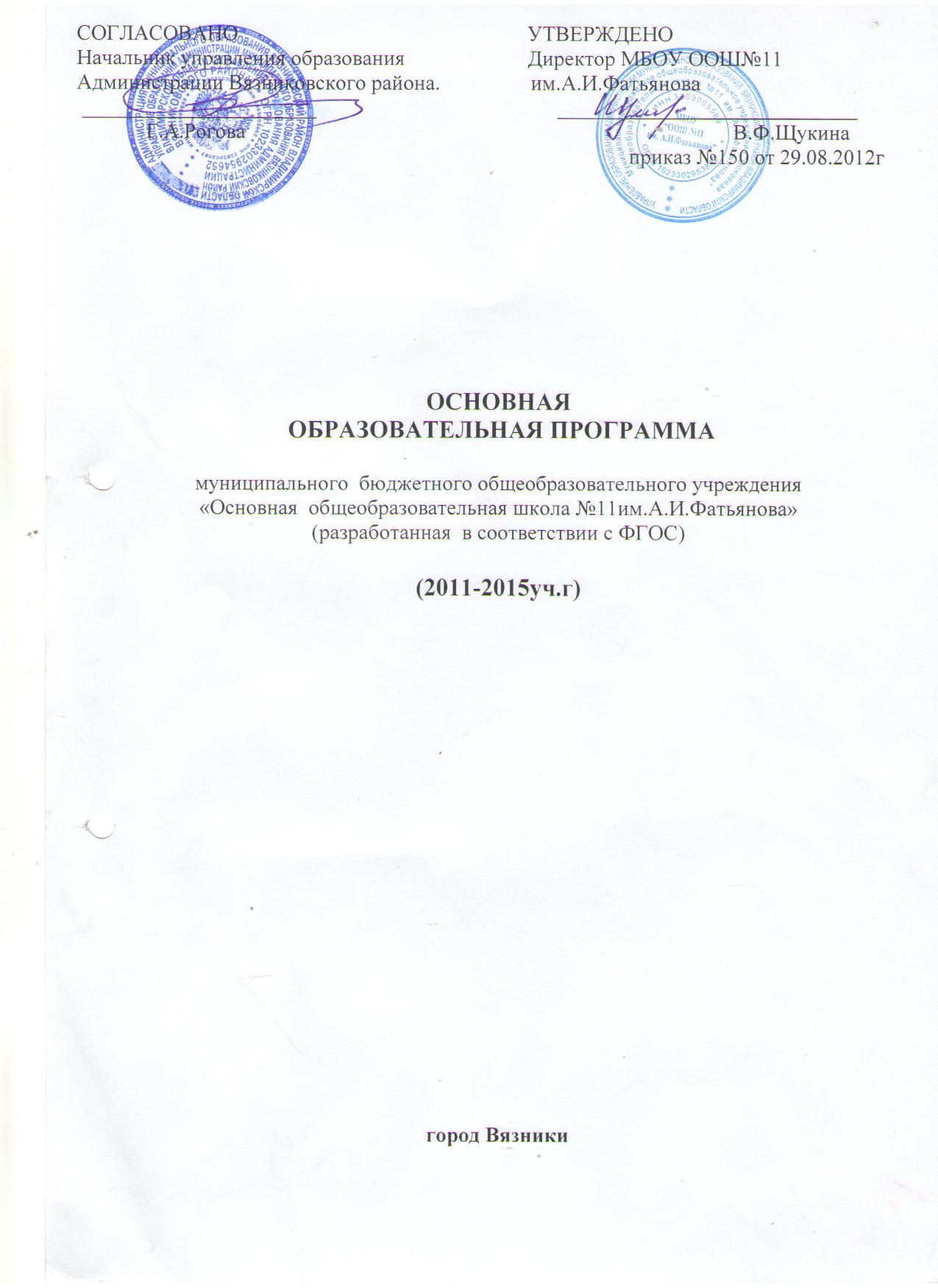 Содержание образовательной программы.Пояснительная запискаРаздел I. Предназначение программы Цели и задачи школы на 2014-2015 учебный год1.2.    Приоритетные направления программыРаздел II . Информационная справка о школе2.1.Организационно-правовое обеспечение деятельности школы			                                  2.2 Структура школы и система её управления					    2.3. Кадровое  и материально-техническое обеспечение учебного процесса	Раздел III. Аналитическое обоснование программы				    3.1. Результаты образовательного процесса					              3.2. Основные способы достижения результатов образовательного процесса  3.3. Конкурентные преимущества школы и противоречия образовательного процессаРаздел IV. Учебный план,  пояснительная записка			Раздел V. Программное и учебно-методическое обеспечение          образовательного процесса	Раздел VI.  Воспитательная система школы6.1. Цель и задачи деятельности воспитательной системы	6.2. Приоритетные направления  воспитательной системы			6.3. План воспитательной работы школы на 2014-2015 учебный год			РазделVII. Особенности организации учебно-воспитательного процесса7.1. Содержание школьного образования7.2. Промежуточная аттестация7.3. Система дополнительного образования7.4. Социально-психологическая и педагогическая служба7.5. Работа с родителями Раздел VIII. Основные мероприятия по реализации программы 8.1. Внедрение и совершенствование методов обучения и воспитания, способствующих развитию и поддержания у школьников стремления к успеху8.2. Профессиональное развитие учителей и педагогического коллектива	8.3. Модель выпускника начальной, основной и средней школы – ожидаемый результат реализуемой образовательной программыРаздел IX.  Управление реализацией образовательной программы	Раздел X. Планируемые результаты освоения обучающимися основной общеобразовательной программы начального общего образованияРаздел ХI. Программа формирования универсальных учебных действий (УДД) у обучающихся на ступени начального общего образованияРаздел XII. Программы отдельных учебных предметовРаздел XIII. Программа духовно-нравственного развития, воспитания обучающихся на ступени начального общего образования Раздел XIV. Программа формирования культуры здорового и безопасного образа жизниРаздел XV. Программа коррекционной работыРаздел XVI. Система оценки достижения планируемых результатов освоения основной образовательной программы начального общего образования, ориентированная на выявление и оценку образовательных достижений учащихся с целью итоговой оценки подготовки выпускников на ступени начального общего образования. Условия корректировки основной образовательной программыПояснительная запискаОбразовательная программа муниципального бюджетного общеобразовательного учреждения «Основная общеобразовательная школа № 11 им.А.И.Фатьянова» города Вязники на 2011 – 2015 учебный год – основополагающий документ, устанавливающий приоритеты, стратегию и основные направления её развития. При разработке программы были учтены результаты проблемно-ориентированного анализа внешних и внутренних условий развития школы и эффективности управления   им,   с учетом основных целей,  задач и приоритетных направлений деятельности,  обозначенных в программе развития школы.Образовательная программа школы адресована всем субъектам образовательного процесса и партнёрам школы:-администрации ОУ (для реализации путей развития ОУ), -педагогическому коллективу (для разработки и составления рабочих учебных программ по предметам УП как компонентам образовательной программы и направлениям дополнительного образования),-родителям учащихся (для удовлетворения информационных запросов родителей о содержании образования, путях реализации целей общего образования, соответствующих особенностям и возможностям школы, о задачах школы по повышению качества образования; для развития продуктивных отношений между школой и родителями),- учащимся основной школы (для удовлетворения информационных запросов),В программе выделено 16 разделов.В первом разделе «Предназначение программы, цель» дается обоснование программы и раскрывается ее цель, адрес программы, даётся описание выпускника образовательного учреждения.Во втором разделе «Информационная справка школы» дано развернутое описание кадрового потенциала школы, материально-технической базы В третьем разделе «Аналитическое обоснование образовательной программы» отражены результаты работы педагогического коллектива за предшествующий период.  В разделе описаны особенности организации учебно-воспитательного процесса, которые стали определяющими в результатах, характеризующих качество образования учащихся.  В четвертом разделе «Учебный план»  дано обоснование учебного плана школы.Программное и учебно-методическое обеспечение учебного процессарассмотрено в пятом разделе. В шестом разделе «Воспитательная система школы» представлена концепция развития воспитательной системы,  в рамках которой развивается и предполагается дальнейшее развитие воспитательного процесса.  В седьмом разделе «Особенности организации учебно-воспитательного процесса»  раскрыты режим   работы школы и система движения внутришкольной информации,  обеспечивающей согласованность деятельности всех подразделений и организационных структур и гарантирующих слаженность функционирования школы как общеобразовательного учреждения, обоснованы основные направления развития дополнительного образования и принципы разработки программ, определены ведущие цели и задачи. В  разделе «Основные мероприятия по реализации программы» рассмотрены методы обучения и воспитания, способствующих развития учащихся, описано профессиональное развитие  педагогического коллектива,  спрогнозирован планируемый результат, который представлен в модели выпускника.«Управление реализацией образовательной программы» представлено в девятом разделе, где обоснованы основные критерии успешности реализации образовательной программыВ десятом разделе рассмотрены планируемые результаты освоения обущающимися основной общеобразовательной программы начального общего образования.В одиннадцатом разделе представлена программа формирования универсальных учебных действий(УДД) у обучающихся на ступени начального общего образования.В двенадцатом разделе рассмотрены программы отдельных учебных предметов.Программа духовно-нравственного развития, воспитания обучающихся на ступени начального общего образования раскрыта в тринадцатом разделе.Четырнадцатый раздел раскрывает программу формирования культуры здорового и безопасного образа жизни.В пятнадцатом разделе рассматривается программа коррекционной работы, которая  направлена на создание системы комплексной помощи детям с ограниченными возможностями здоровья в освоении основной образовательной программы начального общего образования, коррекцию недостатков в физической  и (или) психическом развитии обучающихся, их социальную адаптацию.В шестнадцатом разделе раскрыта система оценки достижения планируемых результатов освоения основной образовательной программы начального общего образования.Раздел I . Предназначение программыЦели и задачи школы Цели и задачи образовательной программы определены на основе анализа развития школы в предшествующий период, социально-экономического положения школы, текущего состояния системы образования, анализа внешних образовательных потребностей и внутреннего потенциала школы. В программе представлены основные концептуальные положения функционирования школы как системы, определены стратегия и тактика её дальнейшего развития, выделены главные направления преобразований, содержание предстоящей деятельности, планируемый результат и критерии его оценки.При подготовке программы учитывались цели, концептуальные положения и   идеи,  имеющиеся  в  реализуемых  школой  образовательных   программах.Цель образовательной программы школы:Регламентировать перспективы развития школы в соответствии с социальным образовательным заказом государства в рамках реализации национальной инициативы «Наша новая школа» с учетом контингента обучающихся, материально-техническими  и кадровых возможностями школы.Целями реализации образовательной программы являются: — обеспечение планируемых результатов по достижению выпускником целевых установок, знаний, умений, навыков, компетенций и компетентностей, определяемых личностными, семейными, общественными, государственными потребностями и возможностями обучающегося среднего школьного возраста, индивидуальными особенностями его развития и состояния здоровья; — становление и развитие личности в её индивидуальности, самобытности, уникальности, неповторимостиДостижение поставленных целей при разработке и реализации образовательным учреждением основной образовательной программы основного общего образования предусматривает решение следующих основных задач:— обеспечение преемственности начального общего, основного общего образования;— обеспечение доступности получения качественного образования, достижение планируемых результатов освоения образовательной программы всеми обучающимися, в том числе детьми-инвалидами и детьми с ограниченными возможностями здоровья;— установление требований к воспитанию и социализации обучающихся как части образовательной программы и соответствующему усилению воспитательного потенциала школы, обеспечению индивидуализированного психолого-педагогического сопровождения каждого обучающегося, формированию образовательного базиса, основанного не только на знаниях, но и на соответствующем культурном уровне развития личности, созданию необходимых условий для её самореализации;— обеспечение эффективного сочетания урочных и внеурочных форм организации образовательного процесса, взаимодействия всех его участников;— выявление и развитие способностей обучающихся, в том числе одарённых детей, детей с ограниченными возможностями здоровья и инвалидов, их профессиональных склонностей через систему клубов, секций, студий и кружков, организацию общественно полезной деятельности, в том числе социальной практики, с использованием возможностей образовательных учреждений дополнительного образования детей;— организация интеллектуальных и творческих соревнований, научно-технического творчества, проектной и учебно-исследовательской деятельности;— участие обучающихся, их родителей (законных представителей), педагогических работников и общественности в проектировании и развитии внутришкольной социальной среды, школьного уклада;— включение обучающихся в процессы познания и преобразования внешкольной социальной среды (населённого пункта, района, города) для приобретения опыта реального управления и действия;— социальное и учебно-исследовательское проектирование, профессиональная ориентация обучающихся при поддержке педагогов, психологов, социальных педагогов, сотрудничестве с базовыми предприятиями, учреждениями профессионального образования, центрами профессиональной работы;— сохранение и укрепление физического, психологического и социального здоровья обучающихся, обеспечение их безопасности.Приоритетные направления работы школыУлучшение содержания  и технологии образования.Развитие благоприятной и мотивирующей на учебу атмосферы в школе, обучение школьников навыкам самоконтроля, самообразования.Развитие творческих способностей обучающихся.Работа по развитию одаренности и адаптивных возможностей учеников.Совершенствование процедуры мониторинга обученности школьников с целью повышения качества образования.Проведение работы, направленной на сохранение и укрепление здоровья обучающихся и привитие им навыков здорового образа жизни.Формирование информационного пространства, применение информационных технологий в различных дисциплинах.      1.3 Описание  выпускника образовательного учреждения.Модель выпускника разработана в соответствии с требованиями государственного стандарта общего образования с учетом специфики и предназначением школы1 ступень образованияВыпускник         начальной   общеобразовательной     школы     должен:-  освоить основные учебные программы на уровне требований федеральных
государственных образовательных стандартов         начального общего образования;- овладеть умениями выразить свои мысли и чувства;- овладеть элементами логического мышления и  рассуждения;- овладеть умениями владения своим телом на уровне       физической культуры, устойчивыми навыками личной гигиены;-   усвоить элементарные навыки презентации своих результатов и достижений, выступлений     перед сверстниками, усвоить элементарные навыки     дисциплины      и самодисциплины, самообслуживания;- усвоить         символы Российского государства;-  овладеть знаниями об истории своей малой родины, традициях своей
семьи, отдельных элементах народной культуры;- приобрести       опыт бережного отношения к природе и историческим  памятникам края;- овладеть умениями устанавливать межличностные отношения со       сверстниками,  учителями, родителями;II ступень образованияВыпускник основной общеобразовательной школы должен:-  освоить основные учебные программы  на      уровне требований федеральных государственных образовательных стандартов основного общего образования;- сформировать положительную мотивацию на продолжение
образования и получение профессии в соответствии со своими способностями;- овладеть          методами самообразования общими  приемами       и способами интеллектуальной и практической деятельности, в т.ч. специфическими для предметных областей знаний;- овладеть знаниями по основам            безопасности жизнедеятельности, способам укрепления своего здоровья и физического развития;- овладеть          навыками экологической культурой;-  овладеть знаниями основ экономики и права, умениями
защищать свои права и нести ответственность за результаты
своих решений;- сформировать устойчивое негативное отношение к приобретению    вредных привычек и неадекватных способов поведения;- овладеть     знаниями     об истории   и   традициях   своей страны, края,  школы, семьи;- овладеть опытом участия в работе детских и юношеских
объединений,          навыками самоуправления;Раздел II .  Информационная справка о школе.2.1. Организационно-правовое обеспечение деятельности школы.Полное наименование  в соответствии с Уставом: Муниципальное бюджетное общеобразовательное учреждение «Основная общеобразовательная школа №11 им.А.И.Фатьянова»Юридический адрес: 601443, Владимирская область, город Вязники, ул. Владимирская, д. 5Фактический адрес: 601443, Владимирская область, город Вязники, ул. Владимирская, д. 5  Телефон: 8(49233) 20142Адрес электронной почты:school11vyazniki@mail.ruАдрес  сайта: http://www. school11vyaz.okis.ru     Учредители: муниципальное образование Вязниковский район Владимирской области, в лице управления образованияКоличество обучающихся - 361Численность педагогического персонала -19Численность вспомогательного  и  технического персонала - 7И.о.директора общеобразовательного учреждения: Трыкина Ольга ВладимировнаДеятельность школы регламентируют следующие нормативно-правовые документы:	Устав  принят Управляющим Советом протокол №2 от 08.10.2011, утверждён приказом Управления образования г.Вязники приказ №520 от 11.10.2011года, занесён в Единый государственный реестр 15.12.2011года     Изменения в Устав приняты Управляющим Советом протокол №5 от 10.12.2011 года, утверждён приказом Управления образования г.Вязники приказ №706 от16.12.2011года, занесён в Единый государственный реестр 21.12.2011годаЛицензия на право ведения образовательной деятельности  серия 33Л01 №0000009 от 03 июля 2012 года №2891 Департаментом образования Администрации Владимирской областиСвидетельство о государственной аккредитации регистрационный №629 33АО1от 22 марта 2013года  срок действия до 22.03.2025 года Департаментом образования Администрации Владимирской областиСвидетельство о постановке на учет российской организации в налоговом органе по месту нахождения на территории Российской Федерации: Свидетельство серия 33 №001792680 от 15.12.2011года  регистрационный номер 2113338016900_, свидетельство серия 33 №001792729 от 21.12.2011 года, регистрационный номер 21133338017923, ИНН 3303005589Локальные акты  (на сайте школы http://www. school11vyaz.okis.ru     )Школа расположена в микрорайоне  «Север». Школа является самостоятельным юридическим лицом: имеет Устав, лицензию, свидетельство об аккредитации, локальные акты, договоры. В микрорайоне  находится  достаточное  для удовлетворения  интересов и потребностей  учащихся  число  учреждений  культурно-социального назначения:  общеобразовательная  школа № 5,/ общеобразовательная школа №9, 2 детских  сада / №17, №24 «Колобок»/, школа искусств им. Л.Ошанина,   городской центр Культуры и отдыха «Спутник», «Солнечная поляночка»-для проведения школьных Фатьяновских праздников, экологических и туристических слётов, Аллея Боевой Славы, центральная поликлиника, Благовещенский собор, спортивно-оздоровительный  комплекс.              Материальная  база  школы  представлена  наличием  : 15 учебных  кабинетов, 2  мастерских (токарной  и  слесарной ), кабинета обслуживающего труда,  компьютерного класса,  столовой, библиотекой, спортзалом,  спортплощадкой,  2 лаборантских (физической и химической ), учебно-опытного участка.Набор обучающихся производится по микрорайону школы, при наличии мест из других микрорайонов школы на общих основаниях по личному заявлению родителей. Родители учащихся – это в основном индивидуальные предприниматели, работники организаций, расположенных на территории Вязниковского района.Социальная характеристика обучающихся может быть представлена следующими данными: На первой ступени – 7 класса, из них:общеобразовательные классы – 4 класса;( 1,2а,3,4)классы охраны зрения-3 класса(1б,2б,4б)На второй ступени – 9 классов, из них:общеобразовательные классы – 9 классовВ школе работают психолог, социальный педагог(внутреннее совмещение), которые включены в систему социально-психологической и педагогической помощи детям. Педагогическому коллективу необходимо принимать во внимание сложившиеся социально-экономические условия семей учащихся и стремиться к предоставлению максимально возможных образовательных услуг всем учащимся, вне зависимости от их социально-экономического статуса, в целях наиболее полного, гармоничного развития каждого ребенка.В школе работают психолог, социальный педагог, которые включены в систему социально-психологической и педагогической помощи детям. Педагогическому коллективу необходимо принимать во внимание сложившиеся социально-экономические условия семей учащихся и стремиться к предоставлению максимально возможных образовательных услуг всем учащимся, вне зависимости от их социально-экономического статуса, в целях наиболее полного, гармоничного развития каждого ребенка.Организация образовательного процесса строится на основе здоровьесберегающей технологии.  Образовательная программа школы, реализуя приоритетное направление инициативы «Наша новая школа» по сохранению здоровья школьников, предусматривает постоянный контроль за показателями здоровья учащихся посредством проведения регулярных  медицинских осмотров, диспансеризации, пропаганды здорового образа жизни, воспитание ответственности учащихся за свое здоровье через воспитательную систему школы, через предоставление возможности занятий физической культурой и закаливания всем учащимся вне зависимости от уровня их физической подготовки и состояние здоровья, внедрением разноуровневых  по физической сложности уроков физкультуры для учащихся.Состояние здоровья учащихся и структура заболеваемости в школе традиционно  контролируется медицинской сестрой школы в рамках плановых медосмотров и текущих наблюдений.Питание играет огромную роль в укреплении и охране здоровья ребенка. В школе организовано горячее питание. Медицинская сестра совместно с администрацией школы регулярно ведут контроль за качеством пищи и её дозировкой. Столовая рассчитана на 100 посадочных мест, питание осуществляется по графику. Обеспеченность посудой 100%-ная. Столовая работает по расписанию.Предусматривается осуществление постоянного контроля за организацией антитеррористической и противопожарной защищенности школы; проводится разъяснительная работа среди учащихся и их родителей, сотрудников школы, направленная на усиление бдительности, организованности, готовности к действиям в чрезвычайных ситуациях. Для обеспечения безопасности учащихся ведется постоянный контроль за организованными перевозками учащихся, за безопасным проведением культурно-массовых мероприятий в школе. Ведётся  постоянная работа по профилактике детского дорожно-транспортного травматизма, пропаганде техники безопасности  в различных чрезвычайных ситуациях. Образовательная программа школы, реализуя приоритетное направление инициативы «Наша новая школа» по сохранению здоровья школьников, предусматривает постоянный контроль за показателями здоровья учащихся посредством проведения регулярных  медицинских осмотров, диспансеризации, пропаганды здорового образа жизни, воспитание ответственности учащихся за свое здоровье через воспитательную систему школы, через предоставление возможности занятий физической культурой и закаливания всем учащимся вне зависимости от уровня их физической подготовки и состояние здоровья, внедрением разноуровневых  по физической сложности уроков физкультуры для учащихся.В  библиотеке  укомплектованность печатными и электронными информационно-образовательными ресурсами по всем предметам учебного плана составляет 13103  экземпляра, обеспеченность дополнительной литературой основных образовательных программ 27658(художественная, справочно-энциклопедическая литература).        В школе один кабинет информатики. Кабинет оснащён  следующей техникой: 12 компьютеров, аудиторная доска с магнитной поверхностью, принтер, мультимедийный проектор, сканер. Имеется локальная сеть, все компьютеры подключены к сети Интернет (используется учащимися, учителями, администрацией).  В кабинете имеется методическая и научная литература по вопросам использования возможностей информационных технологий, методички и практикумы по работе в различных программах. Правильно составленный график работы компьютерного кабинета позволяет учащимся и учителям школы пользоваться его услугами в урочное и внеурочное время, каждый учитель имеет возможность подготовиться к уроку, составить презентацию, просмотреть электронные пособия или просто набрать тематическое планирование.  Всё это положительно сказалось на учебно-воспитательном процессе, повысило качество выполнения практических работ и осуществления тестовой формы контроля по различным школьным предметам; способствовало интенсивной подготовке учащихся к сдаче ГИА.Кроме кабинета информатики компьютерной техникой оснащены:- кабинет физики - 1 ноутбук , телевизор, мультимедийный проектор;- кабинет завуча по УВР - 1 компьютер,принтер;- кабинет директора - 1 ноутбук, ксерокс;- рабочее место секретаря  - 1 компьютер, принтер, сканер;- библиотека – 1 компьютера,принтер;-кабинет биологии-1 компьютер, мультимедийный проектор, принтер;-кабинет математики- ноутбук,  телевизор;-кабинет химии -1компьютер, мультимедийный проектор, интерактивная доска-кабинет истории-1 ноутбук,телевизор;-кабинет начальных классов№5-ноутбук,интурактивная доска. фотоаппарат, мультимедийный проектор, принтер;-кабинет начальных классов №6-компьютер,принтер-кабинет начальных классов№ 7-компьютер, интерактивная доска, мультимедийный проектор, фотоаппарат- кабинет начальных классов№10 –ноутбук, принтер, интерактивная доска, мультимедийный проектор.-кабинет начальных классов №11-ноутбук, телевизор.Обеспечение качества  образовательного процесса  определяется не только технической оснащённостью школы, но и готовностью учителей использовать имеющиеся современные технические ресурсы и оборудование.Структура школы и система её управления.УПРАВЛЯЮЩИЙ   СОВЕТКомиссии                                                                                      Директор                                         Председатель                             Психолог          Администрация ОУ          Соц.пед                     Центры                                     МПК    Зам дир   Зам.дир  Зам дир         	Пресс-ЦентрСанитарно-гигиенич                               по УР        по ВР        по АХЧ       	ЗдоровьеОрганизация питания                                                                                                                Совет	Знания  Работа с семьёй                                                                                                профилактики	КультурыСвязь с общественностью                                           	Порядок                                                    Методический Совет          Классные родит.              Методические                 Творческие                                     объединения                              группа                                          Самоуправление  классаВсе структурные подразделения полностью соответствуют функциональным задачам образования учащихся и Уставу школы и включают: Педагогический Совет школы.Реализует государственную политику по вопросам образования, ориентирует деятельность  педагогического коллектива школы на  повышение качества  образовательного процесса, внедряет в практическую деятельность педагогических работников достижений педагогической науки и передового педагогического опыта и др.Методический совет школы.Организует методическую работу в школе, через руководителей методических объединений учителей предметников, создает условия для успешного усвоения   учебных программ  в соответствии со стандартами образования (взаимодействие с заместителями директора , руководителями МО учителей – предметников, МО классных руководителей).Методические объединения учителей -  предметников.Обеспечение реализации образовательных программ, освоение новых педагогических технологий, создание условий для реализации педагогического творчества (взаимодействие с заместителем директора Методическое объединение классных руководителей.Реализация воспитательной программы школы, организация внеклассных и     внешкольных мероприятий, профилактика правонарушений школьников (взаимодействие с зам. директора по ВР, с соцпедагогом,  психологами).Административное управление школой осуществляет директор школы, заместители директора. Ведущими функциями директора являются: координация образовательного процесса и управление школой.Заместители директора - обеспечивают оперативное управление образовательным процессом и реализуют основные управленческие функции: анализ, планирование, организацию общественного контроля, самоконтроля, регулирование деятельности педагогического коллектива.Общественное управление включает: педсовет, методические советы. Управление осуществляется дифференцированно на основе распределения функций и полномочий. Управление школой осуществляется на основе сотрудничества, соуправления с опорой на инициативу и творчество  педагогического, ученического и родительского коллектива.Управление школы строится на принципах единоначалия и самоуправления. Непосредственное управление школой осуществляет директор, который производит набор заместителей директора и определяет их должностные обязанности в соответствии с их функционалом:заместитель директора по учебно–воспитательной работе/заместитель директора по воспитательной работе;/Заместители директора обеспечивают оптимальную организацию образовательного и воспитательного процессов, определяют стратегию и тактику инновационной работы, создают максимально благоприятные и безопасные условия труда. Направлена на защиту и охрану прав ребенка, его бытового, психологического и физического здоровья (взаимодействие с зам. директора по социальной защите, комиссией по профилактике правонарушений школы, КПДН муниципалитета, психологами, социальным педагогом, медработниками).          2. 3. Кадровое и материально-техническое обеспечение.Преподавание осуществляют:  учителей – 19   человек; Педагогов- организаторов– 4человека;(внутреннее совмещение)социальный педагог – 2 человека(внутреннее совмещение)-учитель –дефектолог-1 человек(и 1-внутреннее совмещение)Сведения о наградах педагогических и руководящих работников ОУУчителя постоянно работают над повышением своего профессионального уровняВ прощлом учебном году на курсах ВИПКРО  обучалось 11 учителей согласно графику прохождения обязательной курсовой переподготовки. Высокая квалификация  учителей, готовность к постоянному профессиональному росту позволяют  ставить перед коллективом и успешно решать любые образовательные задачи.   В целом санитарно-гигиенические, материально-технические условия соответствуют целям и задачам образовательного процесса. Школа получила санитарно-эпидемиологическое заключение на право ведения образовательной деятельности. В течение учебного года постоянно уделяется внимание улучшению материально-технической базы, охраны здоровья и обеспечению санитарно-гигиенического режима работы школы.Раздел III. Аналитическое обоснование программы.Образовательная программа школы определяет основные направления  и принципы функционирования и развития школы. Образовательная программа МБОУ «ООШ №11 им.А.И.Фатьянова»соответствует задачам государственной и региональной политики в сфере образования, направленной на обеспечение доступности качественного образования для всех детей и на достижение такого качества образования, которое отвечает социальным запросам в сфере образования.   Образовательная программа МБОУ «ООШ №11 им.А.И.Фатьянова»предназначена удовлетворять потребность учащихся -  в обеспечении обязательного минимума усвоения содержания образования и максимальный для каждого обучающегося уровень успешности; -  в расширении возможностей для удовлетворения проявившегося интереса к тому или иному учебному предмету и программах обучения, обеспечивающих личностное становление и профессиональное самоопределение;- в обеспечении оптимального уровня образованности, который характеризуется способностью решать задачи в различных сферах жизнедеятельности, опираясь на освоенный социальный опыт;- в развитии необходимых знаний и умений;2)  общества и государства   - в реализации образовательных программ, обеспечивающих ориентацию личности на сохранение и воспроизводство достижений культуры и воспитание молодого поколения специалистов, способных решать новые прикладные задачи;3)  средних и высших учебных заведений    -  в притоке молодежи, ориентированной на освоение программ профессионального обучения и общекультурного развития;4)  рынка труда       –  в притоке новых ресурсов;5)  выпускника образовательного учреждения            -    в социальной успешности.   Образовательная программа МБОУ «ООШ №11 им.А.И.Фатьянова»ориентирована на реализацию следующих целей образования: 1) формирование личности учащихся, -  умеющей учиться -  определять границы и дефициты своего знания, находить способы и  пути преодоления своих трудностей; уметь переносить способы действия из одной предметной области в другую, в социальную жизнь; - готовой осуществить индивидуальный ответственный выбор собственной образовательной траектории;  - способной понимать и принимать ценность образования, быть мотивированной к его продолжению в тех или иных формах;     -обладающей социальным опытом, позволяющим ориентироваться в быстро меняющемся мире и взаимодействовать с людьми с разными ценностными и культурными установками;     - обладающей развитыми формами мышления, способствующими решению большого круга предметных, социально-ориентированных и личностных задач.2) формирование у обучающихся таких умений, как: общение,  творческое мышление, умение решать  проблемы разными путями; умение работать самостоятельно, в группе, признавая ценность индивидуальных различий;     3)   воспитание выпускника – человека и гражданина, уважающего права и свободу личности, ответственно относящегося к своей жизни и здоровью, обладающего культурными потребностями, самосознанием, коммуникативной культурой;      4) становление и развитие личности в её индивидуальности, самобытности, уникальности, неповторимости.Достижение поставленных целей возможно при условии решения следующих основных задач:- обеспечение соответствия образовательной программы требованиям Стандарта;- обеспечение преемственности начального общего, основного общего, среднего (полного) общего образования;- обеспечение доступности получения качественного образования, достижение планируемых результатов освоения основной образовательной программы общего образования всеми обучающимися, в том числе детьми с ограниченными возможностями здоровья;- усиление воспитательного потенциала школы, обеспечение психолого-педагогического сопровождения каждого обучающегося, формирование образовательного базиса, основанного не только на знаниях, но и на соответствующем культурном уровне развития личности, создание необходимых условий для её самореализации;- обеспечение эффективного сочетания урочных и внеурочных форм организации образовательного процесса, взаимодействия всех его участников;- взаимодействие образовательного учреждения при реализации основной образовательной программы с социальными партнёрами;- выявление и развитие способностей обучающихся, в том числе одарённых детей, детей с ограниченными возможностями здоровья, их профессиональных склонностей через систему секций, и кружков, организацию общественно полезной деятельности с использованием возможностей образовательных учреждений дополнительного образования детей;- организация интеллектуальных и творческих соревнований, технического творчества, проектной и учебно-исследовательской деятельности;- участие обучающихся, их родителей (законных представителей), педагогических работников и общественности в проектировании и развитии внутришкольной социальной среды, школьного уклада;- включение обучающихся в процессы познания и преобразования внешкольной социальной среды (микрорайона ОУ) для приобретения опыта реального управления и действия;- социальное и учебно-исследовательское проектирование, профессиональная ориентация обучающихся при поддержке педагогов, психолога, социального педагога, сотрудничество с учреждениями профессионального образования, центрами профессиональной ориентации;- сохранение и укрепление физического, психологического и социального здоровья обучающихся, обеспечение их безопасности.        В основе реализации основной образовательной программы МБОУ «ООШ №11 им.А.И.Фатьянова» лежит идея перехода на  системно-деятельностный подход, который предполагает:- воспитание и развитие качеств личности, отвечающих требованиям современного общества, задачам построения российского гражданского общества на основе принципов толерантности, диалога культур и уважения его многонационального, поликультурного состава;-формирование соответствующей целям общего образования социальной среды развития обучающихся, переход к стратегии социального проектирования и конструирования на основе разработки содержания и технологий образования, определяющих пути и способы достижения желаемого уровня (результата) личностного и познавательного развития обучающихся;-ориентацию на достижение цели и основного результата образования — развитие на основе освоения универсальных учебных действий, познания и освоения мира личности обучающегося, его активной учебно-познавательной деятельности, формирование его готовности к саморазвитию и непрерывному образованию;- признание решающей роли содержания образования, способов организации образовательной деятельности и учебного сотрудничества в достижении целей личностного и социального развития обучающихся;- учёт индивидуальных возрастных, психологических и физиологических особенностей обучающихся, роли, значения видов деятельности и форм общения при построении образовательного процесса и определении образовательно-воспитательных целей и путей их достижения;- разнообразие индивидуальных образовательных запросов и индивидуального развития каждого обучающегося, в том числе одарённых детей, детей с ограниченными возможностями здоровья.Принципы современного образования,  реализуемые в школе:Принцип гуманизации, который предполагает переоценку всех компонентов педагогического процесса в свете их «человекообразующих» функций, когда основным смыслом образования становится развитие личности, гуманистический характер образования, приоритет общечеловеческих ценностей, жизни и здоровья человека, воспитание гражданственности, трудолюбия, уважения к правам и свободам человека, любви к окружающей природе, Родине, семье (См.: Статья 2 Закона РФ «Об образовании»).Принцип развития, опирающийся на психопедагогическое представление о «зоне ближайшего развития». Это использование методик, которые направляют  педагогический процесс на развитие творческой мыслительной деятельности и самообразование, обеспечивают оптимизацию умственной деятельности ученика, позволяют реализовать самые разнообразные навыки и умения обучающихся.Принцип индивидуализации, который предусматривает учет уровня развития способностей каждого ученика, формирование на этой основе индивидуальных планов, программ воспитания и развития обучающегося, определение направлений повышения их учебной мотивации и развитие познавательных интересов каждого школьника.Принцип дифференциации, предполагающий формирование классов с учетом индивидуальных особенностей учеников. Он позволяет сделать реальностью такой принцип государственной политики, как «…общедоступность образования, адаптивность системы  образования к уровням и особенностям развития и подготовки школьников» (ст.2 Закон РФ «Об образовании»).Принцип целостности образования, основанный на представлении о единстве процессов развития, обучения и воспитания. Он реализуется в процессе создания сбалансированного образовательного пространства  и позволяет обеспечить адекватность педагогических технологий содержанию и задачам образования.Принцип непрерывности, который предполагает создание целостной образовательной системы, органически объединяющий все три ступени полного среднего образования и предусматривающей установление преемственности школы и вузов.Все принципы, лежащие в основе программы, ориентированы на личность ребенка и создания в школе условий  для: - достижения нового качества общего образования в условиях благоприятной, психологически комфортной среды;- развития личности учащихся, раскрытия потенциала творческих способностей, социальной адаптации и реабилитации учащихся на основе духовных ценностей отечественной культуры и культуры народов мира.      	Программа ориентирована на работу с учащимися различных уровней усвоения, развития и воспроизводства ЗУН, предрасположенных как к обучению в вузах,  так и в системе начального и среднего профессионального образования, а также к началу трудовой деятельности. Разрабатывая программу, педагогический коллектив школы исходил из  потребностей общества на образовательные услуги, социального заказа родителей и государства, реальных возможностей школы, максимального и гибкого удовлетворения образовательных запросов детей. 3.1.   Результаты образовательного процессаВывод: за последние три года наблюдается рост  числа обучающихся занимающихся  на «отлично» на 0,3% , и   числа «хорошистов» на 13%Результативность образовательной деятельности.   Как видно из сравнительного анализа учащихся, качество знаний учащихся 1 ступени повысился  по сравнению с прошлым учебным годом на 4,5 % , а на 2 ступени повысился  по сравнению с прошлым учебным годом на 4,8  %.Уровень развития и обученности учащихся 2 – 9 классовза 2013 – 2014 учебный год.Как видно из таблицы;Наивысший процент качества  знаний в 3б кл-72%(учитель Иванова И.В.), 5а кл-69%( кл.руков. гусева Н.Г.),в 4б  классе-65% ( учитель Нестерова Н.В.) в 3б классе-60%(учитель Швецова А.М.), Повысили свой процент качества знаний за 2013-2014 уч.год учебный год учащиеся тринадцати классовПонизили свой процент качества знаний три класса:4б-на 10 % (учитель Нестерова Н.В.)5а-на 9% (кл.руководитель Гусева Н.Г.)8б -на  1 %(кл.руководитель Пугина Н.А.           Самый низкий уровень обученности в 8а классе. Это связано с тем, что в этом классе  нет заинтересованности родителей в успешном обучении их детей, должный контроль со стороны родителей отсутствует. Учителями-предметниками велась работа по устранению пробелов в знаниях учащихся, но для повышения уровня качества этой работы  пока не достаточно. Анализируя данные можно отметить, что причины различны: нежелание ребенка учиться, попустительство родителей (законных представителей несовершеннолетних). Классные руководители в течение учебного года вели контроль за посещением уроков учащимися, посещались семьи учащихся совместно с  социальным педагогом, проводились беседы  по телефону с родителями (по мере возможности).В законе «Об образовании» ст.32 п. 2 «Компетенция и ответственность образовательного учреждения» говорится: «К компетенции ОУ относятся, осуществление текущего контроля успеваемости и промежуточной аттестации обучающихся ОУ в соответствии со своим уставом и требованиями настоящего Закона».Основные причины спада успеваемости:- нет контроля со стороны родителей за учебой учащихся;- в переходном возрасте появились другие интересы;- учителя не на высоком уровне проводят индивидуальную работу;- несвоевременный контроль за учебой со стороны классных руководителей.Отсюда вытекает первоочередная задача повышения качества знаний учащихся через усиление мотивации к учебе, вовлечение учащихся в творческую деятельность различной направленности. Необходимо повышать требования к учету знаний и умений учащихся, а также совершенствовать формы и методы работы с одаренными детьми.Возможные пути решения проблемы повышения качества обучения:1.Организация дифференцированной работы на уроке и во внеурочное время.2.Усиление контроля и проведение дополнительных занятий со слабоуспевающими обучающимися и с обучающимися, имеющими одну «3»и «4».3.Проведение психологического тестирования по выявлению причин несоответствия интеллектуальных возможностей некоторых обучающихся фактическим результатам их обучения.4.Изучение и введение новых технологий, позволяющих оценить и повысить учебно-познавательную мотивацию и раскрывающих ресурсы учебного успеха обучающихся.Результатах государственной итоговой аттестациив 2013-2014 учебном годуВ законе об «Образовании» ст. 15. п.5 «Общие требования к организации образовательного процесса» прописано «В образовательных учреждениях, имеющих государственную аккредитацию, освоение образовательных программ завершается обязательной государственной (итоговой) аттестацией обучающихся.            Государственную итоговую аттестацию в 2013-2014 учебном году прошли: 9 класс- 29 человека.            Аттестация выпускников 9-х классов проводилась в новой форме. При проведении государственной итоговой аттестации один учащийся сдавал экзамены   в форме ГВЭ.  Выпускники 9-го класса сдавали 2 обязательных экзамена (по русскому языку и математике)   и  могли сдавать  экзамена по выбору, на усмотрение учащихся.Результаты письменных экзаменов в новой форме следующие:Русский  язык в новой формеМатематика в новой формеРезультаты ГИА в форме ГВЭ-9 Сравнительные данные итоговой аттестации в динамике за три годавыпускников 9-х классов:Качество знаний по русскому языку  составило 79%, что на 23,2% выше, чем в прошлом уч.году(55,8%), успеваемость – 100%.Качество знаний по математике  – 21%,что на 44,1% ниже, чем в прошлом году, успеваемость- 100%.Средний балл по русскому языку по школе составил-4,1; по математике-3,4, что на 0,4 выше, чем в прошлом году  по русскому языку, и на 0,3 ниже  по математике. Наивысший балл по школе по математике-29 баллов, по русскому языку-39баллов. ШМО учителей следует обратить внимание на выявленные пробелы в знаниях учащихся 9 класса; необходимо рассматривать на заседаниях ШМО наиболее трудные для учащихся темы, глубже проанализировать причины затруднений учащихся, провести соответствующую работу по формированию навыков решения задач повышенной сложности, проводить работу по поиску новых методических подходов к изложению трудных для учащихся вопросов.Учащиеся  подтвердили годовую оценку, что объясняется ответственным отношением к подготовке  экзаменов педагогами  и учащимисяСравнительный анализ сдачи ГИА за 4 годаРезультаты экзамена выявили ряд нерешенных проблем, характерных для подготовки выпускников. - ориентация на прочное усвоение базовых требований к математической подготовке;-  дифференциация обучения, разработка стратегии обучения и подготовки к выпускному экзамену с учетом уже имеющегося у выпускника уровня образовательной подготовки;Основными недостатками работы в этом направлении является то, что: -  продолжает формально усваиваться теоретическое содержание математики. Школьники затрудняются применять полученные теоретические знания в конкретно заданной практико-ориентированной ситуации, которая может даже незначительно отличаться от стандартной;- выпускники недостаточно владеют определенными общеучебными умениями; - допускают элементарные вычислительные ошибки;- у  школьников  слабы навыки самоконтроля, что приводит к допуску ошибок на невнимание.       Положительный опыт учителей математики школы показывает, что  для улучшения результатов ГИА-9  в самом учебном процессе  необходима  всякий раз специальная  подготовка учащихся к экзамену (умение работать с различными типами тестовых заданий, планировать время работы с различными частями экзаменационной работы, а также  с системой  критериального  оценивания и даже с заполнением бланков ответов, в целом - с технологией проведения ГИА).  При преподавании геометрии необходимо, прежде всего, уделять внимание формированию базовых знаний курса планиметрии. При изучении геометрии необходимо повышать наглядность преподавания, больше уделять внимания вопросам изображения геометрических фигур, формированию конструктивных умений и навыков, применению геометрических знаний к решению практических задач.Сравнительный анализ результатов ГИА-9 выпускников по русскому языку свидетельствует о том, что в целом состояние обученности учащихся по предмету удовлетворительное. Однако следует обратить внимание в 2014-2015 году на работу с написанием изложения на основе аудиозаписи. При анализе уделять внимание совершенствованию навыков грамотного письма. На уроках чаще использовать написание мини-сочинений по небольшим проблемным вопросам, цитатам. Уделять внимание работе на восприятие прочитанного, учить делать краткий пересказ. Вести работу над постоянным совершенствованием речи учащихся, систематически обогащать словарный запас.Средний балл ГИА-9Согласно нормативно-правовой базе  трое выпускников 9-х классов получили аттестаты с отличием, остальные выпускники получили аттестаты об основном  общем образовании обычного образца.  Факторы, которые повлияли на результативность ОГЭ:  -  мотивация учащихся, заинтересованность  в получении высоких результатов;   - профессиональные компетенции учителя, среди которых выделяются умение использовать современные технологии обучения, умение учителя анализировать результаты своей работы и корректировать проблемы учащихся на основе прогнозируемых результатов, формируя тем самым индивидуальную траекторию обучения для каждого ученика.Качественный анализ итогов экзаменационной сессии за 3 года показывает, что на протяжении последних 3-х лет отмечается 100% успеваемость. В 2013-2014 качество знаний по итогам ГИА-9 составило 51,6%. Анализ результатов ГИА-9 показал соответствие знаний, умений и навыков требованиям уровню подготовки выпускников основной школы.        Работа с одарёнными школьниками.Особое внимание в школе уделяется работе с одаренными детьми, чей интеллектуальный, творческий потенциал достаточно высок и требует целенаправленного развития.	В системе предпрофильной подготовки для учащихся девятых классов введены такие учебные курсы, как:  “Проценты в школе и в жизни”, “Деловой русский язык”, “Химия и здоровый образ жизни”, “Учимся понимать физику”, “Основы компьютерного дизайна”,  и др.	 В школе работали такие факультативы как «Любознательным о тайнах вещества», «Знатоки Отечества», «Алгебра учит рассуждать», «Основы краеведения как метод познания», «Родные истоки» и др.             Одной из приоритетных социальных задач государства и общества является создание условий, обеспечивающих выявление и развитие способных и одаренных детей, реализацию их потенциальных возможностей. В рамках программы «Одаренные дети» предусмотрено проведение всероссийских предметных олимпиад. Через предметные олимпиады предъявляются новые требования к содержанию и качеству образования, формам и методам учебнойработы. Всего в школьном этапе приняли участие 723 учащихся 5-11 классов, из них по параллелям:По предметам:Нач.классы-по русскому яз-42учПо математике-42учПо окруж. миру-42учПо литературе-42уч.Всего:174участников(из 42учащихся)Сформирована команда кондидатов на 2 тур Всероссийской  олимпиады школьников( квоту устанавливает УО Вязниковского района)(см. элетронный банк кандидатов).Участниками муниципального этапа Всероссийской олимпиады школьников стало следующее кол-во учащихся:По русскому языку-4челПо литературе-3челПо англ.яз-5учПо нем.яз-3уч.По истории-9учПо обществознанию-4учПо географии-5учПо математике-8учПо биологии-6учПо физике-7учПо химии-3учПо информатике-3учПо физической культуре-3д+4м=7чПо технологии-1м+3д=4чПо ОБЖ-2учПо ИЗО-6учВсего:79 участников(из 184учащихся.Нач.классы-по русскому яз-3уч.По математике-3учПо окруж. миру-3учПо литературе-3уч.Всего:12 участников.Призёрами муниципального тура всероссийской олимпиады  школьников по математике стал Щелоков Владислав, ученик 9 класса,по географии Кравченко Алина, ученица 9 класса,по биологии Афонин Алексей, ученик 7б класса, по изобразительному искусству Фокина Варвара, ученица 7а класса,по технологииЛягинов Тимур, ученик 8б класса. Щёлоков Владислав, ученика 9 класса занял 2 место в районном конкурсе интеллектуалов «Для тех, кто не слаб умом» (номинация «Математика», педагог Трыкина О.В.)Соколов Кирилл, ученик 7а класса участник 38 областной выставки изобретателей и рационализаторов учащихся общеобразовательных учреждений и учреждений дополнительного образования для детей в номинации корнепластика, который  был награжден грамотой департамента образования администрации Владимирской области за творческую инициативу и оригинальность композиционного решения экспоната подсвечник «Загадка».(педагог Кисляков М.А.)Козин Павел, ученик 4б класса  за участие в районной выставке декоративно-прикладного и технического творчества «Дети.Техника.Творчество».(педагог Козина С.Ю)награждён грамотой управления образования Вязниковского района.	Для подготовки учащихся к школьному этапу Всероссийской олимпиады школьников в 2013-2014 учебном году был   реализован следующий план мероприятий:в учебный план включены факультативные и элективные курсы;создана база цифровых и библиотечных ресурсов для подготовки к Всероссийской олимпиаде школьников.Итоги участие учащихся школы в  районных олимпиадахВ целях реализации программы «Одаренные дети» и   развития у детей познавательных способностей, умений и навыков исследовательской деятельности, формирования проектно – ориентированного интеллекта и в соответствии с планом  работы школы  в апреле 2014г. прошел школьный этап научно-практической конференции»Мы –поколение 21 века». На нем были представлены исследовательские работы из разных предметных областей.В школьном этапе НПК приняли участие 13 учащихся из 1-9 классов. Положительная динамика роста количества учащихся – участников НПК свидетельствует о популяризации исследовательской деятельности среди обучающихся, что, в свою очередь, даёт возможность сделать вывод о результативности работы НОУ в решении задачи по вовлечению учащихся в деятельность подобного рода.	Наиболее интересные работы были представлены  Абушиновой Дарьей(1 «б» класс), Евпловым Александром(4 «Б» класс) и  Красновой Дарьей (7 «б» класс).	 	 В то же время следует отметить, что не все учителя-предметники уделяют должное внимание работе с одаренными детьми по подготовке к НПК. Не используется  большой потенциал исследовательской деятельности учителями ОБЖ, физической культуры, обществознания, химии,  физики.В соответствии с планом методической работы школы в 2013-2014 учебном году, с целью развития интереса обучающихся к различным предметам, углубления знаний по предметам в школе проводились  Всероссийские конкурсы-игры «Русский медвежонок»-77 чел.«Кенгуру»- 66 чел.«ЧИП» - 49 чел.«КИТ» -30 чел. «Британский бульдог» -26 чел.«Золотое руно»-13 чел. в общероссийском конкурсе, проводимом Институтом Развития Школьного Образования предметной олимпиаде «Олимпус»(осенняя сессия) - 84 чел.«Ребус»(4 Всероссийский  математический конкурс)-19чел .Всероссийская занимательная викторина «На заснеженной полянке»-3 чел.Всероссийский творческий марафон «Времена года» «Снежный декабрь»-2 чел.III Всероссийская викторина «По дорогам сказочной страны»-7чел.Всероссийский дистанционный конкурс по математике проекта «Инфоурок»-2 чел.Международный дистанционный конкурс по математике проекта «Новый урок»-3 чел.         Победители и призёры конкурсов получили награды на ставшем традиционном школьном празднике  «Успех-2014».      	В предметных неделях приняли участие все желающие 1-9 классов.Итоги выступлений школьников на областных, межрегиональных, Всероссийских и Международных олимпиадах, конкурсах, конференциях, смотрах, слётах, соревнованиях .    	Для развития творческой исследовательской деятельности учителей и учащихся в целях повышения мотивации к учению,  качества образования и ключевых компетенций учащихся  продолжило работу научное общество учащихся «Я- исследователь».На сегодняшний день в нём работает 5 секций, которые объединяют 102 человек. В апреле 2014 году в школе проведена 4-я конференция «Мы-поколениеXXI века ». Лучшие работы  были направлены на районную конференцию молодых исследователей.Использование здоровьесберегающих технологий в учебно-воспитательном процессе.             На первой ступени обучения в школе 3 класса охраны зрения и группа озраны зрения,  в которых обучалось 65 учащихся по заключению медико-психологической комиссии.           На занятиях и уроках решались следующие коррекционные задачи: развитие зрительного восприятия, внимания, памяти; стимуляции зрительно-познавательной активности; развитие зрительно-двигательной координации; глазомера, точности движений «глаз-рука»; развитие мелкой моторики кисти руки, пространственного мышления, ориентировки в микро- и макро- пространстве; повышение функциональной активности зрительного анализатора.            Приоритетное внимание уделялось развитию пространственного мышления через систему графических ориентиров и развивающих игр.           Для решения поставленных задач проводилась работа по созданию развивающей среды кабинета, созданию условий для полноценных коррекционно-развивающих занятий: достаточная освещённость, удобное размещение детей за столом и конторками, изготовление и размещение офтальмо тренажерных таблиц, расположение наглядного материала на уровне глаз детей и на доступном расстоянии. На уроках учителя используют технологию Базарного.По назначению врача проводились окклюзии. .    В работе с детьми осуществлялся дифференцированный подход с учетом зрительного диагноза, остроты зрения, темперамента, полового признака, уровня развития, группы здоровья. Занятия с детьми проводятся как индивидуальные, групповые так и на офтальмологических аппаратах учителями-дефектологами. Проделанная работа даёт положительные результаты.На основании посещения уроков, занятий, сбора документации, анализа контрольных, тестовых работ, данных по остроте зрения (обследование врачом офтальмологом) – можно сделать следующие выводы. Офтальмологическая группа 1 класса – на конец года: стабилизация -3 (13%), улучшение – 19 (82%), ухудшение – 1(5%).2 класс охраны зрения – на конец года: стабилизация – 3(27%), улучшение – 8(73%), ухудшение – 0.3 группа охраны зрения – на конец года: стабилизация – 6(32%), улучшение – 11(58%), ухудшение – 2(10%).4 класс охраны зрения – на конец года: стабилизация – 3(18%), улучшение – 12(70%), ухудшение – 2(12%).Общий анализ остроты зрения – на конец года: стабилизация – 15(21%), улучшение – 50(72%), ухудшение –5(7%) .    Исходя из полученных данных, можно увидеть ухудшение в 5 случаях, это обусловлено тем, что плохо выполнялись рекомендации врача, своевременно не посещали врача офтальмолога, частое использование мобильных телефонов, компьютера, что плохо сказалось на состоянии зрения учащихся.                      У учащихся к концу учебного года улучшилось зрительное внимание, восприятие, память.Уровень развития познавательных способностей учащихся классов охраны зрения                            2013-2014уч.год     Результаты обследований и анализ обращаемости заболевших школьников к врачам позволяют определить наиболее распространенные среди детей болезни: нарушение зрения,       осанки,  и эндокринной системы. Все остальные виды патологической пораженности у наблюдаемых учащихся, в том числе заболевания сердечно -сосудистой и дыхательной систем и т.д. составляют от 1 до 5% и требуют индивидуальных способов лечения. 1.Ключевая концептуальная педагогическая идея воспитательной системы школы.Основываясь на положениях Национальной образовательной инициативы «Наша новая школа» ,Федеральной программы развития образования, Закона Российской Федерации «Об образовании, проекта «Модернизация региональных систем образования» на 2011-2015 г.г. МБОУ ООШ № 11 им. А.И.Фатьянова решает не только образовательные, но и воспитательные задачи. Концепция воспитательной системы школы выстраивается с ориентацией на модель выпускника, как гражданина-патриота, образованного человека, личность свободную, культурную, гуманную, способную к саморазвитию. Такой системный подход позволяет сделать педагогический процесс более целесообразным, управляемыми, самое важное, эффективным. Тема воспитательной работы на 2013-2014 уч.год:«Совершенствование системной деятельности образовательного учреждения МБОУ «Основная общеобразовательная школы № 11 им. А.И.Фатьянова» как школы социально активной личности, ориентированной на развитие созидательного потенциала социальной среды и повышение эффективности его использования в духовно — нравственном развитии и воспитании молодежи».2.Приоритетные направления деятельности ОУ по совершенствованию воспитательной системы:осуществление обучения и воспитания разносторонней, самостоятельной, свободной, интеллектуальной, культурной, нравственной личности, способной адаптироваться к изменяющимся условиям социума, сознающей ответственность перед семьей, обществом и государством, уважающей права, свободы других граждан, Конституцию и законы, способной к взаимопониманию и сотрудничеству между людьми, народами, различными рассами, национальными, этническими, религиозными социальными группами. Личности, имеющей устойчивую ценностную гражданско-патриотическую ориентацию;обеспечение непрерывности начального общего, основного общего, среднего (полного) общего, среднего специального и высшего образования;создание условий для осознанного выбора профессии через организацию предпрофильного и профильного обучения, развитие системы дополнительного образования;реализация дополнительного образования через систему внеурочной и внешкольной деятельности;обеспечение мер, повышающих эффективность социальной адаптации учащихся;создание системы ценностных ориентаций, где приоритетным является культ знаний, научного поиска, творчества;создание условий для сохранения и укрепления физического и нравственного здоровья учащихся.Приоритетные направления в деятельности школы могут быть реализованы лишь при четком, взаимодополняющем взаимодействии основных структурных блоков:педагогическая работа, обеспечивающая базовое образование в соответствии с государственными образовательными стандартами;психологическая работа, обеспечивающая комфортность учащихся в рамках образовательного пространства школы;дополнительное образование как логическое продолжение базового образования;профильное образование, направленное на социализацию учащихся через осознанный выбор профиля обучения и допрофильную подготовку.воспитательная работа, обеспечивающая становление ценностных ориентаций личности;внедрение здоровьесберегающихтехнологий, обеспечивающих формирование стереотипа здорового образа жизни.3. Основные цели и задачи воспитательной  работы:Цель воспитательной работы: Обеспечение современного качества образования, соответствующего актуальным и перспективным потребностям личности и общества путем внедрения компетентностно -ориентированного, системно — деятельностного,проектного и социокультурного подходов.Задачи: 1. Обеспечение модернизации содержания образования через: создание условий для реализации ФГОС НОО, ООО; повышение уровня профессиональной подготовки классных  руководителей и руководителей ДО; инициирование и поддержку педагогических инициатив;использование передовых воспитательных педагогических технологий;совершенствование системы мониторинга уровня воспитанности учащихся;2. Достижение современного качества воспитания через: совершенствование здоровьесберегающей инфрастуктуры; совершенствование условий для развития индивидуальности обучающихся, для формирования мотивации достижений и потребности в саморазвитии;увеличение числа участников творческих конкурсов, фестивалей, конференций районного, областного и всероссийского уровней;активизация педагогического потенциала субъектов образовательной среды местного социума;3. Обеспечение доступности и открытости воспитательного процесса через:увеличение охвата детей внеурочной деятельностью и дополнительнымобразованием;совершенствование условий для интеграции  детей с ограниченными возможностями здоровья (индивидуальное обучение на дому) в воспитательный процесс;4. Формирование социально активной личности, овладевающей основами социокультурной грамотности и социального опыта через:систему занятий по самосовершенствованию;систему ученического самоуправления,ДОО «РОСТОК»реализацию социальных проектов.3.Основное направление деятельности - управление воспитательной системой школы как специально организованным процессом  положительного педагогического воздействия на личность ученика, педагога, родителя.4. Тема воспитательной работы :  «Создание образовательного пространства, обеспечивающего развитие ценностных ориентаций личности ребенка и предоставляющего многопрофильный выбор возможностей непрерывного образования на основе интеграции педагогической деятельности коллектива и положительного воздействия социума».5. Солидаризация  с научными воспитательными концепциями:С  авторами Концепции духовно-нравственного воспитания российских школьников: А.Я. Данилюк, член-корреспондент РАО, главный редактор журнала «Педагогика»; А.М. Кондаков, член-корреспондент РАО, научный руководитель Института стратегических исследований в образовании РАО, генеральный директор издательства «Просвещение»;В.А. Тишков, академик РАН, член Общественной палаты Российской Федерации, президент Академии педагогических и социальных наук. А.А. Гусейнов, академик РАН, директор Института философии РАН; А.Н. Сахаров, член-корреспондент РАН, директора Института российской истории РАН;И.С. Семененко, ведущий научный сотрудник Института мировой экономики и международных отношений (ИМЭМО) РАН, профессор кафедры сравнительной политологии МГИМО(У) МИД России.Закон Российской Федерации «Об образовании» от 10 июля ., №3266-1. Федеральная целевая программа развития образования на 2006-2010 гг. утверждена постановлением Правительства Российской Федерации от 23 декабря . №803. 5 Статья 9, пункт 6. 6 Путин В.В. Россия на рубеже тысячелетия // Российская газета. — 1999. — 31 декабря. 7 Послание Президента России Д.А. Медведева Федеральному Собранию Российской Федерации. 5 ноября 2008 года.Программа возрождения традиций российской культуры»
(разработана школой совместно с Литвак Р. А.);«Технология КТД» (И. П. Иванов, В. А. Караковский);Технология саморазвития личности (Г. К. Селевко);Гуманистическая концепция А. Маслоу;Основанные на принципах данных воспитательных концепций, нами были разработаны и успешно внедряются  программы:  1.«Времен связующая нить» (2012-2017 г.г.) Цели программы:Воспитание активной гражданской позиции талантливых детей.Познакомить учащихся с историко - культурным наследием Вязниковского района, сформировать черты патриотизма и гражданственности; воспитание духовности.Основные задачи: передать колорит исторической эпохи,  раскрыть её сущность, показать роль людей, оценить уроки и значение исторических событий.Принцип программы: От непосредственных впечатлений и эмоций, которые формируют чувство “малой родины” - к систематизированному знанию истории Владимирской области,России.Мероприятия, проведенные в рамках программы:«Город в котором я родился»- цикл прогулок и экскурсий по родному городу;Книжные выставки под общим названием «Светочи земли Вязниковской»;Цикл уроков в музейном интерьере под общей темой «Летописи и летописцы о Вязниках»;В рамках школьного конкурса разработаны виртуальные экскурсии-презентации« Школа с древнейших времен и до наших дней»;Проведены классные часы под общей темой «Каменная летопись города»;Декадник по краеведению «Я рад, что родился в России», в рамках которого прошли встречи с местными поэтами, работниками краеведческого музея, экскурсии и викторины в Музее Песни XXI века.Мероприятия в рамках районной акции «Чтим и помним»;Участие команды в районных конкурсах «Знатоки родного края», Конкурс экскурсоводов.Воспитательная работа общеобразовательной организации строилась на пяти концентрах:Мой дом. Родословная семьи.Родная школа. Её история и традиции.Родной город: прошлое, настоящее, перспективы развития.История Вязниковского района.История Владимирской области, в рамках подготовки к празднованию70-летия образования Владимирской области.История России2.«Здоровый образ жизни – путь к успеху»(2012-2017 г.г.)Цели программы:Способствовать расширению знаний, развитию умений и навыков, которые помогут учащимся осуществлять ответственное поведение в отношении собственного здоровья и личного благополучия в течение всей жизни.Содействовать формированию устойчивой мотивации здоровой жизнедеятельности, воспитание навыков физической, психической и нравственной деятельности в повседневной жизни.Создавать в школе организационно-педагогических, материально-технических, санитарно-гигиенических и других условий здоровьесбережения, учитывающих индивидуальные показатели состояния здоровья обучающихся, воспитанников;Создавать материально-технического, содержательного и информационного обеспечения агитационной и пропагандистской работы по приобщению подрастающего поколения к здоровому образу жизни;Развивать организационного, программного и материально-технического обеспечения дополнительного образования обучающихся, воспитанников в аспектах здоровьесбережения, их отдыха, досуга;Задачи:Организация образовательного процесса с учетом его психологического и физиологического воздействия на организм учащихся.Соблюдение гигиенических норм организации учебного процесса, нормирование учебной нагрузки в соответствии с требованиями новых санитарных правил и норм, разработанных государственным комитетом РФ санитарно- эпидемиологического надзора и профилактика утомления учащихся.Систематический врачебно - педагогический контроль за состоянием здоровья и физическим здоровьем учащихся, использование комплекса оздоровительных и медицинских мероприятий по формированию нравственных убеждений и понятий здорового образа жизни.Гуманный подход к каждому ученику, формирование доброжелательных и справедливых отношений в коллективе, предупреждение влияния негативных явлений на личность и психологическая помощь.Довести общий охват занятиями физической культурой и спортом внутри и вне школы до 100 %.Воспитание у учащихся общественной активности и трудолюбия, развития инициативы, самостоятельности, творческих и организаторских способностей.Освоение педагогами новых методов деятельности в процессе обучения школьников, использование технологий урока, сберегающих здоровье учащихся .Результаты.100% школьников, имеющих мед.показания  – участники физкультурно-оздоровительных и спортивно-массовых мероприятий.Выросло количество мероприятий, направленных на повышение интереса к занятиям физической культурой.Традиционными мероприятиями являются 4 раза в год Дни здоровья; походы со всеми возрастными группами; общешкольная Спартакиада;Анкетирование показало, что 100% родителей удовлетворены мероприятиями, проводимыми в школе, сами принимают участие и оказывают помощь в организации.Охват обучающихся в спортивных секциях*В двух и более секциях занимается 73 человекаЗанятость спортивного зала.Составляет 60 часов/неделю (96,7%).Участие команд МБОУ «Основная общеобразовательная школа № 11 им .А.И.Фатьянова» в районных, областных спортивных мероприятиях за 2012-2013г.          Результативность участия в районной спартакиаде школьников.Тематика классных часов:СентябрьМудрые заповеди предков.1-4 классы«Прекрасно там, где пребывает милосердие» (Конфуций).5-7 классы..«Человек-природа-человек»(техногенные катастрофы. Причины и следствия).8-9 классыОктябрьАкция «Из заботливых рук в добрые руки» (уборка территории детской больницы, высадка кустарниковКлассные мероприятия «Природные катаклизмы: причины и следствия».Просмотр видеофильмов о природных катаклизмах.Подготовка материалов к участию в районном конкурсе на лучшее ОУ по природоохранной и экологической работе.НоябрьУрок в музейном интерьере «Красная Книга Владимирской области»(5-9 классы)ФевральКлассные часы:«Заповеди леса», «Редкие растения и животные», «Кто в лесу живет, что в лесу растет?», «Прогулки в Природоград», «Звери, птицы, лес и я – вместе дружная семья», «Прекрасны солнце, воздух и вода – прекрасна вся моя Земля».Март«Охрана природы – твоя обязанность», «Эта хрупкая планета», «Страницы любопытных фактов», «Природа родного края», «Красная книга Тюменской области», «Деревья разные бывают», «Памятники животным».Апрель«Природа в произведениях искусства», «Человек есть существо природное и духовное», «Экологический кризис: шанс на спасение».МайУчастие в районной акции «Чистый город- красивый город»,участие в проекте «Я люблю Вязники»,участие в районной акции «Чтим и помним»МониторингС целью изучения эффективности экологического воспитания проводится диагностика уровня воспитанности и анкетирование учащихся. В определении уровня воспитанности используется методика Н.П.Капустина, по которой одним из критериев является отношение к природе. Этот критерий складывается из бережного отношения к земле,  к растениям, к животным, стремления сохранить природу в повседневной жизнедеятельности и труде,  оказать помощь природе.Анализ мониторинга уровня воспитанности учащихся (критерий «отношение к природе») 2010-2014 г.г.                                                   Семейное воспитание.4.Реализация программы семейного воспитания«Мостик» (2012-2017 г.г.)Реализуется в соответствии с планом  муниципальная программа «Семья»Муниципальная программа формирования и развития партнёрских отношений образовательного учреждения и семьи на 2011-.г.- школа семейного общения «Мостик» (2012-2017 г.г.);Усиление роли семьи в воспитательном пространстве Владимирской области: развитие форм родительской активности в органах родительского самоуправления  Школьный родительский комитет, актив семейного клуба «Семь-Я». Организация и проведение мероприятий, направленных на развитие и укрепление семьи как социального института воспитания детей (конференции, собрания),проведение муниципальных мероприятий(конкурсы, круглые столы, диспуты)Школьная родительская конференция, общешкольные родительские собрания, круглые столы в рамках программы «Мостик»,Школьный конкурс «История одной фотографии»,Выставки семейных фото «Наше лето», «Я и моя здоровая семья», Проведение мероприятий, отражающих диалоговую позицию в воспитании. Наличие координационных органов по вопросам семьи при органе местного самоуправления (совет, родительский комитет и др.)Школьный родительский комитет (председатель Поздеева Е.О..)Создание на базе ОУ «Семейных клубов», «Школ молодых родителей», «Школ отцов», «Телефонов доверия» и др.- семейный клуб «Семь-Я», «Совет мудрейших» (многодетные родители и опекуны, имеющие большой опыт воспитания детей).Проведение родительских собраний на муниципальном уровне – участие в районных родительских собраниях;Обобщение опыта работы по семейному воспитанию на муниципальном, областном уровне (наименование ОУ, тема). – не обобщался;                                            Социальный состав семей:  Используемые формы работы с семьей: Родительские собрания общешкольные и внутриклассные; Родители классных комитетов вошли в состав управляющего Совета школы; Родительские лектории; Индивидуальные беседы; Семейный клуб «Семь Я» на базе 5- 9 кл; Исследовательская деятельность (тестирование, анкетирование), направленная на изучение запросов и проблем воспитания; Индивидуальные и групповые консультации психолога и соц.педагога; Совместная работа с Советом профилактики; Конкурсы совместных рисунков и поделок; Походы выходного дня; Спортивные праздники; Выпуск школьной газеты «Школьный звонок».5.Комплексно-целевая программа«Творчество-залог успеха» (2012-2017г.)Цель: воспитание ценностного отношения к прекрасному, формирование представлений об эстетических идеалах и ценностях (эстетическое воспитание).Ценности: красота; гармония; духовный мир человека; эстетическое развитие.Задачи:представления о душевной и физической красоте человека;умение видеть красоту природы, труда и творчества;интерес к чтению, произведениям искусства, детским спектаклям, концертам, выставкам;интерес к занятиям художественным творчеством;стремление к опрятному внешнему виду;отрицательное отношение к некрасивым поступкам и неряшливости.Виды деятельности и формы занятий:получение элементарных представлений об эстетических идеалах и художественных ценностях культуры России, культур народов России 
(в ходе изучения инвариантных и вариативных учебных дисциплин, посредством встреч с представителями творческих профессий, экскурсий на художественные производства, к памятникам зодчества и на объекты современной архитектуры, ландшафтного дизайна и парковых ансамблей, знакомства с лучшими произведениями искусства в музеях, на выставках, по репродукциям, учебным фильмам); ознакомление с эстетическими идеалами, традициями художественной культуры родного края, с фольклором и народными художественными промыслами (в ходе изучения вариативных дисциплин, в системе экскурсионно-краеведческой деятельности, внеклассных мероприятий, включая шефство над памятниками культуры вблизи школы, посещение конкурсов и фестивалей исполнителей народной музыки, художественных мастерских, театрализованных народных ярмарок, фестивалей народного творчества, тематических выставок);обучение видеть прекрасное в окружающем мире, природе родного края, в том, что окружает учащихся в пространстве гимназии и дома, сельском и городском ландшафте, в природе в разное время суток и года, в различную погоду. Разучивание стихотворения, знакомство с картинами, участие в просмотре учебных фильмов, фрагментов художественных фильмов о природе, городских и сельских ландшафтах. Обучение понимать красоту окружающего  мира через художественные образы;обучение видеть прекрасное в поведении и труде людей, знакомство с местными мастерами прикладного искусства, наблюдение за их работой, (участие в беседах «Красивые и некрасивые поступки», «Чем красивы люди вокруг нас», беседах о прочитанных книгах, художественных фильмах, телевизионных передачах, компьютерных играх; обучение различать добро и зло, отличать красивое от безобразного, плохое от хорошего, созидательное от разрушительного);получение первоначального опыта самореализации в различных видах творческой деятельности, умения выражать себя в доступных видах и формах художественного творчества (на уроках художественного труда и в системе учреждений дополнительного образования);участие вместе с родителями в проведении выставок семейного художественного творчества, музыкальных вечеров, в экскурсионно-краеведческой деятельности, реализации культурно-досуговых программ, включая посещение объектов художественной культуры с последующим представлением в образовательном учреждении своих впечатлений и созданных по мотивам экскурсий творческих работ;получение элементарных представлений о стиле одежды как способе выражения внутреннего душевного состояния человека;6.Комплексно-целевая программа«Я - гражданин России» (2012-2017 г.г.)Цель программы: формирование нравственных основ, патриотического мировоззрения и гражданской позиции учащихся, направленных  на личностное развитие и готовности к социальным преобразованиям.Задачи:  создание системы гражданско-патриотического воспитания в рамках  школьной программы воспитания «Твори добро»;разработка организационно-методическое сопровождение деятельности по патриотическому воспитанию школьников;создание условия для реализации учащимися гражданской позиции через различные виды деятельности;повышение престижа военной службы через организацию встреч, круглых столов, дискуссий по вопросам воинской службы;координация деятельности всех субъектов учебно-воспитательного процесса по патриотическому воспитанию школьников формирование осознанного отношения к Отечеству, к его прошлому и настоящему, традициям и обычаям своего народа.Механизм реализации программысистема классных часов и часов общения;повышение правовой и политической культуры  учащихся и их родителей;шефская помощь;исследовательская деятельность;социальное проектирование;поисковая работа;социальное партнёрство;информационно-просветительская деятельность;организация КТД, акций.В целях совершенствования системы патриотического воспитания учащихся ОУ в соответствии с постановлением Правительства Российской Федерации от 05.10.2010 № 795 "О государственной программе "Патриотическое воспитание граждан Российской Федерации на 2011-2015 годы" в МБОУ ООШ № 11 им. А.И.Фатьянова  реализованы следующие мероприятия.1.Организационно-методические меры совершенствования системы патриотического воспитания граждан:Включение вопросов методики и организации патриотического воспитания в методическую подготовку  классных руководителей через реализацию школьной целевой программы «Я -гражданин России», цикл семинаров- практикумов «Гражданско-патриотическое воспитание в школе: Анализ. Проблемы. Перспективы », планирование работы ШМО классных руководителей. Практическая конференция «Патриотизм и гражданственность  как  основа воспитательно-образовательного процесса в ОУ» Проведение заседаний ШМО классных руководителей :«Патриотизм - духовный потенциал общества»« Пионерская организация как важная часть в патриотическом воспитании учащихся»Совершенствование информационного обеспечения  системы патриотического воспитания гражданРабота по патриотическому воспитанию граждан в ходе подготовки и празднования 70-летия Победы в Великой Отечественной войне 1941-1945 годовПроведение мероприятий, посвященных:70-летию парада на Красной площади в Москве - общешкольное мероприятие из цикла «Чтобы помнили…»,просмотр включение видеофильмов и кинохроник в Уроки мужества.70-летию начала контрнаступления советских войск в битве под Москвой – литературно-музыкальная постановка «За нами Москва!» (8-9 классы)Проведение Вахты Памяти, посвященной Победе в Великой Отечественной войне 1941-1945 годов, под девизом «Памяти павших» общешкольное мероприятие с приглашением ветеранов тыла , детей войны, вдов «Войны священные страницы» (7-9 класс) на базе РДЗУроки мужества «Праздник ,со слезами на глазах», « Этих Дней не смолкнет Слава»Оказание помощи ветеранам и вдовам погибших и умерших участников Великой Отечественной войны, локальных войн и военных конфликтов в рамках акции «Свет в окне», «Поздравь ветерана», «Письмо ветерану»,»Ростки милосердия» , «Из добрых рук в добрые руки».Проведение мероприятий по благоустройству воинских захоронений, памятников, обелисков, стел и других мемориальных сооружений и объектов, посвященных Победе в Великой Отечественной войне в рамках районной Акции «Салют ,Победа»,уборка территории Покровского кладбища, благоустройство захоронений немецких военнопленных. Работа по патриотическому воспитанию граждан в ходе подготовки и празднования 200-летия победы в Отечественной войне 1812 года Проведение мероприятий, посвященных:200-летию Бородинского сражения – исторический ажиотаж «Недаром помнит вся Россия…»,литературная гостиная + викторина «200-летию Бородинского сражения посвящается…»200-летию со дня окончания формирования 15-тысячного владимирского ополчения во главе с Б.А. Голициным во время Отечественной войны 1812 года – в рамках декадника «Славься Отечество» конкурс экскурсоводов + презентаций.Исторический ажиотаж «Салют, Победа!», Конкурс эссе «Этих дней не меркнет Слава!».                   Проведение историко-патриотических мероприятий.Декадник «Фатьяновская весна».Мероприятия совместно с Музеем Песни XX века, филиалом № 1 межпоселенческой РБЦ.Работа по формированию позитивного отношения к военной службе по контракту и призывуПроведение месячника оборонно-массовой работыУчастие команды  в Президентских состязаниях (областной этап,17 место)Встреча с участником боевых действий Скворцовым А.В., просмотр документальных фильмов и хроник из личного архива.Встречи с выпускниками школы ,прошедших службу в Вооруженных силах РФ.Использование государственных символов Российской Федерации в патриотическом воспитании граждан:Экскурсии по стендам школы и цикл информационно-познавательных мероприятий «Государственные символы России» (1-9 классы)Использование государственных символов Российской Федерации при проведении массовых мероприятий : День знаний, Дни памяти;Общешкольные мероприятия и  торжественные линейки. Цикл книжно-иллюстративных выставок «Государственная символика России: история и современность»О выполнении Комплекса мер по профилактике безнадзорности, беспризорности, наркомании токсикомании, алкоголизма, правонарушений, суицидов несовершеннолетних, защите их прав.Несмотря на намеченные положительные тенденции в развитии общества, мы понимаем, что живем в сложный переходный период нашего государства, и именно молодое поколение находится в очень трудной социально-психологической ситуации. В значительной мере разрушены прежние устаревшие стереотипы поведения, нормативные и ценностные ориентации. Молодые люди утрачивают смысл происходящего и зачастую не имеют определённых жизненных навыков, которые позволили бы сохранить свою индивидуальность и сформировать здоровый эффективный жизненный стиль. Особенно дети и подростки, находясь под воздействием хронических, непрерывно возрастающих интенсивных стрессовых ситуаций, не готовы к их преодолению и страдают от возможных негативных последствий. Поэтому на педагогов  школы возложена огромная ответственность за воспитание личности с социально-активной позицией, формирование у учащихся понятия «свобода слова», умений правильно вести дискуссию, спор, умение аргументировано отстаивать свою позицию, умение слушать других и быть услышанным другими, умение сказать «НЕТ» негативным проявлениям, умение словом и делом помочь другому. Особенно мы осознаём такую ответственность, когда говорим о воспитании у подрастающего поколения потребности вести здоровый образ жизни, получать высокий уровень образования и искать своё место в будущем.Профилактическая работа с обучающимися – процесс сложный , многоаспектный, продолжительный по времени. Специфическая задача школы в сфере предупреждения правонарушений заключается в проведении ранней профилактики. Особое внимание уделяется семье, так как она  выступает в качестве объекта профилактической деятельности. Основой ранней профилактики является создание условий , обеспечивающих возможность нормального развития детей, своевременное выявление типичных кризисных ситуаций, возникающих у учащихся определенного возраста, родителей, педагогов ОУ. Наиболее эффективно работающими в  данном направлении признаны : школьная социально-психологическая служба, школьный Совет профилактики, школьный Наркопост, волонтерское объединение «Содействие». Принципы, цели и задачи деятельности  МБОУ ООШ № 11 им.А.И.Фатьянова по профилактике  безнадзорности, беспризорности, наркомании токсикомании, алкоголизма, правонарушений, суицидов несовершеннолетних, защите их прав.Деятельность школы основывается на принципах:законности, демократизма и гуманного обращения с  несовершеннолетними;индивидуального подхода к несовершеннолетним и их семьям;соблюдения конфиденциальности полученной информации;обеспечения ответственности должностных лиц и граждан за нарушение прав и законных интересов несовершеннолетних.Миссия школы:  Создание в школе условий, которые не провоцируют отклоняющееся поведение, а расширяют безопасное для ребенка пространство, где ему хорошо и интересно.Цель  : Планирование, организация и осуществление контроля за проведением первичной, вторичной профилактики социально опасных явлений безнадзорности, правонарушений, антиобщественных действий, социально опасных заболеваний несовершеннолетних.Основными задачи :мониторинг состояния проблем правонарушений и употребления психоактивных веществ несовершеннолетних учащихся;создание системы и организация работы по профилактике правонарушений;выявление и устранение причин и условий, способствующих безнадзорности несовершеннолетних, совершению ими преступлений, правонарушений, антиобщественных действий;обеспечение защиты прав и законных интересов несовершеннолетних;социально-педагогическая реабилитация несовершеннолетних, находящихся в социально опасном положении;выявление и пресечение случаев вовлечения несовершеннолетних в преступную или антиобщественную деятельность.Категории лиц, в отношении которых проводится профилактическая работа вМБОУ «Основная общеобразовательная школа № 11 им. А.И.Фатьянова»безнадзорные, беспризорные;склонные к бродяжничеству;склонные к употреблению психоактивных веществ;состоящие на учете в органах внутренних дел, комиссии по делам несовершеннолетних и защите их прав при органе местного самоуправления за совершение антиобщественных действий, правонарушений, преступлений;состоящие на внутришкольном учёте;нарушающие устав МБОУ ООШ № 11 им. А.И.Фатьяновародители и лица, их замещающие, не исполняющие своих обязанностей по воспитанию, обучению или содержанию вышеназванных категорий несовершеннолетних. Эта работа проводится и в случае их отрицательного влияния на поведение несовершеннолетних или жестокого с ними обращения.педагоги ,классные руководители, испытывающие трудности при работе с данными категориями учащихся и родителей.В системе профилактической деятельности школы выделяют два направления: меры общей профилактики, обеспечивающие вовлечение всех учащихся в жизнь школы;меры специальной профилактики, состоящие в выявлении учащихся, семей, нуждающихся в особом педагогическом внимании, и проведении работы с ними на индивидуальном уровне.Анализ динамики совершения противоправных действий  учащимися в 2012-2014 г.г.Динамика совершения противоправных действий  2010-2013 г.г.Учащиеся ,состоящие на учете ПДН 2006-2014 г.г.Учащиеся ,состоящие на учете ВШУ  2006-2013 г.г.Оценка эффективности деятельности  ОУ по профилактике безнадзорности, беспризорности, наркомании токсикомании, алкоголизма, правонарушений, суицидов несовершеннолетних, защите их прав в 2013-2014 г.г.Разработаны, приняты  и реализуются школьные КЦП на 2012-2017г.г.«Я – гражданин России» .Формирование правовой культуры учащихся;« Здоровый образ жизни - путь к успеху».Формирование у школьников понимания необходимости сохранять свое здоровье:«Твори добро».Духовно-нравственное воспитание учащихся через социально значимую деятельность.«Времен связующая нить». Воспитание доброты ,чуткости, терпимости, доброжелательности, как основных черт русского характера, через освоение традиций предков и изучение истории родного края.«Творчество-залог успеха». Реализация творческих способностей учащихся, организация свободного времени в соответствии с интересами и запросами каждого учащегося.«Я выбираю профессию» .Трудовое воспитание и подготовка учащихся к выбору профессии.«Мостик» Открытая модель  взаимодействия с родителями.2) Разработаны и реализуются планы мероприятий по предупреждению безнадзорности, беспризорности, наркомании, алкоголизма, правонарушений и суицидов несовершеннолетних, защите их прав.Наиболее эффективные формы работы:школьный Наркопост. Действует с 2006 года. Разработана и реализуется во Владимирской области авторская программа «Юные вместе» авт.Мартынова Ирина Михайловна- зам.по ВР (развитие волонтерского движения, подготовка волонтеров из числа правонарушителей, к ведению профилактической работы(первичная и вторичная профилактика). волонтерское объединение «Содействие», помощь социально незащищенным категориям населения через реализацию социальных инициатив .Вовлечение в социально-проектную деятельность учащихся «группы особого вниманияСовет профилактики 2013-2014 г.г.выявлено и поставлено на учёт семей, находящихся в социально опасном положении, родителей, отрицательно влияющих на своих детей – 1в органы, осуществляющие управление в сфере образования:семей - нетродителей – нетВыявлено и поставлено на учёт несовершеннолетних органами, осуществляющими управление в сфере образования, или областными образовательными учреждениями в том числе: - беспризорных - нет безнадзорных - нетнаходящихся в социально опасном положении- 1 других категорий-нет всего состоит на учёте в едином банке данных несовершеннолетних, находящихся в социально опасном положении, учащихся общеобразовательных учреждений  - 1Направлено материалов для принятия мер по фактам неисполнения, ненадлежащего исполнения обязанностей родителями и лицами, их замещающими:органами, осуществляющими управление в сфере образования – нетобластными государственными образовательными учреждениями - нетВыявлено фактов жестокого обращения с несовершеннолетними - нетВыявлено фактов сексуального или иного насилия в отношении несовершеннолетних - нетПодготовлено материалов в отношении родителей (иных законных представителей) на лишение родительских прав по искам: органов, осуществляющих управление в сфере образования- нет областных государственных образовательных учреждений - нетИзъято детей из неблагополучных семей в связи с угрозой их жизни и здоровью - нетПередано несовершеннолетних, оставшихся без попечения родителей, на воспитание: в приёмные и патронатные семьи – нет в семейные воспитательные группы - нет под опеку или попечительство – нет в детские дома, дома ребёнка, школы-интернаты - нетусыновлено (удочерено) - нетЗащита прав и законных интересов несовершеннолетнихКоличество несовершеннолетних, находящихся в трудной жизненной ситуации, которым оказана помощь:выявлено несовершеннолетних, не приступивших к обучению в образовательных учреждениях (всего) - нетиз них возвращены в образовательные учреждения для продолжения обучения – нетв том числе подростков-правонарушителей – нетколичество должностных лиц, привлечённых к ответственности за нарушение прав несовершеннолетних - нетВсего направлено материалов в суд о восстановлении прав и законных интересов несовершеннолетних - нетв том числе о праве на жильё – нетОрганизовано выступлений, публикаций (всего) - 3в том числе: на телевидении – нетна радио - нетв газетах и журналах -нетв местах организации отдыха несовершеннолетних - 3Мероприятия по профилактике неупотребления ПАВ среди несовершеннолетних В соответствии с «Комплексным планом мероприятий по профилактике наркомании, токсикомании, алкоголизма среди несовершеннолетних» проведены следующие мероприятия 2013-2014 г.г.В МБОУ «ООШ № 11 им. А.И.Фатьянова» развита структура внеурочной деятельности, учитывающая интересы разных возрастов, прежде всего подростков. Создание структурных подразделений дополнительного образования, культурно-образовательных центров для всего района, осуществление досуговых программ, организация любительской самодеятельности (художественной, технической, спортивной), организация семейного досуга, детских объединений - мощный источник привлекательности школы и ресурс профилактики отклоняющегося поведения. Такой же эффект имеет и развитие детского общественного объединения «РОСТОК» Это расширяет число строго не регламентируемых пространств, где создателем норм и правил является ребенок. Основное в школьном самоуправлении - поддержание корпоративного духа: если ребенок здесь учится, то он хочет или вынужден принимать общие для всех правила. Возможности оказывать влияние на принимаемые решения и разделение ответственности обеспечивают причастность ребенка к формированию уклада школьной жизни, школьное пространство становится «своим» и не отторгает, не провоцирует отклонение поведения от норм, принятых в школьном сообществе. Перечень документации, утвержденный локальными актами школы  в деятельности по профилактике безнадзорности, беспризорности, наркомании токсикомании, алкоголизма, правонарушений, суицидов несовершеннолетних, защите их прав.1.Банк данных. (Дети и подростки с девиантным поведением. Внутришкольный учет).	 Анкеты, характеристики, тестирование;	 заключения, рекомендации психолога;	 заключения, рекомендации школьного врача;	 рекомендации профконсультанта;	 документы из ПДН, КДН;	 акты обследования, характеристики семьи;	 учет успеваемости;	 учет посещаемости школьных занятий;	 занятость, внешкольная деятельность.	Социальный педагогПлан работы.	План работы Совета по профилактике.	Учет индивидуально-воспитательной работы.	Работа с родителями.	Совместная работа с ШСП, ПДН, КДН, общественными организациями района. (План, письма, акты, ходатайства, ответы).	Документация на учащихся школы, прошедших комиссию по раннему отчислению.	Учет занятости детей и подростков, стоящих на внутришкольном учете в каникулярное время.	Показатели мониторинга аналитической деятельности. Анализ работы за год.Рекомендуемый перечень основной рабочей документации социально-психолого-педагогической службы (СППС)график работы специалистов СППС, утвержденный руководителем учреждения образования;график проведения индивидуальных консультаций специалистами СППС для детей, родителей и педагогов;циклограммы рабочего времени СППС и её специалистов;план работы СППС на год, четверть (месяц);планы работы специалистов СППС на год, четверть(месяц), неделю(ежедневный);план работы совета профилактики учреждения образования; планы работы СППС по сотрудничеству с различными учреждениями, организациями и специалистами  тематические планы работы СППС (месячника правовых знаний, недели здоровья, недели профилактики табакокурения, СПИДа и т.д.); индивидуальные планы по защите прав и законных интересов несовершеннолетних, находящихся в социально-опасном положении; аналитический отчет о работе СППС, специалистов СППС за год; отчеты и информации о работе по выполнению тематических планов (по необходимости); отчеты о работе совета профилактики; протоколы совета профилактики; журналы учета индивидуальных консультаций специалистов СППС для детей, родителей, педагогов;журналы учета работы специалистов СППС (индивидуальных и групповых занятий, мероприятий и т.д.);социально-педагогическая характеристика микрорайона учреждения образования;социально-педагогическая характеристика учреждения образования;социально-педагогическая характеристика классов (групп); банк данных о воспитанниках, состоящих на учете (ВШК, ПДН, группа риска, инвалиды и т.д.), а также семьях, находящихся в социально-опасном положении (неблагополучные, неполные, многодетные, группы риска и т.д.);личные дела несовершеннолетних, находящихся в социально-опасном положении; информационный банк данных об организациях, с которыми взаимодействуют специалисты СППС по вопросам социализации несовершеннолетних.Таким образом, профилактика правонарушений предполагает, что школа становится местом, где ребенок реально находит применение своим возможностям и инициативе.Дополнительное образование.В 2013-2014 г.г.в МБОУ ООШ № 11 им. А.И.Фатьянова работали 13 детских творческих объединения, кружков, спортивных секций . Динамика охвата детей в детских творческих объединениях                                       2005-2014 г.г.       Динамика охвата детей в детских творческих объединениях                                              2008-2014г.г.                                                        Состояние дополнительного образования, деятельности школьных ТОД, спортивных секций ,о деятельности дополнительного образования на базе МБОУ «Основная общеобразовательная школа № 11 им. А.И.Фатьянова , вовлечении «трудных в дополнительное образование.В 2013-2014 учебном году  в МБОУ «Основная общеобразовательная школа № 11 им. А.И.Фатьянова» действует 13 кружков и детских творческих объединений,3 спортивных секции с охватом 256 учащихся (74,2%), руководителей школьных ТОД и секций -10 чел.Занятость учащихся  в школьных ТОД и спортивных секциях Итого:-в школьных творческих объединениях -199 чел.-в спортивных секциях-60 чел.  В двух и более ТОД и спортивных секциях- 186 чел.На базе МБОУ ООШ № 11 им. А.И.Фатьянова  действует 2 спортивных секции и  1 секция туризма,1 отряд ЮИД с охватом 75 человек (21,7 %):-спортивный клуб «Фортуна» (рук .Наумов Д.В. УФи С) -30 чел.- лыжная спортивная секция (рук .Домрачев В.И., УФи С) -15 чел.-секция туризма (рук. Чебоксарова Т.В.ЦДОД)-15  чел.-отряд ЮИД (рук. Михеева Н.В.ЦДОД)-15 чел.Охват учащихся дополнительным образованием на базе учреждений дополнительного образования составляет-199 чел. (57,6%)УДОД -17 чел.Управление культуры-67 чел.МДОУ ДОД «Дворец спорта»-12 чел.УФи С-34 чел.Языковой центр-6 чел.Муниципальный Образцовый Театр песни «Сюрприз»-9 чел.Охват «трудных» дополнительным образованием:На 31.05.2014 г. на учете ОДН – нет                           на ВШУ          -  6 чел.-вовлечены в кружки (всего и % от состоящих на учётах) – 6 чел. (100%)-в т.ч. по направлениям (направление и количество занятых) -Танцевальный ансамбль «Россиянка» – 2 чел.(33,3%)           -литературно-краеведческое -1 чел.(16,65%) -военно-спортивное-1 чел.(16,65%)            -занимаются в спортивных секциях (всего и % от состоящих на учётах) – 3 чел.(50%)Профессиональная ориентация учащихся через реализацию комплексно-целевой программы «Я выбираю профессию» (2012-2017 г.г.)Профориентационная направленность воспитания- одно из приоритетных направлений воспитательной работы т.к одной из основных целей школы является профессиональное самоопределение учащихся, реализация в профессии своих возможностей и способностей. Ориентация на постоянно меняющемся рынке труда. С этой целью было организовано тесное сотрудничество с Центром занятости населения. С января по март проводился декадник по профориентации «Твоя профессиональная карьера». На базе ЦЗН были организованы:компьютерное тестирование;консультации специалистов;знакомство с рынком труда;экскурсии на предприятия; участие в районной акции «Трудовое лето-2014»; ярмарка учебных мест «Молодёжь. Образование. Карьера»; экскурсии на предприятия и учебные заведения города, проводилось тестирование и анкетирование.Взаимодействие с социумом.Для обеспечения культурного воспитания и досуга учащихся   было организовано взаимодействие со следующими организациями (на договорной основе):Следует отметить тесное сотрудничество с Вязниковским Евроклубом,Команде школы было вручено благодарственное письмо за активное участие в страноведческой игре «Мы живем в Европе».Так же ученическому и педагогическому коллективу вручена благодарность Музея Песни ХХ века за активное сотрудничество. Отмечено и тесное ,многолетнее сотрудничество с филиалом СРЦ «Росинка».На базе филиала проводились встречи с врачами- специалистами.  Учащиеся, находящиеся в трудной жизненной ситуации регулярно  посещали занятия в Центре. Также совместно была организована подготовка команды юношей на конкурс по пожарно-спасательному делу под руководством инструкторов МСРЦ, участвовали в общественно-трудовой деятельности. Необходимо отметить и сотрудничество с межпоселенческой районной библиотекой, на базе которой в течение года проводились традиционные встречи с местными поэтами и  почетными горожанами.Контрольно-диагностическая функция в управлении воспитательным процессом в школе:Уметь грамотно контролировать работу школы и по плану—значит осуществлять научную организацию труда педагогического коллектива на основе точного расчета, научно проверенных форм и методов и точных календарных сроков.Контроль состоит в подтверждении того, что все идет в соответствии с принятым планом, существующими директивными документами и принятыми принципами управления.При реализации данного вида деятельности были проведены следующие мероприятия:собеседование при заместителе директора по воспитательной работе (социальные педагоги, педагог-психолог, классные руководители, педагоги организаторы, педагоги дополнительного образования);методические совещания по повышению уровня педагогических работников посвященных повышению уровня воспитанности учащихся;диагностика психологическая и педагогическая, которая позволяет контролировать и планировать необходимые мероприятия по воспитательной работе;Об эффективности воспитательного  процесса следует судить в двух планах—результативном и процессуальном. Воспитание тем эффективнее, чем больше результаты совпадают с целями. Результативность проявляется в уровне воспитанности учащихся, который выражается в показателях—наблюдаемых признаках поведения и сознания. Можно сказать, что результативность 2013-2014 г.г. находится на среднем. Процессуальная оценка эффективности воспитательного процесса состоит в установлении того, насколько адекватны цели, содержание работы, выбраны методы, средства и формы ее, учтены психологические условия и многое другое в деятельности педагогического коллектива.ВЫВОДЫ:В наличии система деятельности по использованию в воспитательном процессе современных образовательных технологий и методик.В работе используются дистанционные воспитательные технологии для организации воспитательной и  внеурочной деятельности.Успешно решаются проблемы сохранения и укрепления здоровья учащихся при организации воспитательного процесса.Создала и совершенствуется система работы с обучающимися, находящимися в трудной жизненной ситуации.Совершенствуется  система  работы с одаренными детьми.  Успешно действует система ученического самоуправления, детское общественное объединение «РОСТОК».Наблюдается стабильная положительная динамика показателей эффективности воспитательного  процесса:сформированность жизненно важных потенциалов личности учащихся; воспитанность детей; интеллектуальная, нравственная или физическая развитость; сформированность классного коллектива; удовлетворенность учащихся, родителей, классного руководителя жизнедеятельностью классного коллектива и т.Успешно функционирует и приносит положительный результат система работы с детьми девиантного поведения.Успешно функционирует система работы по вовлечению обучающихся в массово -досуговую деятельность.Разработана и успешно действует система работы с родителями, реализуемая через реализацию открытой модели школы семейного общения «Мостик» 2009-2017 г.г.3. 2. Основные способы достижения результатов образовательного процесса.Школа создает оптимальные условия получения образования на основе преемственности и непрерывности содержания и организации учебно-воспитательного процесса, эффективного использования кадрового потенциала, а также обеспечивает базовое и дополнительное образование на основе традиционных и инновационных технологий.  	Для развития познавательной активности и творческого самоопределения проводятся интеллектуальные марафоны, защиты проектов. 	Технология  педагогической деятельности  осуществляется через приемы и методы:приемы актуализации субъективного опыта учащихся;методы диалога;приемы создания ситуации коллективного и индивидуального выбора;игровые методы;рефлексивные приемы и методы;методы диагностики и самодиагностики.Это дает возможность ученику расширить пространство для творчества, самостоятельности, осуществления личного выбора.Практикум, зачет, лекция, семинар, лабораторная работа, деловая игра, являются основными формами организации учебных занятий. Обновление содержания образования представлено через:использование информационных технологий в образовательном процессе;обеспеченность раннего изучения информатики (со 2-го класса);организацию раннего изучения иностранного языка (со 2-го класса);внедрение инновационных форм организации образовательного процесса, в том числе проектную, исследовательскую;реализацию предпрофильной  подготовки учащихся;совершенствование воспитательной системы школы, в частности через развитие школьного самоуправления;поддерживание и укрепление здоровья детей.При осуществлении процесса обучения используются педагогические технологии и методики:педагогическая мастерская;методика продуктивного, проблемного обучения;технология развития критического мышления;методика развивающего обучения. Основные способы достижения современного качества образования3.3. Конкурентные преимущества школы и противоречия
образовательного процесса.Анализ современного состояния образовательной системы школы позволил определить ее основные конкурентные преимущества. К их числу следует отнести:квалифицированный педагогический коллектив, мотивированный на работу по развитию образовательного учреждения;значительное количество педагогов, стремящихся к саморазвитию;качественную начальную подготовку, позволяющую школьникам добиваться хороших учебных показателей на второй ступенях школы;использование в образовательном процессе современных образовательных технологий, позволяющих обеспечивать интеграцию основного и дополнительного образования;Вместе с тем выявлены следующие противоречия и трудности, на разрешение которых должна быть направлена работа школы. Это противоречия между: необходимостью развития мотивации достижений у школьников и оценочной деятельностью, ориентированной на фиксацию неудач;профессиональной готовностью учителя взаимодействовать со «школьной» личностью ученика и его целостностью как объективной реальностью;организацией методической работы в школе, направленной на рост специально-предметной компетентности, и объективной необходимостью повышения психолого-педагогической компетентности, способствующей развитию,  как учителя, так и ученика;необходимостью внедрения информационных технологий и недостаточной обеспеченностью материально-технической базы школы;высокой информатизацией образовательной среды и недостаточной подготовленностью педагогических кадров к работе в данных условиях.Раздел IV. Учебный план,  пояснительная запискаСогласовано                                                   УтверждаюНачальник управления                                  Директор школы:          Щукина В.Ф.образования             Рогова Г.А.                   приказ №    от «     » августа 2014г «__» августа 2014г                                      У Ч Е Б Н ЫЙ               П Л А НМБОУ «Основная общеобразовательная школа №11 им.А.И.Фатьянова»на  2012-2013уч.годГОРОД  ВЯЗНИКИВЛАДИМИРСКАЯ ОБЛАСТЬПояснительная запискаУчебный план школы  на 2014-2015 учебный год разработан с учетом федерального базисного учебного плана, стандартов первого поколения (приказ Минобразования России от 09.03.2004г. № 1312, № 1089 от 05.03.2004г.), с требованием федеральных государственных стандартов второго поколения для 1-4 классов, с нормативно-правовой базой и направлен на реализацию целей и задач школы.Учебный план школы направлен на решение следующих задач:- обеспечение базового образования учащихся;- реализация системы развивающего обучения;- реализация ФГОС начального общего образования.Учебный план на 2014-2015 учебный год разработан с учетом требования следующих нормативных документов: Конвенция о правах ребенка ООН;Закона РФ «Об образовании в РФ»; приказ Министерства образования и науки РФ от 09.03.2004г. № 1312 «Об утверждении федерального базисного учебного плана учебных заведений РФ»;приказ Министерства образования и науки РФ от 06.10.2009г. № 373 «Об утверждении и введении в действие Федерального государственного образовательного стандарта общего образования»;приказ Министерства образования и науки РФ от 26.11.2010года № 1241 «О внесении изменений в Федеральный государственный стандарт начального общего образования»;приказ Министерства образования и науки РФ от 30.08.2010г. № 889 «О внесении изменений в федеральных базисный учебный план и примерные учебные планы для образовательных учреждений РФ, реализующих программы общего образования»;приказ Министерства образования и науки РФ от 03.06.2011г. № 1994 «О внесении изменений в федеральный базисный учебный план, утвержденный приказом министерства образования РФ № 1312 от 09.03.2004г.»;приказ Министерства образования и науки РФ от 31.01.2012г. №69 «О внесении изменений в федеральный компонент государственных образовательных стандарта начального общего, основного общего и среднего (полного) общего образования»письмо Министерства образования и науки РФ от 09.02.2012г. № МД- 102/3 «О введении учебного курса ОРКСЭ с 01.09.2012г.»;письмо Министерства образования и науки РФ от 19.11.2010г. № 6842-03/30 2О введении третьего часа физической культуры в недельный объем учебной нагрузки обучающихся в общеобразовательных учреждениях»;письмо Департамента общего образования Министерства образования и науки РФ от 12.05.2011г. № 03-296 «об организации внеурочной деятельности при введении государственного образовательного стандарта общего образования»;письмо Департамента общего образования Министерства образования и науки РФ от 24.10.2011г. № МД – 1427/03 «Об обеспечении преподавания комплексного учебного курса ОРКСЭ»;письмо Министерства образования и науки РФ от 27.02.2012г. № МД 17203 «О федеральном перечне учебников»; постановление главного государственного врача РФ от 29.12.2010г. № 189 «об утверждении СаНПин «Санитарно-эпидемиологические требования к условиям и организации обучения общеобразовательных учреждений»;методические рекомендации по формированию в 2012-2013 году учебных планов  образовательных учреждений Владимирской области от 07.04.2011г. № ДО – 1628-02-07.Учебный план школы определяет максимальный объём учебной нагрузки обучающихся, состав образовательных областей и учебных предметов, распределяет учебное время, отводимое на основание содержания образования по классам.В школе обучается 361 учащихся в 16 классах комплектах:                         1-4-е классы-7 классов комплектов-164учащихся                         5-9 классы-8 классов комплектов-197 учащихся Продолжительность учебного года:1 класс – 33 учебные недели2-11 классы – 34 учебные недели.Занятия проводятся в одну смену. Продолжительность урока 40 минут.1 класс – пятидневная учебная неделя, дополнительные каникулы в зимний период времени. Все остальные классы -по 6-ти дневнойучебной недели.	Максимальная учебная нагрузка соответствует требованиям СанПин. В 1-4-х классах реализуется системно- деятельностный подход на основетребований Стандарта к результатам обучающихся, освоивших основную образовательную программу начального общего образования:- личностным, включающим готовность и способность обучающихся к саморазвитию, сформированность мотивации к обучению и познанию, ценностно- смысловые установки обучающихся, отражающие их индивидуально-личностные позиции, социальные компетенции, личностные качества; сформированность основ гражданской идентичности.- метапредметным, включающим освоенные обучающимися универсальные учебные действия (познавательные, регулятивные и коммуникативные), обеспечивающие овладение ключевыми компетенциями, составляющими основу умения учиться, и межпредметными понятиями.- предметным, включающим освоенный обучающимися в ходе изучения учебного предмета опыт специфической для данной предметной области деятельности по получению нового знания, его преобразованию и применению, а также систему основополагающих элементов научного знания, лежащих в основе современной научной картины мира.В целях обеспечения индивидуальных потребностей обучающихся учебный план школы начального общего образования предусматривает время:- на введение учебных курсов, обеспечивающих различные интересы обучающихся;- на внеурочную деятельность.           Стандарт ориентирован на становление личностных характеристик выпускника  («портрет выпускника начальной школы»):- любящий свой народ, свой край и свою Родину;- уважающий и принимающий ценности семьи и общества;- любознательный, активно и заинтересованно познающий мир;-владеющий основами умения учиться, способный к организации собственнойдеятельности;- готовый самостоятельно действовать и отвечать за свои поступки перед семьей и обществом;-  доброжелательный, умеющий слушать и слышать собеседника, обосновывать свою позицию, высказывать свое мнение;-выполняющий правила здорового и безопасного для себя и окружающих образа жизни.Содержание образования в 1-4 классахОбязательная часть базисного учебного плана (1 класс – 21 час, 2 класс — 23 , 3 класс- 23, 4 класс- 23  часа) определяет состав обязательных учебных предметов, реализующих основную  образовательную программу начального общего образования.В 1 классе обучение русскому языку начинается интегрированным курсом«Обучение грамоте», который содержит разделы «Обучение чтению», «Обучение письму». Его продолжительность (приблизительно 23 учебные недели, 9 часов в неделю) определяется темпом обучаемости учеников, их индивидуальными особенностями и спецификой используемых учебных средств. После завершения интегрированного курса начинается раздельное изучение русского языка и литературного чтения.                    Изучение учебных предметов федерального компонента организуется сиспользованием учебных пособий, входящих в федеральный перечень учебников натекущий 2014-2015 учебный год.На изучение русского языка в 1-4-х классах отводится 5 часов в неделю (165(170) учебных часов в год).Программа «Литературное чтение» для обучающихся 1-4-х классоврассчитана на 132 (136) учебных часа в год (4 часа в неделю)В 4 классе   выделен 1 час за счет школьного компонента на поддержку литературного чтения.Общая характеристика курсаОсновные задачи реализации содержания:— формирование первоначальных представлений о единстве и многообразииязыкового и культурного пространства России, о языке как основе национальногосамосознания;— развитие диалогической и монологической устной и письменной речи;— развитие коммуникативных умений;— развитие нравственных и эстетических чувств;— развитие способностей к творческой деятельности.Русский языкЦелями изучения предмета «Русский язык» в начальной школе являются:• ознакомление учащихся с основными положениями науки о языке и формирование на этой основе знаково- символического восприятия и логического мышления учащихся;• формирование коммуникативной компетенции учащихся: развитие устной и письменной речи, монологической и диалогической речи, а также навыков грамотного, безошибочного письма как показателя общей культуры человека.        Для достижения поставленных целей изучения русского языка в начальнойшколе необходимо решение следующих практических задач:1) формирование первоначальных представлений о единстве и многообразии языкового и культурного пространства России, о языке как основе национального самосознания;2) понимание обучающимися того, что язык представляет собой явление национальной культуры и основное средство человеческого общения, осознание значения русского языка как государственного языка Российской Федерации, языка межнационального общения;3) сформированность позитивного отношения к правильной устной и письменной речи как показателям общей культуры и гражданской позиции человека;4)овладение первоначальными представлениями о нормах русского и родного литературного языка (орфоэпических, лексических, грамматических) и правилах речевого этикета; умение ориентироваться в целях, задачах, средствах и условиях общения, выбирать адекватные языковые средства для успешного решения коммуникативных задач;5) овладение учебными действиями с языковыми единицами и умение использовать знания для решения познавательных, практических и коммуникативных задач.Литературное чтениеКурс литературного чтения направлен на достижение следующих целей:- овладение осознанным, правильным, беглым и выразительным чтением какбазовым навыком в системе образования младших школьников;-совершенствование всех видов речевой деятельности, обеспечивающих умение работать с разными видами текстов; развитие интереса к чтению и книге; -формирование читательского кругозора и приобретение опыта в выборе книг и самостоятельной читательской деятельности;- развитие художественно-творческих и познавательных способностей, эмоциональной отзывчивости при чтении художественных произведений; формирование эстетического отношения к слову и умения понимать художественное произведение;- обогащение нравственного опыта младших школьников средствами художественной литературы; формирование нравственных представлений о добре, дружбе, правде и ответственности; воспитание интереса и уважения к отечественной культуре и культуре народов многонациональной России и других стран.                       Для достижения поставленных целей изучения русского языка в начальнойшколе необходимо решение следующих практических задач:1) понимание литературы как явления национальной и мировой культуры, средства сохранения и передачи нравственных ценностей и традиций;2) осознание значимости чтения для личного развития; формирование представлений о мире, российской истории и культуре, первоначальных этических представлений, понятий о добре и зле, нравственности; успешности обучения по всем учебным предметам; формирование потребности в систематическом чтении;3) понимание роли чтения, использование разных видов чтения (ознакомительное, изучающее, выборочное, поисковое); умение осознанно воспринимать и оценивать содержание и специфику различных текстов, участвовать в их обсуждении, давать и обосновывать нравственную оценку поступков героев;4) достижение необходимого для продолжения образования уровня читательской компетентности, общего речевого развития, т.е. овладение техникой чтения вслух и про себя, элементарными приемами интерпретации, анализа и преобразования художественных, научно-популярных и учебных текстов с использованием элементарных литературоведческих понятий;5) умение самостоятельно выбирать интересующую литературу;  пользоваться справочными источниками для понимания и получения  дополнительной информации.С целью раскрытия отдельных программных вопросов на углубленном уровне,чтобы способствовать развитию  коммуникативных способностей,  познавательного интереса обучающихся  из компонента образовательного учреждения выделен 1 час на факультативный курс «Школа развития речи»  во всех 2,3-х классах.Иностранный языкПрограмма «Английского языка» для обучающихся 2-х классов рассчитана на68 учебных часов в год (2 часа в неделю).Математика     Основными задачами реализации содержания предметной области математика являются развитие математической речи, логического и алгоритмического мышления, воображения,Программа рассчитана на 132 (136) часа (4 часа в неделю).Основными целями начального обучения математике являются:- математическое развитие младших школьников.- формирование системы начальных математических знаний.- воспитание интереса к математике, к умственной деятельности.Предметные результаты освоения основной образовательной программы начальногообщего образования должны отражать по математике:1) использование начальных математических знаний для описания и объясненияокружающих предметов, процессов, явлений, а также оценки их количественных и пространственных отношений;2) овладение основами логического и алгоритмического мышления,пространственного воображения и математической речи, измерения;3) приобретение начального опыта применения математических знаний длярешения учебно-познавательных и учебно-практических задач;4) умение выполнять устно и письменно арифметические действия с числами ичисловыми выражениями, решать текстовые задачи, умение действовать всоответствии с алгоритмом и строить простейшие алгоритмы, исследовать,распознавать и изображать геометрические фигуры, работать с таблицами, схемами, графиками и диаграммами, цепочками, совокупностями, представлять, анализировать и интерпретировать данные;Обществознание и естествознание (окружающий мир)В целях формирования у школьников целостной картины окружающего мира и определения человека в нём образовательные области естественных и обществоведческих дисциплин представлен учебным предметом «Окружающий мир»(человек, природа, общество), имеющим интегрированный характер. Изучается с 1 по 4 класс по 2 часа в неделю. Изучение предмета  “Окружающий  мир” даёт  учащимся  первоначальное  представление о мире,  о месте человека  в нём,  о  предметах и явлениях  природы, общественной  жизни. В содержание курса дополнительно введены элементы основ безопасности жизнедеятельности, которые способствуют формированию модели безопасного поведения в условиях повседневной жизни и в различных опасных и чрезвычайных ситуациях и формированию психологической культуры и компетенции для обеспечения эффективного и безопасного взаимодействия в социуме. Эта интеграция позволяет детям овладевать не только предметными результатами освоения основной образовательной программы начального общего образования, но и овладеть метапредметными результатами обучения, формировать личностные результаты. ИскусствУчебный предмет “Искусство”  представлен  во  всех классах  начальной  школы  традиционными  предметами : музыка  и изобразительное  искусство, которые призваны  формировать  эстетические  понятия, способность  эстетического восприятия,  способствовать  становлению  и  развитию  художественной  и  творческой  активности  ученика, содействовать  формированию  практической  деятельности  ребёнка. Обучение  проводится  по  государственным  программам,   количество часов    соответствует  инвариантной  части  базисного  плана. (2 часа в неделю).              На учебный предмет «Музыка» отводится 33 часа (1 класс) и 34 часа (2 -4  классы) (из расчета 1 час в неделю).Цель программы: становление музыкальной культуры как неотъемлемой части духовной культуры.Задачи:1) сформированность первоначальных представлений о роли музыки в жизничеловека, ее роли в духовно-нравственном развитии человека;2)сформированность основ музыкальной культуры, в том числе на материалемузыкальной культуры родного края, развитие художественного вкуса и интереса кмузыкальному искусству и музыкальной деятельности;3)  умение воспринимать музыку и выражать свое отношение к музыкальномупроизведению;4)использование музыкальных образов при создании театрализованных имузыкально-пластических композиций, исполнении вокально-хоровых произведений, в импровизации.              Цель учебного предмета «Изобразительное искусство» в общеобразовательной школе — формирование художественной культуры учащихся как неотъемлемой части культуры духовной, т. е. культуры мироотношений, выработанных поколениями. Эти ценности как высшие ценности человеческой цивилизации, накапливаемые искусством, должны быть средством очеловечения, формирования нравственно-эстетической отзывчивости на прекрасное и безобразное в жизни и искусстве, т. е. зоркости души ребенка.Задачи:1) развитие способностей к художественно-образному, эмоционально-ценностному восприятию произведений изобразительного и музыкальногоискусства, выражению в творческих работах своего отношения к окружающему миру;2) формирование первоначальных представлений о роли изобразительногоискусства в жизни человека, его роли в духовно-нравственном развитии человека;3) формирование основ художественной культуры, в том числе наматериале художественной культуры родного края, эстетического отношения кмиру; понимание красоты как ценности; потребности в художественном творчестве и в общении с искусством;4) овладение практическими умениями и навыками в восприятии, анализе и оценке произведений искусства;5)овладение элементарными практическими умениями и навыками вразличных видах художественной деятельности (рисунке, живописи, скульптуре,художественном конструировании), а также в специфических формаххудожественной деятельности, базирующихся на ИКТ (цифровая фотография,видеозапись, элементы мультипликации и пр.). Технологиярассчитана на 33 учебных часа(1 класс) и 34 часа (2,3 классы) (из расчета 1 час в неделю).Основные задачи : формирование опыта как основы обучения и познания, осуществление поисково аналитической  деятельности для практического решения прикладных задач  использованием знаний, полученных при изучении других учебных предметов, формирование первоначального опыта практической преобразовательной деятельности.Предметные результаты освоения основной образовательной программыначального общего образования по технологии должны отражать:1) получение первоначальных представлений о созидательном и нравственномзначении труда в жизни человека и общества; о мире профессий и важностиправильного выбора профессии;2) усвоение первоначальных представлений о материальной культуре как продукте предметно-преобразующей деятельности человека;3) ручной обработки материалов; усвоение правил техники безопасности;4) использование приобретенных знаний и умений для творческого решения несложных конструкторских, художественно-конструкторских (дизайнерских), технологических и организационных задач;5) приобретение первоначальных навыков совместной  продуктивной деятельности, сотрудничества, взаимопомощи, планирования и организации;6) приобретение первоначальных знаний о правилах создания предметной и информационной среды и умений применять их для выполнения учебно- познавательных и проектных художественно-конструкторских задач. Физическая культураУчебный предмет “Физическая    культура”  обеспечивает  физическое  совершенствование  личности, формирование установки  на здоровый  образ жизни, санитарно-гигиенические  навыки. На учебный предмет «Физическая культура» отводится 99 (102) часов (из расчета 3 часа в неделю).  Основными задачами введения третьего часа физической культуры на ступени начального общего образования являются:-формирование элементарных знаний о личной гигиене, режиме дня;-приобщение детей к самостоятельным занятиям физическими упражнениями;-расширенное освоение обучающимися отдельных тем и разделов рабочих программ: общеразвивающие упражнения, подвижные игры, упражнения ритмической   гимнастики, эстафеты, спортивные игры по упрощенным правилам. Реализация дополнительного 1 часа физической культуры осуществляется на основе «Методических рекомендаций о введении третьего часа физической культуры в недельный объем учебной нагрузки обучающихся общеобразовательных учреждений Российской Федерации», разработанных Департаментом развития системы физкультурно-спортивного воспитания Министерства образования и науки Российской Федерации (Приложение к приказу Минобразования России  от 30.08.2010 №889)Учебный предмет обеспечивается программой «Физическая культура, образовательная программа для учащихся средних общеобразовательных школ», автор В. И. Лях, утверждённой Министерством образования РФ. Обеспечение УМК:В. И. Лях. Физическая культура.  На основании приказа департамента образования от 25.07.07 г. № 528 ввеённый 3-ий час преподавания физической культурой,  выражается в:-оздоровительной направленности учебного материала;-самостоятельных занятиях физическими упражнениями и использовании их при организации малых форм физической культуры (утренней гимнастики, физкультминуток и физкультпауз, подвижных игр);-организации и проведении динамической паузы между уроками;-обучении простейшим способам самоконтроля за физической нагрузкой, отдельными показателями физического развития и физической подготовленности в рамках внеурочной деятельПредметные результаты освоения основной образовательной программы начального общего образования по физической культуре должны отражать:1) формирование первоначальных представлений о значении физическойкультуры для укрепления здоровья человека (физического, социального ипсихологического), о ее позитивном влиянии на развитие человека (физическое,интеллектуальное, эмоциональное, социальное), о физической культуре и здоровье как факторах успешной учебы и социализации;2) овладение умениями организовывать здоровьесберегающую жизнедеятельность (режим дня, утренняя зарядка, оздоровительные мероприятия, подвижные игры и т. д.);3) формирование навыка систематического наблюдения за своим физическим состоянием, величиной физических нагрузок, данных мониторинга здоровья (рост, масса тела и др.), показателей развития основных физических качеств (силы, быстроты, выносливости, координации, гибкости).Достижение цели обеспечивается решением следующих основных задач, направленных на:- укрепление здоровья школьников посредством развития физических качеств и повышения функциональных возможностей жизнеобеспечивающих систем организма;- развитие координационных (точность воспроизведения и дифференцирования пространственных, временных и силовых параметров движений, равновесие, ритм, быстрота и точность реагирования на сигналы, согласование движений, ориентирование в пространстве) и кондиционных (скоростных, скоростно-силовых, выносливости и гибкости) способностей;- формирование общих представлений о физической культуре, ее значении в жизни человека, роли в укреплении здоровья, физическом развитии и физической подготовленности;- формирование элементарных знаний о личной гигиене, режиме дня, влиянии физических упражнений на состояние здоровья, работоспособность и развитие двигательных способностей;- выработка представлений об основных видах спорта, снарядах и инвентаре, о соблюдении правил техники безопасности во время занятий;- совершенствование жизненно важных навыков и умений посредством обучения подвижным играм, физическим упражнениям и техническим действиям из базовых видов спорта;- приобщение к самостоятельным занятиям физическими упражнениями, подвижным играм, формам активного отдыха и досуга, использование их в свободное время на основе формирования интересов к определенным видам двигательной активности и выявления предрасположенности к тем или иным видам деятельности;- обучение простейшим способам контроля за физической нагрузкой, отдельным показателям физического развития и физической подготовленности;- воспитание дисциплинированности, доброжелательного отношения к товарищам, честности, отзывчивости, смелости во время выполнения физических упражнений;- содействие развитию психических процессов (представления, памяти, мышления и др.) в ходе двигательной деятельности.За счёт школьного компонента введено изучение предмета «Информатика  и ИКТ»(информационно-коммуникативные технологии) во 2а,3,4а, классах, направленного на обеспечение всеобщей компьютерной грамотности. Информационно-коммуникативные технологии в дальнейшем будут  использованы учащимися в проектной деятельности.В 4б классе в рамках учебного предмета «Технология» осуществляется  изучение информатики с помощью учебного модуля «Практика работы на компьютере» (25 учебных часов).Основы религиозной культуры и светской этикиВ 4а и 4б классах  введён новый курс «Основы религиозных культур и светской этики». Нормативно-правовой основой введения в учебный процесс комплексного учебного курса «Основы религиозных культур и светской этики» (далее – Учебный курс ОРКСЭ) является Поручение Президента Российской Федерации от 2 августа . (Пр-2009 ВП-П44-4632) и Распоряжение Председателя Правительства Российской Федерации от 11 августа . (ВП-П44-4632).  Учебный курс ОРКСЭ включает в себя модули: 1.Основы светской этики 2. Основы мировых религиозных культур 3. Основы православной культуры4. Основы исламской культуры5.Основы буддийской культуры6. Основы иудейской культурыУчебный курс ОРКСЭ в МБОУ «ООШ№11 им.А.И.Фатьянова» включает в себя модуль «Основы православной культуры».Модуль изучается обучающимся с его согласия и  по выбору его родителей (законных представителей).Учебный предмет «Основы религиозных культур и светской этики» формирует у младшего подростка мотивации к осознанному нравственному поведению, основанному на знании и уважении культурных и религиозных традиций многонационального народа России, а также к диалогу с представителями других культур и мировоззрений. Учебный курс ОРКСЭ является культурологическим и направлен на развитие у школьников 10-11 лет представлений о нравственных идеалах и ценностях, составляющих основу религиозных и светских традиций многонациональной культуры России, на понимание их значения в жизни современного общества и своей сопричастности к ним. Курс, раскрывающий основы религиозных культур и светской этики, предлагается изучать на переходной стадии от начальной к основной ступени общеобразовательной школы. Ознакомление с нравственными идеалами и ценностями религиозных и светских духовных традиций России происходит в контексте, отражающем глубинную связь прошлого и настоящего.Преподавание знаний об основах религиозных культур и светской этики призвано сыграть важную роль не только в  расширении образовательного кругозора учащегося, но и в воспитательном процессе формирования порядочного, честного, достойного гражданина, соблюдающего Конституцию и законы Российской Федерации, уважающего ее культурные традиции, готового к межкультурному и межконфессиональному диалогу во имя социального сплочения. Учитель, преподающий курс ОРКСЭ, в 2012 году   прошел соответствующую курсовую подготовку.Факультативные курсы.         Учебные часы компонента образовательного учреждения во 2,3,4 -х классах реализуются через факультативные курсы.В начальной  школе  закладывается  база  для изучения  на следующей ступени    обучения  общих основ  производства  и   выбора профессии в условиях  рынка  труда. За счёт школьного компонента во 2а классах введён факультативный курс «Цифроград», во 2б «Занимательная математика» , «Речь и культура общения».	      Во 2а,2б,3,4а,4б   классах введен   краеведческий   региональный  учебный курс «Наш край»     (региональная программа, авт. учебника Харчевникова Е.Л.) по  1 часу в неделю, задача которого- показать хронотоп развития малой родины в историко-краеведческом и социокультурном аспектах. Цель – Формирование здоровой, активной творческой личности, социально адаптированной и умеющей самостоятельно принимать решения, нести ответственность за них, обладающей гражданским сознанием.  Обучающие задачи: развитие познавательного интереса к изучению природы, истории, культуры родного края. Воспитательные задачи: формирование общественной активности личности, гражданской позиции, культуры общения и поведения в социуме, навыков здорового образа жизни и т.п. Развивающие задачи:  развитие личностных качеств - самостоятельности, ответственности, активности, аккуратности и т.д. Программа  содержит три раздела: “Мы живем в России”, “Край, в котором мы живем”, “Посёлок, в котором я живу”. Каждый раздел поделен на темы – модули, каждая тема ежегодно расширяется и конкретизируется в соответствии с возрастными особенностями учащихся начальной школы.Широко используются местные ресурсы: краеведческий музей, другие культурные учреждения и предприятия посёлка, района, области, памятные места. Практическая направленность программы позволяет учащимся усваивать материал в деятельности.  За счёт часов школьного компонента в 3 и 4-б  классах вводится факультативный курс «Основы здорового питания». В соответствии с ФГОС начального образования реализуется внеурочная деятельность по направлениям развития личности. 	Внеурочная деятельность в школе осуществляется по пяти направлениям:Содержание занятий, предусмотренных во внеурочной деятельности, формируетсяс учётом пожеланий обучающихся и их родителей (законных представителей) инаправляется на реализацию различных форм её организации, отличных от урочнойсистемы обучения, таких, как экскурсии, кружки, секции, круглые столы, конференции, диспуты, школьные научные общества, олимпиады, конкурсы,соревнования, поисковые и научные исследования, общественно полезныепрактики, клубы по интересам, детские общественные объединения и т. д., чтоотражают рабочие программы дополнительного образованияУчебный планМБОУ «Основная  общеобразовательная школа№11им.А.И.Фатьянова» в рамках реализации федерального государственногообразовательного стандарта     ( 1 - 4  классы)Приложение к учебному плануОсновное общее образование.       Содержание образования на второй ступени(5-9классы)является относительно завершённым и базовым для продолжения обучения в средней(полной) общеобразовательной школе, что создаёт условия для подготовки к выбору профиля дальнейшего образования, их социального самоопределения и самообразования.Задачи:- обеспечить  усвоение  учащимися  основ наук  на  уровне  государственных стандартов, что  позволит  им  продолжить  обучение  в  средней  школе  или  среднем  специальном  учебном  заведении;- оказать  учащимся консультативную  помощь в самоопределении; - обеспечить  индивидуальный  характер  развития  школьников  с  учётом их  интересов, склонностей, согласно   темпа  обучаемости  за  счет  обогащения  содержания  образования, увеличения  часов на  преподавание  ,введения     факультативов, элективных курсов;- формировать у  учащихся  социальную  позицию, вооружить  основами правовых знаний, которые  помогут  им адаптироваться  в  современной жизни;- создать  условия  для  формирования  первоначальных  профессиональных  намерений, потребности  в  самообразовании  и  необходимых  для  этого  умений  и  навыков;- на  основе  полученных  в  начальной  школе  знаний  продолжить  развитие эстетического  восприятия  и  чувств,  которые  дадут  возможность  формировать  у  учащихся  эстетический  вкус;- создать  условия  для    прочного усвоения учебного материала  с  учетом индивидуальных  особенностей  и  учебных возможностей  учащихся  за  счет  увеличения  количества часов  на  изучение  предметов; - обеспечить  дальнейшее  усвоение  учащимися  важнейших  нравственных  норм и формирование установки на самовоспитание  на основе  общечеловеческих гуманистических  ценностей  и  здорового образа  жизни.Особое место на ступени основного общего образования принадлежит 5-6 классам.Содержание обучения в 5-6 классах реализует принцип преемственности с начальной школой, обеспечивает адаптацию учащихся к новым для них условиям и организационным формам обучения, характерным для основной школы.Особенности развития детей 11—15 лет (5-6 классы) связаны:— с переходом от учебных действий, характерных для начальной школы, к новой внутренней позиции обучающегося — направленности на самостоятельный познавательный поиск, постановку учебных целей, освоение и самостоятельное осуществление контрольных и оценочных действий, инициативу в организации учебного сотрудничества;— с осуществлением на данном возрастном уровне качественного преобразования учебных действий, таких как  моделирование, контроль и оценка,  проектирование собственной учебной деятельности;— с формированием у обучающегося научного типа мышления, который ориентирует его на общекультурные образцы, нормы, эталоны и закономерности взаимодействия с окружающим миром;— с овладением коммуникативными средствами и способами организации кооперации и сотрудничества;— с изменением формы организации учебной деятельности и учебного сотрудничества: переход от классно-урочной к лабораторно-семинарской и практико-исследовательской деятельности.Учебный план рассчитан на 6-дневную рабочую неделю, включает в себя учебные дисциплины, позволяющие заложить фундамент знаний, умений и навыков учащихся по предметам, обеспечить уровень, соответствующий государственному стандарту.             Основная школа адаптирована к ребенку благодаря системе дифференциации образовательного процесса, в структуре которого представлены традиционные образовательные классы. В течение нескольких лет школа направляет усилия для реализации идей комплексного решения проблем сохранения и укрепления физического, психологического, социального и духовно-нравственного здоровья учащихся.Образовательная область «Филология»	Преподавание русского языка и литературы регламентируется федеральным компонентом государственного стандарта общего образования по предметам. Упор при обучении родному языку делается на речевое развитие и формирование коммуникативной  компетенции учащихся. Результатом освоения предмета «Литература» должно стать:Умение выпускника понимать образную природу словесного искусства;Знание содержание изученных литературных произведений;Умение использовать приобретенные знания в практической деятельности и повседневной жизни. Преподавание  русского языка и литературы в основной и средней школах осуществляется по учебникам и программам  В.В.Бабайцевой, в основе которых лежит концентрический принцип. Программа реализуется единым учебником в трёх частях. По литературе в 7-9 классах реализуется программа под редакцией А.Г.Кутузова., в 5-6 классах –под редакцией Г.С Меркина. Выбранные УМК позволяют выполнить в полной мере, обеспечить поставленные современными образовательными стандартами задачи развития коммуникативной компетентности учащихся.Иностранные языки	Содержание образования, обеспечивающее достижение базового уровня по иностранным языкам соответствует компонентам коммуникативной компетенции.	В школе изучаются три языка (английский, французский и немецкий), как важные составляющие культуры народов, представляющих данные языки.	Со 2 класса введен иностранный язык. В основе обучения иностранному языку лежит принцип языкового плюрализма, обеспечивающий сохранение традиционной для Российской школы языков (немецкий, английский). В школе II ступени осуществляется 3-х часовое преподавание иностранных языков, основная задача преподавания заключается в последовательном развитии у школьников всех составляющих коммуникативной компетенции./Иностранный язык развивает у учащихся языковые, интеллектуальные и познавательные способности, воспитывает положительное отношение к культуре народа, говорящего на этом языке, развивает взаимопонимание, толерантность. / Учебно-методическим обеспечением преподавания иностранного языка  являются: Примерные программы основного общего образования.Учебники, используемые в преподавании, соответствуют Федеральному перечню.Образовательная областьМатематика	Предметы, изучаемые в образовательной области «Математика» формируют мышление человека и научный подход к познанию действительности. Основная особенность этой области заключается в ориентации на дифференциацию обучения, которое позволяет обеспечить базовую математическую подготовку и удовлетворить потребность учащихся, проявивших интерес и способность к математике. Математической подготовке учащихся принадлежит значительная роль в формировании алгоритмического мышления, умения конструировать новые подходы в решении задач, в развитии творческих аспектов мышления.              Учебный предмет «Математика”   представлена  предметами: математика, алгебра, геометрия, информатика..          Математика в 5-9 классах ведётся по 5-ти часовой программе.  В целях соблюдения  преемственности между начальной и основной школой используются методические комплекты: «Математика»5кл, 6 кл., авт.Виленкин Н.Я.,Мнемозина , 2014г. 7,8,9 кл. «Алгебра» под редакцией Макарычева Ю.Н., геометрия преподаётся по учебникам Атанасяна Л.С.Просвещение, М.2014гОсобое место на этой ступени принадлежит V классам(продолжение начальной школы) и 1Х классам( предпрофильная подготовка).Содержание обучения в Vклассах обеспечивает принцип преемственности с начальной школой(адаптация к новым условиям, организационным формам обучения). В 1Х классах создаются условия для выбора профиля или иного варианта жизненной стратегии. По 2 часа учебного предмета «Технология» переданы для организации предпрофильной подготовки обучающихся, которые используются для элективных курсов «Проценты в школе и в жизни»(автор курса  Юдина Н.А.,), «Здоровый образ жизни и гигиена школьников»(автор курсаЛузина О.А.),«Химия и здоровый образ жизни»( авт.Курысева Н.Г.), «Деловой русский язык»(авт.Дубенская О.В.),«Учимся понимать физику» (авт.Бегман Л.П.), «Пять шагов к красоте»(авт. Капускина О.В.), «Веб- дизайн», «Профессиональное самоопределение».  Все программы рекомендованы  для использования  ВИРО. Перечень выбираемых курсов определяется на основе анкетирования учащихся и родителей и обеспечивает осуществление индивидуального подхода в профориентационной работе и подготовке к выбору профиля обучения в 10 – 11 класса.           Информатика	Формирование информационной культуры является приоритетным направлением в деятельности школы. Курс информатики является компонентом образовательной области математика, преподавание курса регламентируется следующими документами:  Письма Минобразования РФ от 23.06.1993г. № 112м; от 17.12.2001г. № 957\13-13; от 13.08.2002г. № 01-51-088 ин и письмом Департамента образования от 26.08.2002г. № 1786\02-07, Приказ Департамента образования № 528 от 25.07.2007г. «Об утверждении регионального базисного учебного плана для образовательных учреждений Владимирской области, реализующих программу общего образования».		В 5-7х классах преподавание информатики ведется за счет часов школьного компонента.Курс направлен на обеспечение всеобщей компьютерной грамотности.Образовательная областьОбществознаниеПриоритетной целью изучения истории и обществознания в школе на современном этапе является воспитание гражданственности, национальной идентичности, культуры социального поведения, формирование мировоззренческих убеждений учащихся, развитие критического мышления в процессе восприятия социальной информации. В 5 классе на изучение отводится 2 ч в неделю: пропедевтический модуль (Что изучает история)-не менее 10часов, всеобщая история (История древнего мира)-60 часов	В 2014-2015  году изучение «Обществознания» введено с 6 по 9 класс. Приоритетной целью изучения истории и обществознания в школе на современном этапе является воспитание гражданственности, национальной идентичности, формирование мировоззренческих убеждений учащихся. Образовательная область включает в себя следующие предметы: история, обществознание, география. Главная задача всех предметов этой области - обогащение социального опыта учащихся через создание условий для самореализации, через формирование знаний о человеке, природе и обществе, их взаимоотношениях и взаимопонимании, через создание у учащихся целостного представления о Земле как планете Людей, о роли и месте отдельно взятой личности, края, государства, России; воспитания толерантности к другим народам, культурам. Развитие у учащихся различных способов познавательной деятельности. 	Изучение курса «История Владимирского края» - обязательного в соответствии со ст. 4 п. 2 Закона Владимирской области о региональном компоненте государственного образовательного стандарта общего образования Владимирской области.          В 8 и 9 классах введён самостоятельный  курс «История Владимирского края».География	Новое содержание стандарта по географии построено на основе комплексного географического подхода и синтезирует общеземледельческое и страноведческое содержание географии. В основу обязательного минимума содержания учебного предмета положено изучение географической среды для жизни и деятельности человека и общества.На изучение географии отведено в 6-9 классах – 2 часа . ( в 6 классе добавлен 1 ч за счёт школьного компонента для организации изучения обучающимися содержания образования краеведческой направленности. Эти часы  используются для проведения практических работ по темам курса географии с использованием краеведческого материала и выполнения практических работ на местности.). Обязательный минимум содержания по географии для основной школы построен на основе комплексного географического подхода и синтезирует общеземлеведческое и страноведческое содержание географии. В УМК во всех классах включены рабочие тетради для учащихся, атласы, контурные карты. Для расширения и углубления краеведческой составляющей содержания образования основной курс дополняется курсом «География Владимирской области», который интегрируется в 6-9 классах с основным предметом география.Образовательная область «Технология»	Содержание учебных программ по «Технологии» ориентировано на подготовку школьников к осознанному выбору профессиональной карьеры в условиях рыночной экономики. Технология в школе занимает важное место в системе опытно-экспериментальной работы с позиции социализации учащихся. Её изучение начинается в начальной школе, продолжается на ступени основного общего образования и завершается на профильном уровне в старшей ступени образования.Учебный предмет «Технология» изучается в рамках двух направлений: «Технология. Технический труд.», «Технология. Обслуживающий труд».Основной формой обучения в технологии является учебно-практическая деятельность учащихся, обеспечивающая подготовку школьников к трудовой деятельности в новых экономических условиях, воспитание и развитие инициативной, творческой личности, способной к самоопределению и самореализации в будущей профессиональной карьере. В 5-7  классах объём учебной нагрузки 2 часа в неделю, в 8 классах увеличен на 1ч в неделю объём учебной нагрузки, обеспечив общий объём учебного времени по данному курсу до 2-х часов в неделю(за счёт школьного компонента).9 класс – предпрофильная подготовка ведется по программе следующих курсов: «Проценты в школе и в жизни», «Здоровый образ жизни и гигиена школьников»,«Химия и здоровый образ жизни», «Деловой русский язык»,«Введение в правоведение», «Пять шагов к красоте», «Веб- дизайн», «Профессиональное самоопределение».  Все программы рекомендованы  для использования  ВИРО. Перечень выбираемых курсов определяется на основе анкетирования учащихся и родителей и обеспечивает осуществление индивидуального подхода в профориентационной работе и подготовке к выбору профиля обучения в 10 – 11 класса.Образовательная областьЕстествознание	Учебные курсы школьно программы решают задачу формирования естественно-научной картины мира как основы общечеловеческой культуры и развития естественно-научного мировоззрения. Решение этой задачи реализуется в рамках концентрической модели естественно-научного образования с использованием следующие УМК:5 класс «Природоведение» автор Плешаков А.А. 6 класс «Биология. Бактерии. Грибы. Растения» Пасечник В.В. Из часов регионального компонента в 6 классе вводится модель  «экология и краеведение»7 класс «Биология. Многообразие живых организмов»8 класс «Биология. Человек»9 класс «Биология. Общие закономерности».Учебный предмет «Физика»изучается в 7-9 классах по 2 ч в неделю. Целю изучения курса является создание условий для ликвидации перегрузки школьников и обеспечения условий для развития их познавательных и творческих способностей при сохранении фундаментальности физического образования и усиления его практической направленности. УМК соответствуют обязательному минимуму содержания образования, требованиям к уровню подготовки выпускников основной школы и программно – методическому обеспечениюУчебный предмет «Химия»изучается в 8-9 классах по 2ч в неделю Из федерального перечня учебников по химии в школе используются  УМК: Габриелян О.С., Лысова Г.Г. Химия. 8-9 класс. – М.: Дрофа, 2014. Завершенная линия. Соответствует федеральному компоненту государственного стандарта общего образования . В 5 классе основной школы предусмотрено обязательное преподавание предмета «Природоведение», на изучение которого отводится 70 часов в год (2 часа в неделю).     Образовательная областьИскусство	Концепция художественного образования определяет в качестве ведущей цели усиления роли культуры и искусства в общем образовании.	Преподавание учебных курсов осуществляется по программам: «Музыка» -  программа Кабалевского Д.П.;ИЗО – Неменский Б.М.;Задачами преподавания музыки являются:- формирование общей музыкальной  культуры учащихся;- развитие интереса к музыкальному искусству, образного и ассоциативного мышления, воображения; эстетического восприятия и творческих способностей в различных видах музыкальной деятельности;- овладение практическими умениями и навыками в художественно-эстетической  деятельности;- воспитание художественного вкуса; нравственных и эстетических чувств.	В 8-9 классах введется курс «Черчение»,  чтобы обеспечить учащимся в 10 классе и колледжах технического профиля успешное усвоение технических дисциплин.Образовательная областьФизическая культураВ целях сохранения и укрепления здоровья школьников учебный предмет  «Физическая культура» изучается с 5 по 9 класс по 3 ч в неделю. Физическому  воспитанию  отводится  достаточно большое  место  в деле  обеспечения  безопасности  жизнедеятельности. Содержанием  физической  подготовки  является   не  только выполнение  организованных  и подобранных  физических   упражнений, но и психологическая  подготовка  к  поведению в экстремальной  ситуации.        Систематизированный  курс  ОБЖ  изучается  с  5  по  9 классы  по  региональной  учебной  программе. Объем  годовой  учебной  нагрузки   в   5-9  классах - по  35  часов.  Курс  ОБЖ  предназначен  для  формирования  у  учащихся  сознательного и ответственного  отношения  к  вопросам  личной  безопасности и безопасности  окружающих, привития  основополагающих  знаний, умений и навыков  распознавать  и оценивать опасные  ситуации, определять  способы  защиты.           Курс изучается по региональной учебной программе «Основы безопасности жизнедеятельности» (Приказ Департамента образования от 04.08.2000г. № 344) В школе первой ступени курс ОБЖ интегрирован с курсом «Окружающий мир» (Письмо Минобразования РФ от 25.03.1999г. № 389\1-12).	Учебный план предусматривает организацию учебной работы не только в рамках уроков, но и через другие формы занятий, что позволяет организовать обучение с учетом интересов, склонностей каждого ребенка.За счёт школьного компонента в 5 классе  введены факультативные курсы  «Основы краеведения как метод познания» и «Юный журналист», «За страницами учебника математика», «Мир мультимедийных технологий»,в 7 классах «Философские школы в истории человечества», «Родные истоки», в 8 классах «Любознательным о тайнах вещества»,  «Подготовка учащихся к ГИА»,  в 9 классах-«Технология работы с контрольно-измерительными материалами».В 5 классах введён, а в   6-х классах продолжает изучаться региональный курс «Основы православной культуры» ,  в 7-8 классах продолжает изучаться кур «Этика»,формирующий нравственную культуру человека на основе нерелигиозных мировоззренческих подходовОсновное общее образование завершается обязательной итоговой государственной аттестацией выпускников. Обучающиеся, завершившие основное общее образование и выполнившие в полном объеме требования к уровню подготовки выпускников, вправе продолжить обучение на ступенях среднего (полного) общего, начального или среднего профессионального образования. При наполняемости классов 25 человек и выше осуществляется деление классов на две группы: при проведении занятий по иностранному языку (2 – 9 классы), трудовому обучению (5 – 8 классы), по информатике и ИКТ (5 – 9 классы).Образовательный процесс обеспечивается учебниками в соответствии с федеральными перечнями учебников, рекомендованных или допущенных к использованию в образовательном процессе на основе п.15 ст.29 Закона РФ «Об образовании».Внеурочная деятельность осуществляется во второй половине дня.  План внеурочной деятельностиПод внеурочной деятельностью понимается образовательная деятельность, осуществляемая в формах, отличных от урочной, и направленная на достижение планируемых результатов освоения основной образовательной программы начального общего образования.Цели организации внеурочной деятельности на ступени начального общего образования: обеспечение соответствующей возрасту адаптации ребёнка в образовательном учреждении, создание благоприятных условий для развития ребёнка, учёт его возрастных и индивидуальных особенностей.Внеурочная деятельность организуется по направлениям развития личности (спортивно-оздоровительное, духовно-нравственное, социальное, общеинтеллектуальное, общекультурное).Формы организации внеурочной деятельности, как и в целом образовательного процесса, в рамках реализации основной образовательной программы начального общего образования определяет образовательное учреждение. Содержание занятий, предусмотренных во внеурочной деятельности,   формируется с учётом пожеланий обучающихся и их родителей ( законных представителей) и осуществляться в формах, отличных от урочной системы обучения, таких, как экскурсии, кружки, секции, круглые столы, конференции, диспуты, школьные научные общества, олимпиады, конкурсы, соревнования, поисковые и научные исследования, общественно полезные практики и т. д.Организация занятий по направлениям  внеурочной деятельности является неотъемлемой частью образовательного процесса в школе. Главные идеи:-формирование культуры общения учащихся, осознание учащимися необходимости позитивного общения как со взрослыми, так и со сверстниками;-передача учащимся знаний, умений социального общения людей, опыта поколений;-воспитание стремления учащихся к полезному времяпровождению и позитивному общению.Главная цель:Создание условий для позитивного общения учащихся в школе и за ее пределами, для проявления инициативы и самостоятельности, ответственности, искренности и открытости в реальных жизненных ситуациях, интереса к внеклассной деятельности на всех возрастных этапах.Задачи:-знакомить учащихся с традициями и обычаями общения и досуга различных поколений;-использовать активные и творческие формы воспитательной работы;-создавать кружки, клубы, секции с учетом интересов и потребностей учащихся;-демонстрировать достижения учащихся в досуговой деятельности;-воспитывать силу воли, терпение при достижении поставленной цели;-способствовать качественной деятельности школьных внеклассных объединений.Задачи формирования всесторонне развитой личности школьника, комплекс-ного подхода к постановке всего дела воспитания требуют, чтобы внеурочная воспитательная работа представляла собой стройную целенаправленную сис-тему.В соответствии с требованиями Стандарта внеурочная деятельность организуется по направлениям развития личности: спортивно-оздоровительное;социальное;общеинтеллектуальное;духовно – нравственное.Направления внеурочной деятельности как содержательный ориентир представляют собой содержательные приоритеты при организации внеурочной деятельности и являются основанием для построения соответствующей образовательной программы. В ходе внеурочной образовательной деятельности могут быть осуществлены следующие виды внеурочной деятельности: Игровая деятельностьПознавательная деятельностьПроблемно-ценностное общениеДосугово-развлекательная деятельность (досуговое общение)Художественное творчествоТрудовая (производственная) деятельностьСпортивно-оздоровительная деятельностьТехнологии:Проектная деятельностьДифференциация по интересамИнформационные и коммуникационные технологииИгровые технологииОбучение на основе «учебных ситуаций»Социально-воспитательные технологииТехнологии саморазвития личности учащихся.Координирующую роль в организации внеурочной деятельности выполняет, как правило, классный руководитель, который взаимодействует с педагогическими работниками, организует систему отношений через разнообразные формы воспитательной деятельности коллектива, в том числе через органы самоуправления, обеспечивает внеурочную деятельность обучающихся в соответствии с их выбором.Образовательное учреждение самостоятельно определяет режим работы (5-дневная или 6-дневная учебная неделя). Первые классы и 2б класс охраны зрения  работают в режиме 5-дневной учебной недели. При этом предельно допустимая аудиторная учебная нагрузка не превышает максимальную учебную нагрузку, определенную действующими в настоящее время Санитарно-эпидемиологическими  правилами  и  нормативами  (СанПиН п.2.4.2. № 1178-02) – “Гигиенические  требования  к условиям  обучения  в  общеобразовательных  учреждениях”,  зарегистрированными в Минюсте России 5 декабря ., регистрационный номер 3997. Продолжительность учебного года на ступени начального общего образования, продолжительность каникул и продолжительность урока устанавливается образовательным учреждением также в соответствии действующими Санитарно-эпидемиологическими  правилами  и  нормативамиУЧЕБНЫЙ ПЛАНПО ОБЩЕОБРАЗОВАТЕЛЬНЫМ КЛАССАМ/5-9кл./Инвариантная частьНа ступени основного общего образования  реализуются программы индивидуального плана для обучающихся с ограниченными возможностями здоровья на дому, программы дополнительных образовательных услуг которые являются средством удовлетворения запросов учащихся и их родителей (законных представителей).Раздел V. Программное и учебно-методическое обеспечениеобразовательного процессаПриложение №1                                                                                     к приказу №156 от 29.08.2014Обеспечение образовательного процесса учебной и учебно-методической литературойна 2014-2015 учебный годпо МБОУ «Основная общеобразовательная школа №11 им.А.И.Фатьянова»Раздел VI . Воспитательная система школы.	6.1. Цель и задачи деятельности воспитательной системы.Воспитательная система школы – это система, генерирующая целостный воспитательный процесс путем интеграции двух основных подсистем школы: обучающей и воспитывающей. Она объединяет все педагогические воздействия на ребенка, создавая единое воспитательное пространство, в котором происходит развитие личности ученика. Обучающая подсистема должна дать учащимся уровень образованности, соответствующий их потенциалу и обеспечивающий дальнейшее развитие личности; воспитывающая подсистема должна создать у детей систему ценностей, которая обеспечит стремление к саморазвитию и самосовершенствованию во всех аспектах человеческой деятельности. Функции воспитательной системы: организация целостного учебно-воспитательного процесса (единство целей, содержания, форм и методов);разработка и реализация программ воспитания, в рамках которых проектируются и создаются наиболее благоприятные условия для всестороннего развития учащихся;совместная творческая и развивающая деятельность школы, семьи, общественности;развитие гуманистических отношений между взрослыми и детьми;формирование творческого потенциала личности учащегося.	Принципы и концепция осуществления воспитательной работы:Направленность воспитательной деятельности школы заключается в поиске внутренних источников развития, рационального использования накопленного инновационного потенциала, используя основные принципы: партнерство, целостность, саморазвитие. Основной целью воспитательной деятельности школы является воспитание и педагогическая поддержка, становление и развитие,высоконравственного, ответственного, творческого , инициативного, компетентного гражданина России.Данная цель предполагает решение следующих воспитательных задач:-освоение инновационных форм, методов, технологий воспитательной работы, способствующих повышению эффективности духовно-нравственного развития обучающихся;-трансляция и обобщение положительного опыта воспитательной работы ОУ через работу с ученическим, педагогическим и родительским коллективами в условиях перехода на ФГОС;- выделение духовно- нравственного воспитания в особую воспитательную область, обладающую своими методологическими доминантами, структурой, целями и способами реализации;-повышение уровня методологической культуры классных руководителей.Таким образом, поставленные задачи призваны развить в учащихся общечеловеческие ценности, сделать их членами социума, выполняющими единые нормы и требования многонационального общества, и воспитать личность с собственной системой нравственных и культурных ценностей.В школе имеется план воспитательной работы на учебный год, на каждый месяц, программа духовно-нравственного развития школьников, целью которой является является создание педагогических условий для духовно - нравственного воспитания школьников в процессе образовательной деятельности в связи с переходом на ФГОС.Задачи программы:создание системы патриотического и духовно-нравственного воспитания детей и молодежи и условий для её успешной реализации;осуществление комплекса мер по просвещению родителей в вопросах духовно-нравственного становления и воспитания детей;координация действий социокультурного окружения школы при проведении мероприятий. Каждый классный руководитель имеет план воспитательной работы с классом на учебный год. Воспитательную деятельность регламентируют локальные акты школы. Вся внеурочная деятельность учащихся и педагогов школы организована таким образом, что коллективные творческие дела объединены в воспитательные модули. В центре такого модуля яркое общее ключевое дело. Это позволяет создать в школе периоды творческой активности, задать четкий ритм жизни школьного коллектива,  избежать стихийности, оказывать действенную помощь классному руководителю.Целью программы духовно-нравственного развития школьников  является создание педагогических условий для духовно - нравственного воспитания школьников в процессе образовательной деятельности в связи с переходом на ФГОС.6.2. Приоритетные направления воспитательной работыОрганизация духовно-нравственного развития и воспитания учащихся школы в перспективе достижения национального воспитательного идеала осуществляется  через реализацию комплексно целевых подпрограмм:1. «Я – гражданин России»;2. «Времен связующая нить»;3. «Традиции»;4. «Природа и мы»;5. «Здоровый образ жизни- путь к успеху»;6. «Твори добро»;7. «Программа семейного воспитания»;8. «Я выбираю профессию»;9. «Творчество-залог успеха»;10.«Готовимся к ГИА».Комплексно-целевой подпрограмма «Я – гражданин России»Цель программы: формирование нравственных основ, патриотического мировоззрения и гражданской позиции учащихся, направленных  на личностное развитие и готовности к социальным преобразованиям.Задачи:  создание системы гражданско-патриотического воспитания в рамках  школьной программы воспитания «Твори добро»;разработка организационно-методическое сопровождение деятельности по патриотическому воспитанию школьников;создание условия для реализации учащимися гражданской позиции через различные виды деятельности;повышение престижа военной службы через организацию встреч, круглых столов, дискуссий по вопросам воинской службы;координация деятельности всех субъектов учебно-воспитательного процесса по патриотическому воспитанию школьников формирование осознанного отношения к Отечеству, к его прошлому и настоящему, традициям и обычаям своего народа.КОМПЛЕКСНО – ЦЕЛЕВАЯ ПОДПРОГРАММА «ТВОРИ ДОБРО»Цель программы: Создание условий для расширения сфер деятельности всех социальных институтах микрорайона школы, территории в целом. для совершенствования  социально-значимой деятельности и развитие гражданской  позиции школьников.     Задачи:    Образовательныеформирование системы знаний о мире, гражданской позиции человека;обучение подростков умениям и навыкам организаторской деятельности, самоорганизации, формированию ответственности за себя и других.   Развивающиеразвивать детскую инициативу и самостоятельность по оказанию помощи, нуждающимся, в их заботе и внимании;развивать умения и навыки социального взаимодействия;развивать исследовательские навыки по изучению реальных объектов социума, требующих преобразования;овладение учащимися практическими навыками, умениями, способами творческой деятельности, ценностными отношениями к себе и окружающим.  Воспитательныевоспитание доброты и чуткости у учащихся через цикл уроков милосердия;воспитание настойчивости в достижении поставленных задач и преодолении трудностей;воспитание уверенности в собственных силах;содействовать формированию нравственной, мировоззренческой позиции школьников.Программа «Твори добро» рассчитана на учащихся всех трех ступеней   образования и построена с учетом принципов организации клубной деятельности:добровольность объединения людей с общими интересами;учет возрастных и социокультурных особенностей воспитанников;самодеятельность и самоуправление;созидательная направленность клубной деятельности.КОМПЛЕКСНО – ЦЕЛЕВАЯ ПОДПРОГРАММЫ «ВРЕМЕН СВЯЗУЮЩАЯ   НИТЬ»Цели программы:Воспитание активной гражданской позиции талантливых детей.Познакомить учащихся с историко - культурным наследием Вязниковского района, сформировать черты патриотизма и гражданственности; воспитание духовности.Основные задачи: передать колорит исторической эпохи,  раскрыть её сущность, показать роль людей, оценить уроки и значение исторических событий.Задачи программыИзучение прошлого и настоящего Вязниковского района, обычаев, традиций и духовной культуры. Воспитание патриотизма у учащихся через краеведческие знания о районе.Формирование и сохранение семейных ценностей и традиций.Активизация поисковой деятельности учащихся.Выработка умений по ведению посильной исследовательской работы в области краеведения.Формирование у школьников навыков информационной культуры. Использование Интернет и информационных технологий в изучение краеведения.Пополнение фондов школьной библиотеки работами учащихся по краеведению. КОМПЛЕКСНО – ЦЕЛЕВАЯ  ПОДПРОГРАММА «ТРАДИЦИИ» Цель программы: воспитание средствами народной культуры, формирование субъективного отношения к русской культуре как носителю особенностей и лучших традиций, хранить и преумножать традиции своей школы.Задачи:Изучение национальных традиций, игр, прикладного искусства;Приобщение к национальной культуре, традициям  и духовному наследию народа;Формирование у учащихся осознанного отношения к ценностям национальной культуры, прошлому, настоящему и будущему Отечества;Воспитание уважительного отношения к ценностям духовного исторического наследия, к прошлому Отечества, к традициям школы;Развитие творческой инициативы в хорде организации мероприятий.Базовые ценности:духовное наследие;традиционные национальные праздники; традиционные нормы поведения;школьные традицииКОМПЛЕКСНО- ЦЕЛЕВАЯ ПРОГРАММА" ЗДОРОВЫЙ ОБРАЗ ЖИЗНИ - ПУТЬ К УСПЕХУ"Цели: Способствовать расширению знаний, развитию умений и навыков, которые помогут учащимся осуществлять ответственное поведение в отношении собственного здоровья и личного благополучия в течение всей жизни.содействие формированию устойчивой мотивации здоровой жизнедеятельности, воспитание навыков физической, психической и нравственной деятельности в повседневной жизни.создание в школе организационно-педагогических, материально-технических, санитарно-гигиенических и других условий здоровьесбережения, учитывающих индивидуальные показатели состояния здоровья обучающихся, воспитанников;создание материально-технического, содержательного и информационного обеспечения агитационной и пропагандистской работы по приобщению подрастающего поколения к здоровому образу жизни;развитие организационного, программного и материально-технического обеспечения дополнительного образования обучающихся, воспитанников в аспектах здоровьесбережения, их отдыха, досуга;Задачи:1.  Организация образовательного процесса с учетом его психологического и физиологического воздействия на организм учащихся.2.  Соблюдение гигиенических норм организации учебного процесса, нормирование учебной нагрузки в соответствии с требованиями новых санитарных правил и норм, разработанных государственным комитетом РФ санитарно- эпидемиологического надзора и профилактика утомления учащихся.3.  Систематический врачебно - педагогический контроль за состоянием здоровья и физическим здоровьем учащихся, использование комплекса оздоровительных и медицинских мероприятий по формированию нравственных убеждений и понятий здорового образа жизни.4.  Гуманный подход к каждому ученику, формирование доброжелательных и справедливых отношений в коллективе, предупреждение влияния негативных явлений на личность и психологическая помощь.5.  Довести общий охват занятиями физической культурой и спортом внутри и вне школы до 100 %.6.  Воспитание у учащихся общественной активности и трудолюбия, развития инициативы, самостоятельности, творческих и организаторских способностей.7.    Освоение педагогами новых методов деятельности в процессе обучения школьников, использование технологий урока, сберегающих здоровье учащихся  КОМПЛЕКСНО – ЦЕЛЕВАЯ  ПОДПРОГРАММА «ПРИРОДА И МЫ»Цель:  создание широких возможностей для творческой самореализации личности на пользу себе и обществу. Задачи: воспитание экологически целесообразного поведения как показателя духовного развития личности;формирование экологического мышления и экологической культуры учащихся;развитие таланта и способностей как особой ценности;формирование здорового образа жизни учащихся. КОМПЛЕКСНО – ЦЕЛЕВАЯ ПОДПРОГРАММЫ «ТВОРЧЕСТВО – ЗАЛОГ УСПЕХА»Цель: воспитание ценностного отношения к прекрасному, формирование представлений об эстетических идеалах и ценностях (эстетическое воспитание).Ценности: красота; гармония; духовный мир человека; эстетическое развитие.Задачи:представления о душевной и физической красоте человека;умение видеть красоту природы, труда и творчества;интерес к чтению, произведениям искусства, детским спектаклям, концертам, выставкам;интерес к занятиям художественным творчеством;стремление к опрятному внешнему виду;отрицательное отношение к некрасивым поступкам и неряшливости. 6.3. План воспитательной работы школы на 2012-2013 учебный годРаздел VII . Особенности организации учебно-воспитательного процесса 7.1. Содержание школьного образования Школа работает в режиме пятидневной (для учащихся 1-х классов и классов охраны зрения)  и шестидневной рабочей недели (для учащихся 2-9-х классов) с продолжительностью уроков 40 минут, продолжительностью перемен 10-15 минут,. Работа осуществляется в две смены. Начало учебного года – 1 сентября.Продолжительность учебного года:                         В 1 классе – 33 учебные недели;                         9 классы – 34 учебные недели;                         2 – 8  классы – 35 учебных недель;Учебные периоды:                        В 1 – 9 классах – 4 четверти,      Факультативные, элективные занятия, работа кружков, секций осуществляется в соответствии с расписанием  после окончания учебных занятий.Перечень реализуемых основных и дополнительных программ7.2. Промежуточная аттестация учащихся	Аттестация учащихся – это один из основных показателей оценки качества обучения. В Законе Российской Федерации «Об образовании» (статья 14) сказано, что «образовательное учреждение самостоятельно в выборе системы промежуточной аттестации обучающихся». В школе разработана система промежуточной аттестации учащихся.Формы текущей аттестации определяет учитель с учетом контингента обучающихся, содержания учебного материала и используемых образовательных технологий. 	 В течение года проводятся: устные опросы, контрольные работы, зачеты, тесты.	Особое внимание уделяется творческой работе мотивированных и способных школьников, организуется проектно-исследовательская деятельность учащихся, защита творческих работ и проектов. Решением  педагогического совета школы формы  контроля и учета знаний учащихся таковы: контрольные работы, тестирования, административные срезы знаний, диагностика уровня обученности, успешности, воспитанности и развития учащихся.	В качестве основной оценки, контроля и учета знаний учащихся в школе используется традиционная количественная 5-ти бальная шкала оценки. Она используется при определении уровней ЗУН по результатам контрольных работ, срезов, диктантов, самостоятельных работ, индивидуальных ответов учащихся.	Система контроля знаний, сложившаяся в школе, дает информацию не только об эффективности функционирования всей системы школы, но и выполняет все основные функции, которые характерны для учебного процесса: образовательную, воспитательную и развивающую. Контроль нацелен на полноту и всесторонность, систематичность и объективность к уровню знаний и навыков учащихся. Полнота и всесторонность обеспечивается включением в содержание его всех основных элементов учебного материала, предусмотренных программой по каждому предмету, проверку не только предметных знаний, но и усвоение специальных и общеучебных умений и навыков. Систематичность контроля отражается в журнале. Журналы проверяются  заместителем  директора по учебной работе в соответствии с графиком внутришкольного контроля.	По всем предметам используются методы устного и письменного контроля. В старших классах применяются следующие методы контроля: защита рефератов, выступление на семинаре, проведение экскурсий в младших классах, административные контрольные работы и другие. Сравнительный анализ, проводимый по четвертям по различным предметам, позволяет отследить эффективность процесса обучения, определить дальнейшие шаги по ликвидации пробелов в знаниях учащихся с помощью разработки индивидуальных программ по различным предметам, а также корректировки часов школьного компонента.	С целью выявления преемственности и непрерывности усвоения учащимися учебного материала при переводе их в следующий класс, а также для повышения ответственности учащихся за освоение стандартов образования школа оставляет за собой право использовать промежуточную аттестацию. Промежуточная аттестация проводится непосредственно по завершении освоения предмета в рамках образовательной программы начального, основного или общего образования, как правило, в апреле-мае текущего года  по предметам, изучаемым не менее 1 часа в неделю. Каждый учащийся аттестуется в 4 четвертях (2-9 классы). На основе этой системы аттестации выставляется годовая оценка.(с учётом промежуточной аттестации).7.3. Система дополнительного образования Дополнительное образование – особая подсистема общего образования, обеспечивающая:- развитие интересов и способностей личности;- ее индивидуальный образовательный путь на основе свободного выбора содержательной деятельности;- развитие социального и профессионального самоопределения. Дополнительное образование является дополнением к основному базовому образованию, предполагающим расширение и углубление базовых знаний и превышающим базовый учебный курс, т.е. ознакомление с областями знаний, выходящими за рамки образовательных программ, работа с одарёнными детьми.Работа дополнительного образования в школе строится на принципах природосообразности, индивидуальности, гуманизации, демократии, непрерывности, творческого развития личности, свободного выбора каждым ребёнком вида и объёма деятельности, дифференциации образования с учётом реальных возможностей каждого учащегося.Основными задачами дополнительного образования являются:Реализация потребностей и интересов детей. Осуществление личностно-ориентированного подхода к ребенку. Выстраивание индивидуальной программы ученика. Развитие совместной творческой деятельности. Развитие мотивации личности к познанию и творчеству. Обеспечение необходимых условий для личностного развития, укрепления здоровья, профессионального самоопределения и творческого труда детей. Формирование общей культуры. Организация содержательного досуга. Функции дополнительного образования:- образовательная функция – в детских творческих объединениях каждый учащийся или воспитанник общеобразовательного учреждения имеет возможность удовлетворить (или развить) свои познавательные потребности, а также получить подготовку в интересующим его виде деятельности;- социально-адаптивная функция – занятия в кружках, секциях и студиях позволяют значительной части учащихся (особенно неуспевающих в учёбе или не соответствующих школьным требованиям в поведении) получить социально значимый опыт деятельности и взаимодействия,  испытать «ситуацию успеха», научиться самоутверждаться социально адекватными способами;- коррекционно–развивающая функция – учебно-воспитательный процесс детского объединения дополнительного образования позволяет развить интеллектуальные, творческие и физические способности каждого ребёнка, а также подкорректировать некоторые отклонения в его развитии;-воспитательная функция – содержание и методика работы детского творческого объединения оказывают значительное влияние на развитие социально-значимых качеств личности, в формировании коммуникативных навыков, воспитания у ребёнка социальной ответственности, коллективизма и патриотизма.	Организационные формы дополнительного образования:Формы организации детских объединений:кружки;секции.Формы учебных занятий:занятия в учебных кабинетах;экскурсии.Массовые формы учебной работы:концерты;выставки;конкурсы;фестивали;творческие отчеты;творческие проекты;Взаимодействие с педагогическими партнерами школыШкола является единственным социокультурным центром, поэтому использует различные виды информационных ресурсов и возможности социокультурной среды города для обеспечения как потребностей обучения, так и личных информационных потребностей учащихся, педагогов, родителей.Образовательное пространство ОУ нацелено на:- удовлетворение познавательных потребностей учащихся, педагогов через образовательный, информационный, научно-культурный, технический и спортивный потенциал города;-методическое сопровождение педагогов;-доступ к технологиям, социальным знаниям и накопленному опыту сетевого сообщества.Социальное партнёрство ОУ:-Департамент образования Владимирской области-Управление образования Администрации Вязниковского района-Информационно-методический центр УО - школа искусст им.Л.И.Ошанина-музей песни XX века;-комитет по молодёжной политики;
-методический центр «Интеллект»;-ДЦКиО «Спутник»;-молодёжный клуб «Светоч»;-филиал №1 районной межпоселенческой  библиотеки;-районный краеведческий музей;-муниципальное  автономное образовательное учреждение «Дворец спорта для детей и юношества»- ГБУСО ВО «Вязниковский комплексный центр социального обслуживания населения»;ОГУСО «Вязниковский СРЦ для несовершеннолетних»7.4. Социально-психологическая  и педагогическая служба.В школе создана психолого-педагогическая служба. Цель работы службы – обеспечение психологического здоровья учащихся: создание ребенку в рамках образовательной среды условий для его максимального в данной ситуации личностного развития и обучения.Задачи психологического сопровождения:Создание условий для реализации психологических возрастных и индивидуально-личностных возможностей учащихся.Оказание комплексной психолого-педагогической помощи учащимся, испытывающих трудности в обучении и развитии.Повышение психологической компетентности всех участников образовательного процесса.Участие в развитии и проектировании развивающей образовательной среды школы.Ключевыми результатами работы являются:- адаптивность образовательной среды для успешной рефлексивной деятельности учащихся на всех ступенях обучения в школе;- готовность к осознанному выбору профессии;- готовность к жизни в обществе в новых социокультурных условиях;- формирование норм и навыков здорового образа жизни;- поддержание на стабильном уровне здоровья учащихся	На основе результатов диагностики учащихся психологами школы  формируются  «группы риска» с повышенным уровнем тревожности, выявляются учащиеся с проблемами адаптации в новых коллективах, эмоционально неустойчивые к стрессовым ситуациям  для дальнейшей коррекционной работы и индивидуальных консультаций. С детьми «группы риска» проводятся беседы на формирование их как личностей, с целью создания благоприятных взаимоотношений между учащимися и взрослыми, проводятся практические занятия по приобретению навыков снятия эмоционального напряжения.Таким образом, в процессе работы службы постепенно выстраивается сотрудничество психолога с учащимися, педагогами и родителями. Меняется позиция учителя: от пассивного слушателя, получающего результаты тестирования и рекомендации психолога, к осознанному участию в создании системы психолого-педагогического сопровождения. Формируется понимание функций психолога и педагога в учебно-воспитательном процессе в их особенностях и единстве.Основные направления работы:1. Работа по профилактике неуспеваемости и непосещаемости учащихся:создание банка данных детей, нуждающихся в особом внимании;проверка успеваемости и посещения уроков учащимися;привлечение детей к различным формам досуговой, творческой, социально значимой деятельности;выявление и устранение конфликтных ситуаций;организация отдыха детей в дни школьных каникул;профилактические беседы с родителями по вопросам родительской ответственности и организации контроля над детьми;оказание помощи в трудоустройстве детей;участие в операции «Подросток».2. Пропаганда здорового образа жизни:внедрение в работу школы различных форм здоровьесберегающих технологий;организация и проведение «Дня здоровья»; организация и проведение лекций, бесед специалистами различных медицинских и общественных организаций по вопросам здорового образа жизни;организация и проведение классных часов по вопросам здоровья;оформление информационных стендов «Здоровый образ жизни»;обучение здоровому образу жизни через школьные предметы: ОБЖ, физическая культура, биология и др.;творческие работы учащихся по проблемам здоровья в виде проектов, докладов, исследований, наблюдений, плакатов;участие в районных, окружный и городских профилактических мероприятиях.3. Профилактика злоупотребления ПАВ, правонарушений и ВИЧ-инфекции:организация и проведение классных часов по проблемам наркомании, табакокурения, алкоголизма и токсикомании;участие в районных профилактических мероприятиях и акциях;организация и проведение школьного конкурса стенгазет, рисунков, сочинений и докладов на тему: «Россия без наркотиков», «Нет курению!», «Вред алкоголизма»;информирование родителей о ситуации, связанной с детской наркоманией и токсикоманией;проведение учебно-профилактических мероприятий, профилактике СПИДа как сопутствующего заболевания наркомании.4. Правовое воспитание:организация правового лектория для учащихся и родителей с участием инспекторов на тему: «Уголовная ответственность за правонарушения несовершеннолетних»;организация и проведение конкурса творческих работ на темы: «Права и обязанности гражданина РФ», «Права детей»;проведение классных часов по темам правового воспитания;раскрытие сути экстремистских организаций на классных часах и родительских собраниях.5. Работа по выявлению учащихся и семей, находящихся в социально опасном положении.6. Проведение индивидуальной воспитательной работы.Итогом  этой работы являются следующие результаты:снижение количества учащихся, не посещающих школу по неуважительным причинам;снижение количества с пробелами в знаниях;максимальный охват несовершеннолетних досуговой деятельностью;снижение количества несовершеннолетних детей, склонных к правонарушениях, безнадзорности, наркомании и другим формам негативного социального поведения.7.5. Работа с родителями.«Только вместе с родителями, общими усилиями, учителя могут дать детям большое человеческое счастье»,  - писал В.А. Сухомлинский. Семья вместе со школой создает тот важнейший комплекс факторов и условий воспитывающей среды, который определяет эффективность всего образовательного процесса. Вот почему при большом многообразии обязанностей работа школы с семьей столь значительна в педагогической деятельности.Цель работы – организация сотрудничества родителей и школы в деле воспитания на основе единой педагогической позиции.Задачи:Включение родителей в совместную со школой воспитывающую деятельность с детьми;Правовое просвещение родителей;Оказание помощи родителям в семейном воспитании;Оказание родителями материально-финансовой помощи школе;Совместная со школой организация социальной защиты детей;Организация здорового образа жизни ребенка в семье и школе.Содержание работы (определяется задачами):Ознакомление родителей с методикой воспитания, с этапами физиологического и психического развития детей;Ознакомление родителей с нормативными актами и документами в области образования (Конституция РФ, Закон РФ «Об образовании», Декларация прав человека и ребенка, Устав школы, Правила внутреннего распорядка, Правила для учащихся и др. локальные акты школы);Совместные занятия родителей с детьми (кружки, секции, клубы, походы, экскурсии, КТД);Совместная оздоровительная работа семьи и школы (Дни здоровья, спортивные мероприятия);Забота о многодетных и малообеспеченных семьях;Участие в школьном самоуправлении;Материально-финансовая помощь школе, классу (ремонт, благотворительность, спонсорство);Совместное планирование и анализ работы.Форма работы – это способ организации совместной деятельности и общения педагогов и родителей. Целесообразно сочетание коллективных, групповых и индивидуальных форм взаимодействия.	Наиболее распространенные коллективные формы: родительские собрания (классные и общешкольные); дни открытых дверей; «круглые столы»; родительский лекторий; вечер вопросов и ответов; диспут; встречи с администрацией, учителями класса.Групповые формы: взаимодействие с родительским комитетом; групповые консультации; практические занятия с родителями; тренинг; встречи с отцами.	Индивидуальные формы: беседа; задушевный разговор; консультация; выполнение индивидуальных поручений; совместный поиск решения проблемы; переписка.	Организация совместной деятельности родителей и детей:Формы познавательной деятельности (общественные смотры знаний, творческие отчеты по предметам, дни открытых уроков, турнир знатоков).Формы трудовой деятельности (оформление кабинета, трудовой десант, сбор макулатуры, создание классной библиотеки).Формы досуга (праздники, концерты, спектакли, просмотр кинофильмов и спектаклей, соревнования, конкурсы, КВН, семейные конкурсы).Методы работы – информирование, обмен опытом, совместная деятельность, индивидуальная деятельность родителей, исследование, взаимопосещение занятий родителей с учащимися. Выборочное посещение семей, стимулирование родителей за индивидуальное воспитание и совместную работу со школой.Критерии оценки эффективности совместной работы школы с родителями:Наличие организационной структуры в работе с родителями;Обеспечение с помощью родителей социальной защиты детей;Позитивный уровень сохранности здоровья детей;Высокая скорость реакции родителей на запросы школы и наоборот;Публикация  на школьном сайте публичных отчетов;Активизация работы родительского самоуправления. Раздел VIII .   Основные мероприятия по реализации программы8.1.  Внедрение и совершенствование методов обучения и воспитания, способствующих развитию и поддержания у школьников стремления к успеху.8.2. Профессиональное развитие учителей и педагогического коллектива.8.3. Образ выпускника начальной, основной школы – ожидаемый результат реализуемой образовательной программы.Под ожидаемым результатом реализации образовательной программы, в целом, понимаются позитивные изменения в личности учащихся, на которые ориентирована данная образовательная программа.В результате реализации данной образовательной программы в школе  будут созданы условия, обеспечивающие комфортное пребывание в ней учащихся с различными запросами и уровнем подготовки, позволяющие им подготовиться к адаптации в условиях рыночных отношений и социальных изменений. Планируемые результаты освоения образовательной программыРаздел IX . Управление реализацией образовательной программы.Основным критерием успешности реализации образовательной программы является степень реализации каждым учеником права на получение образования в соответствии с его индивидуальными способностями и интересами.Оценка успешности реализации образовательной программы определяется уровнем основных показателей работы образовательного учреждения: Состояние здоровья учащихся и учителей, тенденции его изменения.Обученность учащихся Воспитанность учащихся, как  интегративный показатель уровня сформированности отношения учащихся к главным реалиям жизни: Родине, труду, учебе, искусству, к себе, к своему здоровью, к обществу и его законам.Реализация каждым участником педагогического процесса права на творческий труд, соответствующего его склонностям, интересам и возможностям.Исходя из этих положений, в течение всего учебного года осуществляется мониторинг педагогического процесса и каждого его участника. В школе разработан пакет методик (анкеты, тесты, в том числе и компьютерные), используемых педагогами, школьниками, психологами, администрацией школы для систематической диагностики основных показателей с целью оперативной коррекции управления учебно-воспитательным процессом. Анализ состояния здоровья и сформированности привычки к здоровому образу жизни проводится один раз в конце  учебного года на основании данных о заболевании учащихся, пропусках уроков, использовании больничных листов учителями Уровень обученности определяется систематически на основании итогов промежуточной аттестации, анализа контрольных и тестовых работ. Соответственно вносится коррекция в содержание и методы преподавания. В конце учебного года проводится анализ конечных результатов, определяется уровень выполнения поставленных перед школой задач Готовность к продолжению образования определяется через изучение мотивации учащихся на учебную деятельность, их отношения к изучаемым дисциплинам. Эту диагностику осуществляет школьный психолог методом анкетирования, наблюдения, бесед. Особенно важен регулярный анализ профориентационных намерений учащихся, своевременная помощь им в самоопределении на основе личных интересов, физических и психических возможностей организма.  Большое влияние при этом имеет социальный заказ общества, изменения, происходящие в экономике и политике государства. Уровень нравственного, эстетического воспитания, сформированность таких качеств личности как трудолюбие, прилежание, уровень саморегуляции, способности и желания подчиняться законам общественной жизни, развитие коммуникативных навыков определяется раз в год на основе субъективной самооценки каждого учащегося и объективной оценки (педагогов, одноклассников, родителей) путем анкетирования по специально разработанным, адаптированным к возрасту методикам. Эти данные ("Уровень воспитанности") служат для определения задач работы на следующий учебный год и позволяют отслеживать и по возможности корректировать развитие личности каждого ребенка. Оперативное управление учебно-воспитательным процессом должно обеспечить реализацию права каждого ребенка на образование. Система педагогической поддержки, внедряемая в школе, основана на систематическом контроле за учебной и физической нагрузкой учащихся, исключение перегрузки, определение психического и психологического состояния ученика, его комфортности в отношении с учителями, товарищами, родителями. Для этого используются различные психолого-педагогические методики, хронометраж рабочего времени ученика, наблюдения на уроках, анкетирования, корректурные пробы, ролевые игры и т.д.. В конце учебного года проводится анкетирование и учителей, с целью выявления факторов, способствующих успешности их деятельности или, наоборот, мешающих реализации творческих способностей педагогов. Результаты исследования закладываются в систему управления реализацией образовательной программы. РазделXПланируемые результатыосвоения обучающимися основной образовательной программы начального общего образованияФедеральный государственный образовательный стандарт начального общего образования определяет требования к результатам освоения основной образовательной программы. К числу планируемых результатов относятсяличностные результаты — готовность и способность обучающихся к саморазвитию, сформированность мотивации к учению и познанию, ценностно-смысловые установки выпускников начальной школы, отражающие их индивидуально-личностные позиции, социальные компетентности, личностные качества; сформированность основ российской, гражданской идентичности;метапредметные результаты — освоенные обучающимися универсальные учебные действия (познавательные, регулятивные и коммуникативные);предметные результаты — освоенный обучающимися в ходе изучения учебных предметов опыт специфической для каждой предметной области деятельности по получению нового знания, его преобразованию и применению, а также система основополагающих элементов научного знания, лежащая в основе современной научной картины мира.Личностные результаты формируются за счёт реализации как программ отдельных учебных предметов, так и программы духовно-нравственного развития и воспитания обучающихся, программы формирования культуры здорового и безопасного образа жизни.Метапредметные результаты формируются за счёт реализации программы формирования универсальных учебных действий и программ всех без исключения учебных предметов.Личностные результатыосвоения основной образовательной программыначального общего образованияМетапредметные результатыосвоения основной образовательной программыначального общего образования Предметные результаты освоения основной образовательной программы начального общего образования с учетом специфики содержания предметных областей, включающих в себя конкретные учебные предметы, должны отражать:Филология Русский язык. Родной язык:формирование первоначальных представлений о единстве и                   многообразии языкового и культурного пространства России, о языке как основе национального самосознания;понимание обучающимися того, что язык представляет собой явление национальной культуры и основное средство человеческого общения, осознание значения русского языка как государственного языка Российской Федерации, языка межнационального общения;сформированность позитивного отношения к правильной устной и письменной речи как показателям общей культуры и гражданской позиции человека;овладение первоначальными представлениями о нормах русского и родного литературного языка (орфоэпических, лексических, грамматических) и правилах речевого этикета; умение ориентироваться в целях, задачах, средствах и условиях общения, выбирать адекватные языковые средства для успешного решения коммуникативных задач;овладение учебными действиями с языковыми единицами и умение использовать знания для решения познавательных, практических и коммуникативных задач.Литературное чтение. Литературное чтение на родном языке:понимание литературы как явления национальной и мировой культуры, средства сохранения и передачи нравственных ценностей и традиций;осознание значимости чтения для личного развития; формирование представлений о мире, российской истории и культуре, первоначальных этических представлений, понятий о добре и зле, нравственности; успешности обучения по всем учебным предметам; формирование потребности в систематическом чтении;понимание роли чтения, использование разных видов чтения (ознакомительное, изучающее, выборочное, поисковое); умение осознанно воспринимать и оценивать содержание и специфику различных текстов, участвовать в их обсуждении, давать и обосновывать нравственную оценку поступков героев;достижение необходимого для продолжения образования уровня читательской компетентности, общего речевого развития, т.е. овладение техникой чтения вслух и про себя, элементарными приемами интерпретации, анализа и преобразования художественных, научно-популярных и учебных текстов с использованием элементарных литературоведческих понятий; умение самостоятельно выбирать интересующую литературу; пользоваться справочными источниками для понимания и получения дополнительной информации. Иностранный язык:приобретение начальных навыков общения в устной и письменной форме с носителями иностранного языка на основе своих речевых возможностей и потребностей; освоение правил речевого и неречевого поведения;освоение начальных лингвистических представлений, необходимых для овладения на элементарном уровне устной и письменной речью на иностранном языке, расширение лингвистического кругозора;сформированность дружелюбного отношения и толерантности к носителям другого языка на основе знакомства с жизнью своих сверстников в других странах, с детским фольклором и доступными образцами детской художественной литературы. Математика и информатика:использование начальных математических знаний для описания и объяснения окружающих предметов, процессов, явлений, а также оценки их количественных и пространственных отношений;овладение основами логического и алгоритмического мышления, пространственного воображения и математической речи, измерения, пересчета, прикидки и оценки, наглядного представления данных и процессов, записи и выполнения алгоритмов;приобретение начального опыта применения математических знаний для решения учебно-познавательных и учебно-практических задач; умение выполнять устно и письменно арифметические действия с числами и числовыми выражениями, решать текстовые задачи, умение действовать в соответствии с алгоритмом и строить простейшие алгоритмы, исследовать, распознавать и изображать геометрические фигуры, работать с таблицами, схемами, графиками и диаграммами, цепочками, совокупностями, представлять, анализировать и интерпретировать данные;приобретение первоначальных представлений о компьютерной грамотности. Обществознание и естествознание (Окружающий мир):понимание особой роли России в мировой истории, воспитание чувства гордости за национальные свершения, открытия, победы;сформированность уважительного отношения к России, родному краю, своей семье, истории, культуре, природе нашей страны, её современной жизни;осознание целостности окружающего мира, освоение основ экологической грамотности, элементарных правил нравственного поведения в мире природы и людей, норм здоровьесберегающего поведения в природной и социальной среде;освоение доступных способов изучения природы и общества (наблюдение, запись, измерение, опыт, сравнение, классификация и др., с получением информации из семейных архивов, от окружающих людей, в открытом информационном пространстве); развитие навыков устанавливать и выявлять причинно-следственные связи в окружающем мире..Основы духовно-нравственной  культуры народов России: готовность к нравственному самосовершенствованию, духовному саморазвитию; знакомство с основными нормами светской и религиозной морали, понимание их значения в выстраивании конструктивных отношений в семье и обществе;понимание значения нравственности, веры и религии в жизни человека и общества;формирование первоначальных представлений о светской этике, о традиционных религиях, их роли в культуре, истории и современности России;первоначальные представления об исторической роли традиционных  религий в становлении российской государственности;становление внутренней установки личности поступать согласно своей совести; воспитание нравственности, основанной на свободе совести и вероисповедания, духовных традициях народов России; осознание ценности человеческой жизни.ИскусствоИзобразительное искусство:сформированность первоначальных представлений о роли изобразительного искусства в жизни человека, его роли в духовно-нравственном развитии человека;сформированность основ художественной культуры, в том числе на материале художественной культуры родного края, эстетического отношения к миру; понимание красоты как ценности; потребности в художественном творчестве и в общении с искусством;овладение практическими умениями и навыками в восприятии, анализе и оценке произведений искусства; овладение элементарными практическими умениями и навыками в различных видах художественной деятельности (рисунке, живописи, скульптуре, художественном конструировании), а также в специфических формах художественной деятельности, базирующихся на ИКТ (цифровая фотография, видеозапись, элементы мультипликации и пр.).Музыка:сформированность первоначальных представлений о роли музыки в жизни человека, ее роли в  духовно-нравственном развитии человека;сформированность основ музыкальной культуры, в том числе на материале музыкальной культуры родного края, развитие художественного вкуса и интереса к музыкальному искусству и музыкальной деятельности;умение воспринимать музыку и выражать свое отношение к музыкальному произведению; использование музыкальных образов при создании театрализованных и музыкально-пластических композиций, исполнении вокально-хоровых произведений, в импровизации.Технология:получение первоначальных представлений о созидательном и нравственном значении труда в жизни человека и общества; о мире профессий и важности правильного выбора профессии; усвоение первоначальных представлений о материальной культуре как продукте предметно-преобразующей деятельности человека; приобретение навыков самообслуживания; овладение технологическими приемами ручной обработки материалов; усвоение правил техники безопасности;использование приобретенных знаний и умений для творческого решения несложных конструкторских, художественно-конструкторских (дизайнерских), технологических и организационных задач;приобретение первоначальных навыков совместной продуктивной деятельности, сотрудничества, взаимопомощи, планирования и организации; приобретение первоначальных знаний о правилах создания предметной и информационной среды и умений применять их для выполнения учебно-познавательных и проектных художественно-конструкторских задач.Физическая культура:формирование первоначальных представлений о значении физической культуры для укрепления здоровья человека (физического, социального и психологического), о ее позитивном влиянии на развитие человека (физическое, интеллектуальное, эмоциональное, социальное), о физической культуре и здоровье как факторах успешной учебы и социализации; овладение умениями организовывать здоровьесберегающую жизнедеятельность (режим дня, утренняя зарядка, оздоровительные мероприятия, подвижные игры и т. д.); формирование навыка систематического наблюдения за своим физическим состоянием, величиной физических нагрузок, данных мониторинга здоровья (рост, масса тела и др.), показателей развития основных физических качеств (силы, быстроты, выносливости, координации, гибкости).Система Л.В.Занкова и УМК «Школа России» в полной мере реализует Требования ФГОС по реализации вышеперечисленных результатов. На примере отдельных  предметных линий покажем содержание специфики   достижения результатов средствами  системы Л.В.Занкова и  УМК «Школа России»Результаты изучения курса «Русский язык».Личностные результаты: 1) Основы российской гражданской идентичности; чувство гордости за свою Родину, российский народ и историю России; осознание своей этнической и национальной принадлежности, ценности многонационального российского общества; гуманистические и демократические ценностные ориентации.        2) Целостный, социально ориентированный взгляд на мир в его органичном единстве и разнообразии природы, народов, культур и религий.3) формирование уважительного отношения к иному мнению, истории и культуре других народов.4) начальные навыки адаптации в динамично изменяющемся и развивающемся мире.5) принятие и освоение социальной роли обучающегося, развитие мотивов учебной деятельности и формирование личностного смысла учения.6) развитие самостоятельности и личной ответственности за свои поступки, в том числе в информационной деятельности, на основе представлений о нравственных нормах, социальной справедливости и свободе.7) эстетические потребности, ценности и чувства.8) этические чувства, доброжелательность и эмоционально-нравственная отзывчивость, понимание и сопереживание чувствам других людей.Развитие самостоятельности и личной ответственности за свои поступки, в том числе в информационной деятельности, на основе представлений о нравственных нормах, социальной справедливости и свободе.9) навыки сотрудничества со взрослыми и сверстниками в различных социальных ситуациях, умение не создавать конфликтов и находить выходы из спорных ситуаций.10) установка на безопасный, здоровый образ жизни, мотивация к творческому труду, к работе на результат, бережное отношению к материальным и духовным ценностям.При изучении курса «Русский язык» в соответствии с требованиями ФГОС формируются следующие метапредметные результаты:Метапредметные результаты:1) Овладение способностью принимать и сохранять цели и задачи учебной деятельности, поиска средств ее осуществления.2) способы решения проблем творческого и поискового характера.3-4) умение планировать, контролировать и оценивать учебные действия в соответствии с поставленной задачей и условиями её реализации; определять наиболее эффективные способы достижения результата. Формирование умения понимать причины успеха/неуспеха учебной деятельности и способности конструктивно действовать даже в ситуации неуспеха.5) освоение начальных форм познавательной и личностной рефлексии.6) использование знаково-символических средств представления информации для создания моделей изучаемых объектов и процессов, схем решения учебных и практических задач.7) Активное использование речевых средств и средств ИКТ для решения коммуникативных и познавательных задач.8) Использование различных способов поиска (в справочных источниках), сбора, обработки, анализа, организации, передачи и интерпретации информации в соответствии с коммуникативными и познавательными задачами и технологиями учебного предмета, в том числе умение анализировать изображения, звуки, готовить своё выступление и выступать с графическим сопровождением.9) овладение навыками смыслового чтения текстов различных стилей и жанров в соответствии с целями и задачами; осознанно строить речевое высказывание в соответствии с задачами коммуникации и составлять тексты в устной и письменной формах.10) логические действия сравнения, анализа, синтеза, обобщения, классификации по родовидовым признакам, установление аналогий и причинно-следственных связей, построения рассуждений, отнесения к известным понятиям.11) готовность слушать собеседника и вести диалог; готовность признавать возможность существования различных точек зрения и права каждого иметь свою; излагать своё мнение и аргументировать свою точку зрения.12) определение общей цели и путей её достижения; умение договариваться о распределении функций и ролей в совместной деятельности; осуществлять взаимный контроль в совместной деятельности, адекватно оценивать собственное поведение и поведение окружающих.13) готовность конструктивно разрешать конфликты посредством учёта интересов сторон и сотрудничества.14) овладение начальными сведениями о сущности и особенностях объектов, процессов и явлений действительности в соответствии с содержанием конкретного учебного предмета.15) овладение базовыми предметными и межпредметными понятиями, отражающими существенные связи и отношения между объектами и процессами.16) умение работать в материальной и информационной среде начального общего образования (в том числе с учебными моделями) в соответствии с содержанием конкретного учебного предмета.Предметные результаты: 1) формирование первоначальных представлений о единстве и многообразии языкового и культурного пространства России, о языке как основе национального самосознания.2) понимание обучающимися того, что язык представляет собой явление национальной культуры и основное средство человеческого общения, осознание значения русского языка как государственного языка Российской Федерации, языка межнационального общения;3) сформированность позитивного отношения к правильной устной и письменной речи как показателям общей культуры и гражданской позиции человека;4) овладение первоначальными представлениями о нормах русского и родного литературного языка (орфоэпических, лексических, грамматических) и правилах речевого этикета; умение ориентироваться в целях, задачах, средствах и условиях общения, выбирать адекватные языковые средства для успешного решения коммуникативных задач;5) овладение учебными действиями с языковыми единицами и умением использовать знания для решения познавательных, практических и коммуникативных задач.Результаты изучения курса «Литературное чтение».Личностные результаты:1) основа российской гражданской идентичности, чувство гордости за свою Родину, российский народ и историю России, осознание своей этнической и национальной принадлежности; ценности многонационального российского общества; гуманистические и демократические ценностные ориентации.2) целостный, социально ориентированный взгляд на мир в его органичном единстве и разнообразии природы, народов, культур и религий.3) уважительное отношение к иному мнению, истории и культуре других народов.4) начальные навыки адаптации в динамично изменяющемся и развивающемся мире.5) самостоятельность и личная ответственность за свои поступки, в том числе в информационной деятельности, на основе представлений о нравственных нормах, социальной справедливости и свободе.6) эстетические потребности, ценности и чувства.7) этические чувства, доброжелательность и эмоционально-нравственная отзывчивость, понимание и сопереживание чувствам других людей.8) навыки сотрудничества со взрослыми и сверстниками в разных социальных ситуациях, умение не создавать конфликтов и находить выходы из спорных ситуаций.9) установка на безопасный, здоровый образ жизни, наличие мотивации к творческому труду, работа на результат, бережное отношению к материальным и духовным ценностям.Метапредметные результаты:1) овладение способностью принимать и сохранять цели и задачи учебной деятельности, поиска средств ее осуществления.освоение способов решения проблем творческого и поискового характера.формирование умения планировать, контролировать и оценивать учебные действия в соответствии с поставленной задачей и условиями ее реализации; определять наиболее эффективные способы достижения результата.5) освоение начальных форм познавательной и личностной рефлексии.7) активное использование речевых средств и средств информационных и коммуникационных технологий (ИКТ) для решения коммуникативных и познавательных задач.8) овладение навыками смыслового чтения текстов различных стилей и жанров в соответствии с поставленными целями и задачами; осознанное построение речевого высказывания в соответствии с задачами коммуникации и создание текстов в устной и письменной формах.9) овладение логическими действиями сравнения, анализа, синтеза, обобщения, классификации по родовидовым признакам, установления аналогий и причинно-следственных связей.10) готовность слушать собеседника и вести диалог; готовность признавать возможность существования различных точек зрения и права каждого иметь свою; выражать своё мнение и аргументировать свою точку зрения; а также с уважением воспринимать другие точки зрения.11) определение общей цели и путей её достижения; умение договариваться о распределении функций и ролей в совместной деятельности; адекватно оценивать собственное поведение и поведение окружающих;12) готовность конструктивно разрешать конфликты посредством учета интересов сторон и сотрудничества;13) овладение базовыми предметными и межпредметными понятиями, отражающими существенные связи и отношения между объектами и процессами.Предметные результаты 1) понимание литературы как явления национальной и мировой культуры, средства сохранения и передачи нравственных ценностей и традиций;2) осознание значимости чтения для личного развития; формирование представлений о мире, российской истории и культуре, первоначальных этических представлений, понятий о добре и зле, нравственности; успешности обучения по всем учебным предметам; формирование потребности в систематическом чтении;3) понимание роли чтения, использование разных видов чтения (ознакомительное, изучающее, выборочное, поисковое); умение осознанно воспринимать и оценивать содержание и специфику различных текстов, участвовать в обсуждении, давать и обосновывать нравственную оценку поступков героев;4) достижение необходимого для продолжения образования уровня читательской компетентности, общего речевого развития, то есть овладение техникой чтения вслух и про себя, элементарными приемами интерпретации, анализа и преобразования художественных, научно-популярных и учебных текстов с использованием элементарных литературоведческих понятий;5) умение самостоятельно выбирать интересующую литературу; пользоваться справочными источниками для понимания и получения дополнительной информации.Результаты изучения курса «Математика»Личностные результаты- Чувство гордости за свою Родину, российский народ и историю России;- Осознание роли своей страны в мировом развитии; уважительное отношение к семейным ценностям, бережное отношение к окружающему миру.- Целостное восприятие окружающего мира.- Развитая мотивация учебной деятельности и личностного смысла учения, заинтересованность в приобретении и расширении знаний и способов действий; творческий подход к выполнению заданий.- Рефлексивная самооценка, умение анализировать свои действия и управлять ими. - Навыки сотрудничества с взрослыми и сверстниками. - Установка на здоровый образ жизни, наличие мотивации к творческому труду, к работе на результат.Метапредметные результаты- Способность принимать и сохранять цели и задачи учебной деятельности, находить средства и способы её осуществления.- Овладение способами выполнения заданий творческого и поискового характера.- Умения планировать, контролировать и оценивать учебные действия в соответствии с поставленной задачей и условиями её выполнения; определять наиболее эффективные способы достижения результата.- Способность использовать знаково-символические средства представления информации для создания моделей изучаемых объектов и процессов, схем решения учебно-познавательных и практических задач.- Использование речевых средств и средств информационных и коммуникационных технологий для решения коммуникативных и познавательных задач.- Использование различных способов поиска (в справочных источниках и открытом учебном информационном пространстве сети Интернет), сбора, обработки, анализа, организации и передачи информации в соответствии с коммуникативными и познавательными задачами и технологиями учебного предмета, в том числе умение вводить текст с помощью клавиатуры компьютера, фиксировать (записывать) результаты измерения величин и анализировать изображения, звуки, готовить своё выступление и выступать с аудио-, видео- и графическим сопровождением.- Овладение логическими действиями сравнения, анализа, синтеза, обобщения, классификации по родовидовым признакам, установления
аналогий и причинно-следственных связей, построения рассуждений, отнесение к известным понятиям.- Готовность слушать собеседника и вести диалог; готовность признать возможность существования различных точек зрения и права каждого иметь свою; излагать своё мнение и аргументировать свою точку зрения.- Определение общей цели и путей её достижения: умение договариваться о распределении функций и ролей в совместной деятельности; осуществлять взаимный контроль в совместной деятельности, адекватно оценивать собственное поведение и поведение окружающих.- Готовность конструктивно разрешать конфликты посредством учёта интересов сторон и сотрудничества.- Овладение начальными сведениями о сущности и особенностях объектов и процессов в соответствии с содержанием учебного предмета «математика».- Овладение базовыми предметными и межпредметными понятиями, отражающими существенные связи и отношения между объектами и процессами.- Умение работать в материальной и информационной среде начального общего образования (в том числе с учебными моделями) в соответствии с содержанием учебного предмета «математика».Предметные результаты - Использование приобретенных математических знаний для описания и объяснения окружающих предметов, процессов, явлений, а также
оценки их количественных и пространственных отношений.- Овладение основами логического и алгоритмического мышления,
пространственного воображения и математической речи, основами счета, измерений, прикидки результата и его оценки, наглядного представления данных в разной форме (таблицы, схемы, диаграммы), записи и выполнения алгоритмов.- Приобретение начального опыта применения математических знаний для решения учебно-познавательных и учебно-практических задач.- Умения выполнять устно и письменно арифметические действия с числами и числовыми выражениями, решать текстовые задачи, выполнять и строить алгоритмы и стратегии в игре, исследовать, распознавать и изображать геометрические фигуры, работать с таблицами, схемами, графиками и диаграммами, цепочками, представлять, анализировать и интерпретировать данные.- Приобретение первоначальных навыков работы на компьютере (набирать текст на клавиатуре, работать с «меню», находить информацию по заданной теме, распечатывать ее на принтере). Результаты изучения курса «Окружающий мир»Предметные результаты1) основы российской гражданской идентичности, чувство гордости за свою Родину, российский народ и историю России, осознание своей этнической и национальной принадлежности, ценности многонационального российского общества, гуманистические и демократические ценностные ориентации.2) целостный, социально ориентированный взгляд на мир в его органичном единстве и разнообразии природы, народов, культур и религий.3) уважительное отношение к иному мнению, истории и культуре других народов.4) начальные навыки адаптации в динамично изменяющемся и развивающемся мире.5) принятие и освоение социальной роли обучающегося, развитие мотивов учебной деятельности и формирование личностного смысла учения.6) самостоятельность и личная ответственность за свои поступки на основе представлений о нравственных нормах, социальной справедливости и свободе.7) эстетические потребности, ценности и чувства.8) этические чувства, доброжелательность и эмоционально-нравственную отзывчивость, понимание и сопереживание чувствам других людей.9) навыки сотрудничества со взрослыми и сверстниками в различных социальных ситуациях, умение не создавать конфликтов и находить выходы из спорных ситуаций.10) установка на безопасный, здоровый образ жизни, мотивация к творческому труду, работе на результат, бережному отношению к материальным и духовным ценностям.Метапредметные результаты:1) способность принимать и сохранять цели и задачи учебной деятельности, поиска средств ее осуществления. 2) освоение способов решения проблем творческого и поискового характера.3) умение планировать, контролировать и оценивать учебные действия в соответствии с поставленной задачей и условиями ее реализации; определять наиболее эффективные способы достижения результата.4) умение понимать причины успеха/неуспеха учебной деятельности и способность конструктивно действовать даже в ситуациях неуспеха.достижения успешного результата. В качестве примера можно привести задание в теме 5) освоение начальных форм познавательной и личностной рефлексии.6) способность использовать знаково-символические средства представления информации для создания моделей изучаемых объектов и процессов, схем решения учебных и практических задач.7) активное использование речевых средств и средств информационных и коммуникационных технологий (ИКТ) для решения коммуникативных и познавательных задач.8) овладение логическими действия сравнения, анализа, синтеза, обобщения, классификации по родовидовым признакам, установления аналогий и причинно-следственных связей, построения рассуждений, отнесения к известным понятиям.Предметные результаты:1) понимание особой роли России в мировой истории, воспитание чувства гордости за национальные свершения, открытия, победы.2) уважительное отношение к России, родному краю, своей семье, истории, культуре, природе нашей страны, ее современной жизни.3) осознание целостности окружающего мира, освоение основ экологической грамотности, элементарных правил нравственного поведения в мире природы и людей, норм здоровьесберегающего поведения в природной и социальной среде.4) освоение доступных способов изучения природы и общества (наблюдение, запись, измерение, опыт, сравнение, классификация и др. с получением информации из семейных архивов, от окружающих людей, в открытом информационном пространстве).5) навыки установления и выявления причинно-следственных связей в окружающем мире.Информационно-коммуникационные технологии — инструментарий универсальных учебных действий. Формирование ИКТ-компетентности обучающихсяВ условиях интенсификации процессов информатизации общества и образования при формировании универсальных учебных действий наряду с традиционными методиками целесообразно широкое использование цифровых инструментов и возможностей современной информационно-образовательной среды. Ориентировка младших школьников в информационно-коммуникационных технологиях (ИКТ) и формирование способности их грамотно применять (ИКТ-компе- тентность) являются одними из важных элементов формирования универсальных учебных действий обучающихся на ступени начального общего образования. Поэтому программа формирования универсальных учебных действий на ступени начального общего образования содержит раздел, который определяет необходимые для этого элементы ИКТ-ком- петентности.Одновременно ИКТ могут (и должны) широко применяться при оценке сформированности универсальных учебных действий. Для их формирования исключительную важность имеет использование информационно-образовательной среды, в которой планируют и фиксируют свою деятельность и результаты учителя и обучающиеся.В ИКТ-компетентности выделяется учебная ИКТ-компе- тентность как способность решать учебные задачи с использованием общедоступных в начальной школе инструментов ИКТ и источников информации в соответствии с возрастными потребностями и возможностями младшего школьника. Решение задачи формирования ИКТ-компетентности должно проходить не только на занятиях по отдельным учебным предметам (где формируется предметная ИКТ-компетентность), но и в рамках надпредметной программы по формированию универсальных учебных действий.При освоении личностных действий формируются:• критическое отношение к информации и избирательность её восприятия;• уважение к информации о частной жизни и информационным результатам деятельности других людей;• основы правовой культуры в области использования информации.При освоении регулятивных универсальных учебных действий обеспечиваются:• оценка условий, алгоритмов и результатов действий, выполняемых в информационной среде;• использование результатов действия, размещённых в информационной среде, для оценки и коррекции выполненного действия;• создание цифрового портфолио учебных достижений обучающегося.При освоении познавательных универсальных учебных действий ИКТ играют ключевую роль в таких общеучебных универсальных действиях, как:• поиск информации;• фиксация (запись) информации с помощью различных технических средств;• структурирование информации, её организация и представление в виде диаграмм, картосхем, линий времени и пр.;• создание простых гипермедиасообщений;• построение простейших моделей объектов и процессов.ИКТ является важным инструментом для формирования коммуникативных универсальных учебных действий. Для этого используются:• обмен гипермедиасообщениями;• выступление с аудиовизуальной поддержкой;• фиксация хода коллективной/личной коммуникации;• общение в цифровой среде (электронная почта, чат, видеоконференция, форум, блог).Формирование ИКТ-компетентности обучающихся происходит в рамках системно-деятельностного подхода, в процессе изучения всех без исключения предметов учебного плана. Вынесение формирования ИКТ-компетентности в программу формирования универсальных учебных действий позволяет образовательному учреждению и учителю формировать соответствующие позиции планируемых результатов, помогает с учётом специфики каждого учебного предмета избежать дублирования при освоении разных умений, осуществлять интеграцию и синхронизацию содержания различных учебных курсов. Освоение умений работать с информацией и использовать инструменты ИКТ также может входить в содержание факультативных курсов, кружков, внеклассной деятельности школьников.Целенаправленная работа по формированию ИКТ-компетентности может включать следующие этапы (разделы).Знакомство со средствами ИКТ. Использование эргономичных и безопасных для здоровья приёмов работы со средствами ИКТ. Выполнение компенсирующих упражнений. Организация системы файлов и папок, запоминание изменений в файле, именование файлов и папок. Распечатка файла.Запись, фиксация информации. Ввод информации в компьютер с фото- и видеокамеры. Сканирование изображений и текстов. Запись (сохранение) вводимой информации. Распознавание текста, введённого как изображение. Учёт ограничений в объёме записываемой информации, использование сменных носителей (флеш-карт).Создание текстов с помощью компьютера. Составление текста. Клавиатурное письмо. Основные правила и инструменты создания и оформления текста. Работа в простом текстовом редакторе. Полуавтоматический орфографический контроль. Набор текста на родном и иностранном языках, экранный перевод отдельных слов.Создание графических сообщений. Рисование на графическом планшете. Создание планов территории. Создание диаграмм и деревьев.Редактирование сообщений. Редактирование текста фотоизображений и их цепочек (слайд-шоу), видео- и аудиозаписей.Создание новых сообщений путём комбинирования имеющихся. Создание сообщения в виде цепочки экранов. Добавление на экран изображения, звука, текста. Презентация как письменное и устное сообщение. Использование ссылок из текста для организации информации. Пометка фрагмента изображения ссылкой. Добавление объектов и ссылок в географические карты и «ленты времени». Составление нового изображения из готовых фрагментов (аппликация).Создание структурированных сообщений. Создание письменного сообщения. Подготовка устного сообщения c аудиовизуальной поддержкой, написание пояснений и тезисов.Представление и обработка данных. Сбор числовых и аудиовизуальных данных в естественно-научных наблюдениях и экспериментах с использованием фото- или видеокамеры, цифровых датчиков. Графическое представление числовых данных: в виде графиков и диаграмм.Поиск информации. Поиск информации в соответствующих возрасту цифровых источниках. Поиск информации в Интернете, формулирование запроса, интерпретация результатов поиска. Сохранение найденного объекта. Составление списка используемых информационных источников. Использование ссылок для указания использованных информационных источников. Поиск информации в компьютере. Организация поиска по стандартным свойствам файлов, по наличию данного слова. Поиск в базах данных. Заполнение баз данных небольшого объёма.Коммуникация, проектирование, моделирование, управление и организация деятельности. Передача сообщения, участие в диалоге с использованием средств ИКТ — электронной почты, чата, форума, аудио- и видеоконференции и пр. Выступление перед небольшой аудиторией с устным сообщением с ИКТ-поддержкой. Размещение письменного сообщения в информационной образовательной среде. Коллективная коммуникативная деятельность в информационной образовательной среде. Непосредственная: фиксация хода и результатов обсуждения на экране и в файлах. Ведение дневников, социальное взаимодействие. Планирование и проведение исследований объектов и процессов внешнего мира с использованием средств ИКТ. Проектирование объектов и процессов реального мира, своей собственной деятельности и деятельности группы. Моделирование объектов и процессов реального мира и управления ими с использованием виртуальных лабораторий и механизмов, собранных из конструктора.Основное содержание работы по формированию ИКТ-ком- петентности обучающихся реализуется средствами различных учебных предметов. Важно, чтобы формирование того или иного элемента или компонента ИКТ-компетентности было непосредственно связано с его применением. Тем самым обеспечиваются:• естественная мотивация, цель обучения;• встроенный контроль результатов освоения ИКТ;• повышение эффективности применения ИКТ в данном предмете;• формирование цифрового портфолио по предмету, что важно для оценивания результатов освоения данного предмета.При этом специфика ИКТ-компетентности заключается и в том, что зачастую сам учитель не обладает достаточным уровнем профессиональной ИКТ-компетентности. Поэтому естественным образом создаётся контекст, в котором учитель сам осуществляет универсальные учебные действия и демонстрирует обучающимся, «как это делается».Распределение материала по различным предметам не является жёстким, начальное освоение тех или иных технологий и закрепление освоенного может происходить в ходе занятий по разным предметам. Предлагаемое в данной программе распределение направлено на достижение баланса между временем освоения и временем использования соответствующих умений в различных предметах.Вклад каждого предмета в формирование ИКТ-компетентности обучающихся (примерный вариант)«Русский язык», «Родной язык». Различные способы передачи информации (буква, пиктограмма, иероглиф, рисунок). Источники информации и способы её поиска: словари, энциклопедии, библиотеки, в том числе компьютерные. Овладение квалифицированным клавиатурным письмом. Знакомство с основными правилами оформления текста на компьютере, основными инструментами создания и простыми видами редактирования текста. Использование полуавтоматического орфографического контроля.«Литературное чтение», «Литературное чтение на родном языке». Работа с мультимедиасообщениями (включающими текст, иллюстрации, аудио- и видеофрагменты, ссылки). Анализ содержания, языковых особенностей и структуры мультимедиасообщения; определение роли и места иллюстративного ряда в тексте.Конструирование небольших сообщений, в том числе с добавлением иллюстраций, видео- и аудиофрагментов. Создание информационных объектов как иллюстраций к прочитанным художественным текстам. Презентация (письменная и устная) с опорой на тезисы и иллюстративный ряд на компьютере. Поиск информации для проектной деятельности на материале художественной литературы, в том числе в контролируемом Интернете.«Иностранный язык». Подготовка плана и тезисов сообщения (в том числе гипермедиа); выступление с сообщением.Создание небольшого текста на компьютере. Фиксация собственной устной речи на иностранном языке в цифровой форме для самокорректировки, устное выступление в сопровождении аудио- и видеоподдержки. Восприятие и понимание основной информации в небольших устных и письменных сообщениях, в том числе полученных компьютерными способами коммуникации. Использование компьютерного словаря, экранного перевода отдельных слов.«Математика и информатика». Применение математических знаний и представлений, а также методов информатики для решения учебных задач, начальный опыт применения математических знаний и информатических подходов в повседневных ситуациях. Представление, анализ и интерпретация данных в ходе работы с текстами, таблицами, диаграммами, несложными графами: извлечение необходимых данных, заполнение готовых форм (на бумаге и компьютере), объяснение, сравнение и обобщение информации. Выбор оснований для образования и выделения совокупностей. Представление причинно-следственных и временных связей с помощью цепочек. Работа с простыми геометрическими объектами в интерактивной среде компьютера: построение, изменение, измерение, сравнение геометрических объектов.«Окружающий мир». Фиксация информации о внешнем мире и о самом себе с использованием инструментов ИКТ. Планирование и осуществление несложных наблюдений, сбор числовых данных, проведение опытов с помощью инструментов ИКТ. Поиск дополнительной информации для решения учебных и самостоятельных познавательных задач, в том числе в контролируемом Интернете. Создание информационных объектов в качестве отчёта о проведённых исследованиях.Использование компьютера при работе с картой (планом территории, «лентой времени»), добавление ссылок в тексты и графические объекты.«Технология». Первоначальное знакомство с компьютером и всеми инструментами ИКТ: назначение, правила безопасной работы. Первоначальный опыт работы с простыми информационными объектами: текстом, рисунком, аудио- и видеофрагментами; сохранение результатов своей работы. Овладение приёмами поиска и использования информации, работы с доступными электронными ресурсами.«Искусство». Знакомство с простыми графическим и растровым редакторами изображений, освоение простых форм редактирования изображений: поворот, вырезание, изменение контрастности, яркости, вырезание и добавление фрагмента, изменение последовательности экранов в слайд-шоу. Создание творческих графических работ, несложных видеосюжетов, натурной мультипликации и компьютерной анимации с собственным озвучиванием, музыкальных произведений, собранных из готовых фрагментов и музыкальных «петель» с использованием инструментов ИКТ.Раздел XI.Программы отдельных учебных предметов, курсовОбеспечивают достижение планируемых результатов освоения основной об-разовательной программы начального общего образования. Программы отдельных учебных предметов, курсов разрабатываются на осно-ве:требований к  результатам освоения основной образовательной программы начального общего образования;программы формирования универсальных учебных действий.программы отдельных учебных предметов, курсов содержат:пояснительную записку, в которой  даётся общая характеристика предмета, ценностные ориентиры содержания учебного предмета, место учебного предмета в учебном плане, личностные, метапредметные и предметные результаты изучения учебного предмета;содержание учебного предмета, курса, включающее перечень изучаемого учебного материала. Курсивом обозначены темы для ознакомления, способствующие расширению кругозора младших школьников. Материал этих тем не является обязательным для усвоения (дается учителем, исходя из уровня подготовленности и типа работы учеников) и не выносится в требования, предъявляемые к учащимся;тематическое планирование с определением основных видов учебной деятельности обучающихся, в котором дано ориентировочное распределение учебных часов по крупным разделам курса, а также представлена характеристика деятельности учащихся (в соответствии со спецификой предмета).описание материально-технического обеспечения образовательного процесса.В школе реализуется УМК «Система Занкова»  Программы отражают содержание обучение по основным предметам начальной школы. Соответствуют федеральному компоненту государственных образовательных стандартов начального общего образования.  Опубликованы: Сборник программ для четырёхлетней школы. Федеральный научно-методический центр им.Занкова. Корпорация Фёдоров.Используемые технологии : Технологии организации учебного процесса 1. Классно-урочная система; 2. Факультативные занятия, расширяющие культурно-образовательное пространство школы; 3. Групповые занятия под руководством учителей предметников; 4. Самостоятельная работа учащихся5. Проблемно- диалогового обучения 6. Оценивания образовательных достижений ( учебных успехов) Предметные технологии 7. Игровые технологии; 8. Проблемно-поисковые технологии; 9. Технология активных форм и методов обучения (игры,  экскурсии); 10. Технология учебного проектирования (метод проектов); 11. Технологии развивающего обучения 12. Обучение учащихся методам научно-исследовательской деятельности и социальных коммуникаций 13. Информационные технологии (компьютерные  – предметные кружки , компьютерная поддержка исследовательских и проектных работ) 14. Технологии, основанные на индивидуально  - дифференцированном подходе к обучению (личностно-ориентированное обучение); 15. Технологии сотрудничества (игровые технологии – общешкольные интеллектуальные игры; технологии коллективных способов обучения и др.);Раздел xii.Программа духовно-нравственногоразвития и воспитания обучающихся на ступени начального общего образованияВведениеВопрос духовно-нравственного воспитания детей является одной из ключевых проблем современного общества. Характерными причинами сложной ситуации явились: отсутствие чётких положительных жизненных ориентиров для молодого поколения, спад культурно-досуговой деятельности с детьми и молодежью; отсутствие патриотического воспитания и некоторые другие. На фоне пропаганды средствами массовой информации жестокости и насилия, рекламы алкогольной продукции и табачных изделий ситуация ещё более осложняется: представления детей о главных человеческих духовных ценностях вытесняются материальными, и соответственно среди желаний детей преобладают узколичные, "продовольственно-вещевые" по характеру, формируются вредные привычки у детей младшего школьного возраста. Перед семьёй, общеобразовательной школой стоит задача воспитания ответственного гражданина, способного самостоятельно оценивать происходящее и строить свою деятельность в соответствии с интересами окружающих его людей. Решение этой задачи связано с формированием устойчивых духовно-нравственных свойств и качеств личности школьника.Программа духовно-нравственного воспитания и развития учащихся разработана в соответствии с требованиями Закона «Об образовании», Федерального государственного образовательного стандарта начального общего образования, на основании Концепции духовно-нравственного развития и воспитания личности гражданина России, с учётом реализации УМК ситемы Л.В.Занкова и Эльконина –Давыдова, опыта воспитательной работы. Цель программы духовно-нравственного развития и воспитания обучающихся: обеспечить  системный подход к созданию условий для становления и развития высоконравственного, ответственного, творческого, инициативного, компетентного гражданина России. Задачи программы:— формировать основы гражданской идентичности: чувства сопричастности и гордости за свою Родину, уважения к истории и культуре народа; — воспитывать в каждом ученике трудолюбие, уважение к правам и свободам человека, любовь к окружающей природе, Родине, семье; — воспитывать нравственные качества личности ребёнка, — способствовать освоению ребёнком основных социальных ролей, моральных и этических норм;— приобщать детей к культурным традициям своего народа, общечеловеческим ценностям в условиях огонационального государства.Программа реализуется образовательным учреждением в постоянном взаимодействии и тесном сотрудничестве с семьями учащихся, с другими субъектами социализации  — социальными партнерами школы: школой искусств им.Л.Ошанина. музеем песни XX, домом культуры и отдыха «Спутник» и.др.Программа духовно-нравственного развития и воспитания обучающихся содержит:Ценностные установки духовно-нравственного развития и воспитания обучающихся на начальной ступени образования.Основные направления духовно-нравственного развития и воспитания обучающихся.Реализация целевых установок средствами УМК системы ЗанковаУсловия реализации программы духовно-нравственного развития и воспитания учащихся.Совместная деятельность школы, семьи и общественности по духовно-нравственному развитию и воспитанию учащихся.Ожидаемые результаты духовно-нравственного развития и воспитания учащихсяЦенностные установки духовно-нравственного развития и воспитания обучающихся Духовно-нравственное воспитание – это педагогически организованный процесс, в котором учащимся передаются духовно-нравственные нормы жизни,  создаются условия для усвоения и принятия обучающимися базовых национальных ценностей, для освоения системы общечеловеческих, культурных, духовных и нравственных ценностей многонационального народа Российской Федерации. Духовно-нравственное развитие детей осуществляется в процессе социализации, последовательного расширения и укрепления ценностно-смысловой сферы личности, формирования способности человека оценивать и сознательно выстраивать на основе традиционных моральных норм и нравственных идеалов отношения к себе, другим людям, обществу, государству, Отечеству, миру в целом.Ценностные установки духовно-нравственного развития и воспитания учащихся начальной школы согласуются с традиционными источниками нравственности.Основные ценности  содержания образования, формируемые на ступени начального общего образования,  – это: Ценность мира – 1) как общего дома для всех жителей Земли;                          2) как мирового сообщества, представленного разными                                 национальностями;                          3) как принципа жизни на Земле.Ценность человеческой жизни – как возможность проявлять, реализовывать человечность, положительные качества и добродетели, все ценности.Ценность любви к Родине, народу – как проявления духовной зрелости человека, выражающемся в осознанном желании служить Отечеству.Дар слова – как возможность получать знания, общатьсяЦенность природы - осознание себя частью природного мира. Бережное отношение к природе как к среде обитания и выживания человека, как к источнику для переживания чувства красоты, гармонии, её совершенства.Ценность семьи как общности родных и близких людей, в которой передаются язык, культурные традиции своего народа, осуществляется взаимопомощь и взаимоподдержка.    Ценность добра – как проявление высшей человеческой способности – любви, сострадания и милосердия. Ценность познания мира – ценность научного знания, разума, осуществление стремления человека к постижению истины.Ценность красоты как совершенства, гармонии, приведения в соответствие с идеалом, стремление к нему – «красота спасёт мир».Ценность труда и творчества — как стремления к созидательной деятельности, нацеленной на создание условий для реализации остальных ценностей. Ценность свободы выбора – как возможность совершать суждения и поступки в рамках  норм, правил, законов общества.Процесс превращения базовых ценностей в личностные ценностные смыслы и ориентиры требует включения ребенка в процесс открытия для себя смысла той или иной ценности, определения собственного отношения к ней, формирования  опыта созидательной реализации этих ценностей на практике.  Ценностные ориентиры духовно-нравственного развития и воспитания определяются требованиями ФГОС и  общим представлением о современном выпускнике начальной школы.  	Портрет выпускника начальной школы  Выпускник начальной школы — это человек: любознательный, активно познающий мир;владеющий основами умения учиться;любящий родной край и свою страну;уважающий и принимающий ценности семьи и общества;готовый самостоятельно действовать и отвечать за свои поступки перед семьей и школой;доброжелательный, умеющий слушать и слышать партнера, умеющий высказать свое мнение;выполняющий правила здорового и безопасного образа жизни для себя и окружающих.2. Основные направлениядуховно-нравственного развития и воспитания обучающихсяДуховно-нравственное развитие и воспитание учащихся строится на основании базовых национальных ценностей по следующим направлениям:1. Воспитание гражданственности, патриотизма, уважения к правам, свободам и обязанностям человека. Ценности: любовь к России, своему народу, своему краю, служение Отечеству; ценность свободы выбора и признание закона и правопорядка, ценность мира в многонациональном государстве, толерантность, как социальная форма гражданского общества.2. Воспитание нравственных чувств и этического сознания. Ценности: ценность человеческой жизни, смысл жизни; ценность мира - как принципа жизни, ценность добра, справедливости, милосердия,  чести, достоинства; свобода совести и вероисповедания; толерантность, представление о вере, духовной культуре и светской этике.3. Воспитание трудолюбия, творческого отношения к учению, труду, жизни. Ценности: ценность труда и творчества; ценность познания мира; ценность таких качеств личности как целеустремленность и  настойчивость, бережливость.4. Формирование ценностного отношения к семье, здоровью и здоровому образу жизни.  Ценности: ценность семьи, уважение родителей, забота о старших и младших; ценность здоровья (физического, нравственного и социально-психологического), стремление к здоровому образу жизни.5. Воспитание ценностного отношения к природе, окружающей среде (экологическое воспитание). Ценности: планета Земля – общий дом для всех жителей Земли; ценность природы, родной земли, родной природы, заповедной природы; ответственность человека за окружающую среду.6. Воспитание ценностного отношения к прекрасному, формирование представлений об эстетических идеалах и ценностях (эстетическое воспитание). Ценности: дар слова,  ценность красоты в различных её проявлениях, ценность труда – как условия достижения мастерства,  ценность творчества.  Приоритетным направлением программы является воспитание гражданственности, патриотизма, уважения к правам, свободам и обязанностям человека. 3. Реализация целевых установоксредствами УМК  Системы Л.В.ЗанковаВ содержание  УМК  заложен огромный воспитывающий и развивающий потенциал, позволяющий учителю эффективно реализовывать целевые установки «Концепции духовно-нравственного развития и воспитания личности гражданина России». Отбор содержания учебного материала в каждом учебном предмете осуществлён с ориентацией на формирование базовых национальных ценностей. Средствами разных предметов системы учебников  Занкова в детях воспитывается благородное отношение к своему Отечеству, своей малой Родине, своему народу, его языку, духовным, природным и культурным ценностям, уважительное отношение ко всем народам России, к их национальным культурам, самобытным обычаям и традициям, к государственным символам Российской Федерации. Так, например, учебники  «Русский язык» несут особое отношение к слову, к языку, его колориту и мудрости, духовно-нравственному содержанию, воспитывают толерантность, учат решать коммуникативные задачи, осваивать этикетные формы обращения и поведения,  развивают уважение и интерес к творческой работе.  Учебники «Литературное чтение» содержат литературные тексты мастеров художественного слова, детских писателей, фольклорные произведения народов России, литературные тексты исторического содержания, работая с которыми дети постигают простые и вечные истины добра, сострадания, сочувствия, любви к другим людям, к Родине, чувство патриотизма и гордости за свою страну. В процессе взаимодействия учащихся с художественными произведениями, которому помогают вопросы и задания, происходит интеллектуальное познание и самопознание, переосмысление читательских переживаний и перенос эстетических, нравственных открытий в жизненный опыт. Содержание курса «Математика» способствует воспитанию трудолюбия, уважения к интеллектуальному труду, стремления к познанию. Материал учебников обогащён культурными и ассоциативными связями с литературой, живописью, историей, в них находят своё отражение знаменательные свершения и события нашей Родины.Учебники курса «Окружающий мир» дают возможность формировать знания о природе, человеке и обществе, работать над осознанием характера взаимодействия между ними и на этой основе воспитывать экологическое отношение к окружающему миру. Учебники расширяют представления учащихся о своем крае, природных условиях и ресурсах, об особенностях взаимодействия человека, природы, общества; воспитывают бережное отношение к природе и продуктам труда человека, задают образцы служения Отечеству, формируют чувство сопричастности к жизни России и гордости за свою Родину, народ и историю. Одной из важнейших задач курса является развитие у школьников интереса, переходящего в потребность к познанию, изучению своей страны, ее прошлого и настоящего, ее природы и общественной жизни, ее духовного и культурного величия.Учебники музыки и изобразительного искусства помогают решать задачи патриотического, эстетического воспитания учащихся, творческого отношения к жизни. Обучение строится на основе лучших культурно-исторических и национально-культурных традиций народов России.  Учебники «Английский язык» учат детей рассказывать о своей семье, своей стране, о достопримечательностях своего края; знакомят с культурами  народов других стран мира; воспитывают толерантное отношение к другим народам и культурным традициям; развивают способности к межнациональному и межконфессиональному диалогу. Вопросы и задания, содержащиеся в учебниках  помогают учащимся критически оценивать собственные и чужие поступки, осознавать ценность человеческой жизни, знакомиться с национальными ценностями и национальными духовными традициями, осознавать необходимость взаимопомощи, уважения к родителям, заботы о младших и старших, ответственности за другого человека, осознавать значимость усилий каждого для благополучия и процветания Родины. Это даёт возможность педагогам делать духовно-нравственное содержание предметом работы с учащимися в учебном процессе, а также обеспечивает духовно-нравственное развитие детей в единстве урочной, внеурочной и внешкольной воспитательной деятельности, в совместной педагогической работе школы, семьи и общественности.Большое внимание уделяется проектной деятельности учащихся. Она выступает как основная форма организации внеурочной деятельности школьников. Именно во внеурочной деятельности наиболее успешно может быть организована среда для реализации собственных замыслов детей,  реальной самостоятельной деятельности учащихся и, что особенно важно, для осуществления ими морально-нравственного выбора не на словах, а на деле. Проектная деятельность влияет на формирование личностных качеств учащихся, так как требует проявления личностных ценностных смыслов, показывает реальное отношение к делу, людям,  к результатам труда и др. Особое значение в реализации программы духовно-нравственного содержания имеют социальные проекты. Это поздравление ветеранам, праздник для родителей и многое другое. Проектная деятельность учащихся должна потеснить традиционные формы внеурочной деятельности (классный час, экскурсия, праздник и пр.), в которых основным «держателем» содержания и организации мероприятия был педагог, эти же дела могут быть организованы так, чтобы там нашлось место для самостоятельной деятельности детей. Календарь традиционных школьных дел и праздниковсентябрь (День знаний,   классный час «Я – гражданин России»);октябрь (Посвящение в ученики-первоклассники);ноябрь («Осенины»)декабрь (Крещенские чтения);январь (Рождество Христово);февраль (Неделя патриотической песни);март (Фатьяновская весна);апрель (Пасха);май ( «День Победы»,День славянской письменности);.4. Условия реализации программы духовно-нравственного развития и воспитания учащихсяСоздание среды, благоприятствующей духовно-нравственному воспитанию и развитию учащихся, является важнейшей задачей деятельности школы. 1. В школе организованы подпространства:, тематически оформленные рекреации, используемые в воспитательном процессе, рекреации, оборудованные для организации игр на переменах или после уроков; наличие специально оборудованных залов для проведения школьных праздников, культурных событий, социальных проектов и т.п.),  позволяющие учащимся: — изучать символы российской государственности и символы родного края; общенациональные, муниципальные и школьные праздники; историю, культурные традиции, достижения учащихся и педагогов школы; связи школы с социальными партнерами;— осваивать культуру общения и взаимодействия с другими учащимися и педагогами; эстетические ценности красоты, гармонии, совершенства в архитектурном и предметном пространстве школы; ценности здорового образа жизни. 	2. Создание социально открытого пространства, когда педагоги, сотрудники школы, родители разделяют ключевые смыслы духовных и нравственных ценностей, положенных в основание данной программы, стремясь к их реализации в практической жизнедеятельности: — в содержании и построении уроков; — в способах организации совместной деятельности взрослых и детей в учебной и внеучебной деятельности; — в характере общения и сотрудничества взрослого и ребенка;— в опыте организации индивидуальной, групповой, коллективной деятельности учащихся;— в специальных событиях, спроектированных с  учётом определенной ценности и смысла;— в личном  примере педагогов ученикам. Организация социально открытого пространства духовно-нравственного развития и воспитания  личности гражданина России, нравственного уклада жизни обучающихся осуществляется на основе: — нравственного примера педагога;— социально-педагогического партнёрства;— индивидуально-личностного развития ребёнка;— интегративности программ духовно-нравственного воспитания;— социальной востребованности воспитания.Для организации такого пространства согласовываются усилия всех социальных субъектов-участников воспитания: педагогического коллектива, семьи, что находит своё отражение в правилах внутреннего распорядка школы, решениях общешкольных собраний, в целевых программах.Огромная роль в нравственном становлении личности младшего школьника принадлежит учителю, который, являясь образцом для учеников,  должен «нести» нравственные нормы  отношения к своему педагогическому труду, к ученикам, коллегам. Педагог должен уметь организовывать учебные ситуации для решения проблем духовно-нравственного характера и связывать их с реальными жизненными и социальными ситуациями; уметь проектировать дела и мероприятия, в которых будет происходить присвоение культурных образцов и самоопределение учащихся. 5. Совместная деятельность школы, семьи и общественностипо духовно-нравственному развитию и воспитанию учащихсяОдной из педагогических задач разработки и реализации данной программы является организация эффективного взаимодействия школы и семьи в целях духовно-нравственного развития и воспитания учащихся в следующих направлениях:— повышение педагогической культуры родителей  (законных представителей) учащихся путем проведения Дней открытых дверей, тематических расширенных педагогических советов, организации родительского лектория, выпуска информационных материалов и публичных докладов школы по итогам работы за год и т.п.— совершенствования межличностных отношений педагогов, учащихся и родителей путем организации совместных мероприятий, праздников, акций: День здоровья, «Папа, мама я – спортивная семья», праздник Букваря, Рождественские праздники, театральные постановки к дню учителя и дню мамы и т.п.).— расширение партнёрских взаимоотношений с родителями путем привлечения их к активной деятельности в составе управляющего  Совета школы, активизации деятельности родительских комитетов классных коллективов учащихся, проведения совместных школьных акций в микрорайоне школы и т.п.).6. Ожидаемые результаты духовно-нравственного развития и воспитания учащихсяПо каждому из заявленных направлений духовно-нравственного развития и воспитания обучающихся на ступени начального общего образования планируется достижение следующих результатов: 1) Воспитание гражданственности, патриотизма, уважения к правам, свободам и обязанностям человека:— ценностное отношение к России, своему народу, своему краю, отечественному культурно-историческому наследию, государственной символике, законам Российской Федерации, русскому и родному языку, народным традициям, старшему поколению;— элементарные представления о России как государстве и социальной структуре российского общества, наиболее значимых страницах истории страны, о традициях и культурном достоянии своего края, о примерах исполнения гражданского и патриотического долга;— первоначальный опыт постижения ценностей гражданского общества, национальной истории и культуры;— опыт ролевого взаимодействия, социальной и межкультурной коммуникации;— начальные представления о правах и обязанностях человека, гражданина, семьянина, товарища.2) Воспитание нравственных чувств и этического сознания:— начальные представления о моральных нормах и правилах нравственного поведения, в том числе об этических нормах взаимоотношений в семье, между поколениями, этносами, носителями разных убеждений, представителями различных социальных групп;— нравственно-этический опыт взаимодействия со сверстниками, старшими и младшими детьми, взрослыми в соответствии с общепринятыми нравственными нормами;— уважительное отношение к традиционным религиям;— неравнодушие к жизненным проблемам других людей, сочувствие к человеку, находящемуся в трудной ситуации;— способность эмоционально реагировать на негативные проявления в детском обществе и обществе в целом, анализировать нравственную сторону своих поступков и поступков других людей;— уважительное отношение к родителям (законным представителям), к старшим, заботливое отношение к младшим;— знание традиций своей семьи и образовательного учреждения, бережное отношение к ним.3) Воспитание трудолюбия, творческого отношения к учению, труду, жизни:— ценностное отношение к труду и творчеству, человеку труда, трудовым достижениям России и человечества, трудолюбие;— ценностное и творческое отношение к учебному труду;— элементарные представления о различных профессиях;— первоначальные навыки трудового творческого сотрудничества со сверстниками, старшими детьми и взрослыми;— осознание приоритета нравственных основ труда, творчества, создания нового;— первоначальный опыт участия в различных видах общественно полезной и личностно значимой деятельности;— потребности и начальные умения выражать себя в различных доступных и наиболее привлекательных для ребёнка видах творческой деятельности;— мотивация к самореализации в социальном творчестве, познавательной и практической, общественно полезной деятельности.4) Формирование ценностного отношения к здоровью и здоровому образу жизни:— ценностное отношение к своему здоровью, здоровью близких и окружающих людей;— элементарные представления о взаимообусловленности физического, нравственного, социально-психологического здоровья человека, о важности морали и нравственности в сохранении здоровья человека;— первоначальный личный опыт здоровьесберегающей деятельности;— первоначальные представления о роли физической культуры и спорта для здоровья человека, его образования, труда и творчества;— знания о возможном негативном влиянии компьютерных игр, телевидения, рекламы на здоровье человека.5) Воспитание ценностного отношения к природе, окружающей среде (экологическое воспитание):— ценностное отношение к природе;— первоначальный опыт эстетического, эмоционально-нравственного отношения к природе;— элементарные знания о традициях нравственно-этического отношения к природе в культуре народов России, нормах экологической этики;— первоначальный опыт участия в природоохранной деятельности в школе, на пришкольном участке, по месту жительства;— личный опыт участия в экологических инициативах, проектах.6) Воспитание ценностного отношения к прекрасному, формирование представлений об эстетических идеалах и ценностях (эстетическое воспитание):— первоначальные умения видеть красоту в окружающем мире;— первоначальные умения видеть красоту в поведении, поступках людей;— элементарные представления об эстетических и художественных ценностях отечественной культуры;— первоначальный опыт эмоционального постижения народного творчества, этнокультурных традиций, фольклора народов России;— первоначальный опыт эстетических переживаний, наблюдений эстетических объектов в природе и социуме, эстетического отношения к окружающему миру и самому себе;— первоначальный опыт самореализации в различных видах творческой деятельности, формирование потребности и умения выражать себя в доступных видах творчества;— мотивация к реализации эстетических ценностей в пространстве образовательного учреждения и семьи.Основные результаты духовно-нравственного развития и воспитания учащихся оцениваются в рамках мониторинговых процедур, в которых ведущими методами являются: экспертные суждения (родителей, партнёров школы); анонимные анкеты, позволяющие  анализировать (не оценивать) ценностную сферу личности;  различные тестовые инструменты, созданные с учетом возраста; самооценочные суждения  детей.  К результатам, не подлежащим итоговой оценке индивидуальных достижений выпускников начальной школы, относятся:ценностные ориентации выпускника, которые отражают его индивидуально-личностные позиции (этические, эстетические, религиозные взгляды, политические предпочтения и др.);характеристика социальных чувств (патриотизм, толерантность, гуманизм и др.);индивидуальные личностные характеристики (доброта, дружелюбие, честность и т.п.).Оценка и коррекция развития этих и других личностных результатов образовательной деятельности обучающихся осуществляется в ходе постоянного наблюдения педагога в тесном сотрудничестве с семьей ученика. Повышение педагогической культуры родителей (законных представителей) обучающихсяПедагогическая культура родителей (законных представителей) обучающихся — один из самых действенных факторов их духовно-нравственного развития и воспитания, поскольку уклад семейной жизни представляет собой один из важнейших компонентов, формирующих нравственный уклад жизни обучающегося.Повышение педагогической культуры родителей (законных представителей) рассматривается как одно из ключевых направлений реализации программы духовно-нравственного развития и воспитания обучающихся на ступени начального общего образования.Необходимо развитие с учётом современных реалий накопленных в нашей стране позитивных традиций содержательного педагогического взаимодействия семьи и образовательного учреждения, систематического повышения педагогической культуры родителей (законных представителей).Права и обязанности родителей (законных представителей) в современных условиях определены в статьях 38, 43 Конституции Российской Федерации, главе 12 Семейного кодекса Российской Федерации, статьях 17, 18, 19, 52 Закона Российской Федерации «Об образовании».Система работы образовательного учреждения по повышению педагогической культуры родителей (законных представителей) в обеспечении духовно-нравственного развития и воспитания обучающихся младшего школьного возраста   основана на следующих принципах:• совместная педагогическая деятельность семьи и образовательного учреждения, в том числе в определении основных направлений, ценностей и приоритетов деятельности образовательного учреждения по духовно-нравственному развитию и воспитанию обучающихся, в разработке содержания и реализации программ духовно-нравственного развития и воспитания обучающихся, оценке эффективности этих программ;• сочетание педагогического просвещения с педагогическим самообразованием родителей (законных представителей);• педагогическое внимание, уважение и требовательность к родителям (законным представителям);• поддержка и индивидуальное сопровождение становления и развития педагогической культуры каждого из родителей (законных представителей);• содействие родителям (законным представителям) в решении индивидуальных проблем воспитания детей;• опора на положительный опыт семейного воспитания.В системе повышения педагогической культуры родителей (законных представителей) могут быть использованы различные формы работы, в том числе: родительское собрание, родительская конференция, организационно-деятельностная и психологическая игра, собрание-диспут, родительский лекторий, семейная гостиная, встреча за круглым столом, вечер вопросов и ответов, семинар, педагогический практикум, тренинг для родителей и др.РазделXII.ПРОГРАММА ФОРМИРОВАНИЯ КУЛЬТУРЫЗДОРОВОГО И БЕЗОПАСНОГО ОБРАЗА ЖИЗНИПояснительная запискаЧеловек — высшее творение природы. Но для того, чтобы сполна наслаждаться ее сокровищами, он должен отвечать, по крайней мере, одному требованию — быть здоровым. Всемирная организация здравоохранения трактует здоровье как состояние полного физического, духовного и социального благополучия, а не только отсутствие болезней и физических дефектов. Следовательно, целостное понимание здоровья подразумевает не только единство здоровья организма, но и организма и личности со свойственным им уровнем развития, степенью развитости мышления, определённым менталитетом, позволяющим проявлять некую меру трудоспособности, социальной активности, которая, в свою очередь, определяется стратегией жизни человека, степенью его влияния на жизненные обстоятельства.Здоровье — один из важнейших компонентов человеческого благополучия, счастья, одно из неотъемлемых прав человека, одно из условий успешного социального и экономического развития любой страны. Именно здоровье людей должно служить главной «визитной карточкой» страны. Если мы не будем заботиться о своем  здоровье, у нас не будет будущего. Будущие нашей страны — счастливые дети. Лучший способ сделать детей счастливыми — сделать их здоровыми! Поэтому важно с раннего детства прививать навыки здорового образа жизни.Здоровье детей отнесено к приоритетным направлениям социальной политики в области образования, что находится в соответствии со ст.51 Федерального закона «Об образовании». Решение этой проблемы – сохранение и укрепление здоровья детей, требует совместных усилий и координации деятельности педагогов, медицинских работников, психологов, родителей. Основными целями общеобразовательной школы является сохранение здоровья обучающихся и восстановление адаптационных возможностей организма ребенка, полноценное физическое и психологическое развитие учащихся в соответствии с возрастом, обучение основам здорового образа жизни, формирование  здоровьесберегающей  культуры.Успешность обучения в школе определяется уровнем состояния здоровья, с которым ребенок пришел в школу, что является исходным фоном на старте обучения.МБОУ «ООШ№11 им.А.И.Фатьянова» относится к разряду общеобразовательных учреждений с повышенным уровнем внимания к здоровью – единственная школа в городе, где работают классы охраны зрения.Программа формирования культуры  здорового и безопасного  образа жизни обучающихся - это комплексная программа формирования знаний, установок, личностных ориентиров и норм поведения, обеспечивающих сохранение и укрепление физического и психического здоровья как одного из ценностных составляющих, способствующих познавательному и эмоциональному развитию ребенка, достижению планируемых результатов освоения основной образовательной программы начального общего образования.Нормативно-правовой и документальной основой Программы формирования культуры здорового и безопасного образа жизни  обучающихся на ступени начального общего образования являются: Закон Российской Федерации «Об образовании»;Федеральный государственный образовательный стандарт начального общего образования;СанПиН, 2.4.2.2821-10 «Гигиенические требования к режиму учебно-воспитательного процесса» (Приказ Минздрава от 29.12.2010. №189)Рекомендации по использованию компьютеров в начальной школе. (Письмо  МО РФ и НИИ гигиены и охраны здоровья детей и подростков РАМ № 199/13 от 28.03.2002);Гигиенические требования к условиям реализации основной образовательной программы начального общего образования     (.); УМК «Система Л.В. Занкова».Факторы, оказывающие существенное влияние на состояние здоровья детей:Программа формирования ценности здоровья и здорового образа жизни на ступени начального общего образования сформирована с учётом факторов, оказывающих существенное влияние на состояние здоровья детей:неблагоприятные социальные, экономические и экологические условия;факторы риска, имеющие место в образовательных учреждениях, которые приводят к дальнейшему ухудшению здоровья детей и подростков от первого к последнему году обучения;чувствительность к воздействиям при одновременной к ним инертности по своей природе, обусловливающей временной разрыв между воздействием и результатом, который может быть значительным, достигая нескольких лет, и тем самым между начальным и существенным проявлением неблагополучных популяционных сдвигов в здоровье детей и подростков и всего населения страны в целом;активно формируемые в младшем школьном возрасте комплексы знаний, установок, правил поведения, привычек;Особенности отношения обучающихся младшего школьного возраста к своему здоровью, что связано с отсутствием у детей опыта «нездоровья» (за исключением детей с серьёзными хроническими заболеваниями) и восприятием ребёнком состояния болезни главным образом как ограничения свободы, неспособностью прогнозировать последствия своего отношения к здоровью. В МБОУ «ООШ№11» им.А.И.Фатьянова систематически проводится мониторинг состояния здоровья обучающихся. Данные мониторинга, анкетирование родителей, детей позволили выявить причины заболеваний обучающихся.В  школе есть  семьи, где дети не получают полноценное  питание, что приводит к заболеваниям органов пищеварения, зрения.Эти причины социального характера негативно влияют как на физическое, так и на психическое здоровье обучающихся.В связи с развитием информационных технологий значительно возросла компьютерная нагрузка. Дети часами сидят за компьютером дома, много времени проводят возле телевизора. Ухудшается зрение, дети жалуются на головные боли, усталость. Статичность позы приводит к заболеваниям опорно-двигательного аппарата.Многие дети увлечены компьютерными играми, пропагандирующими насилие, жестокость. Эти игры травмируют психику ребенка.Школьный врач, педагоги провели мониторинг состояния здоровья обучающихся школы, выявили основные группы заболеваний (заболевания опорно-двигательного аппарата, органов дыхания, органов зрения, нервной системы, желудочно-кишечного тракта), установили причины этих заболеваний. На первом месте в нашей школе стоят заболевания опорно – двигательного аппарата (нарушение осанки, сколиозы, кифозы, плоскостопия).Для снижения показателей заболеваемости творческой группой классов охраны зрения разработаны методические рекомендации по гигиене зрения в образовательном учреждении, даны рекомендации по использованию дыхательных упражнений, упражнений и формирования правильной осанки.Цель:Формирование знаний, установок, личностных ориентиров и норм поведения, обеспечивающих сохранение и укрепление физического и психического здоровья как одного из ценностных составляющих, способствующих познавательному и эмоциональному развитию ребенка, достижению планируемых результатов освоения основной образовательной программы начального общего образования.Задачи  формирования культуры здорового и безопасного образа жизни обучающихся:сформировать представление о позитивных факторах, влияющих на здоровье;научить обучающихся осознанно выбирать поступки, поведение, позволяющие сохранять и укреплять здоровье;научить выполнять правила личной гигиены и развить готовность на основе её использования самостоятельно поддерживать своё здоровье;сформировать представление о правильном (здоровом) питании, его режиме, структуре, полезных продуктах;сформировать представление о рациональной организации режима дня, учёбы и отдыха, двигательной активности, научить ребёнка составлять, анализировать и контролировать свой режим дня;дать представление с учётом принципа информационной безопасности о негативных факторах риска здоровью детей (сниженная двигательная активность, инфекционные заболевания, переутомления и т. п.), о существовании и причинах возникновения зависимостей от табака, алкоголя, наркотиков и других психоактивных веществ, их пагубном влиянии на здоровье;дать представление о влиянии позитивных и негативных эмоций на здоровье, в том числе получаемых от общения с компьютером, просмотра телепередач, участия в азартных играх;обучить элементарным навыкам эмоциональной разгрузки (релаксации);сформировать навыки позитивного коммуникативного общения;сформировать представление об основных компонентах культуры здоровья и здорового образа жизни;сформировать потребность ребёнка безбоязненно обращаться к врачу по любым вопросам состояния здоровья, в том числе связанным с особенностями роста и развития.развитие готовности самостоятельно поддерживать свое здоровьеПринципы, которые легли в основу создания  программы:1. Принцип учета индивидуальных возможностей и способностей школьников предусматривает поддержку всех учащихся с использованием разного по трудности и объему предметного содержания, а соответственно, помощи и взаимопомощи при усвоении программного материала каждым учеником. Это открывает широкие возможности для вариативности образования, реализации индивидуальных образовательных программ, адекватных развитию ре6енка.2. Учет  возрастных особенностей обучающихся 3. Создание образовательной среды, обеспечивающей снятие всех стрессобразующих факторов учебно-воспитательного процесса. Атмосфера доброжелательности, вера в силы ребенка, создание для каждого ситуации успеха необходимы не только для познавательного развития детей, но и для их нормального психофизиологического состояния.Обеспечение мотивации образовательной деятельности. Ребенок - субъект образования и обучающего общения, он должен быть эмоционально вовлечен в процесс социализации, что обеспечивает естественное повышение работоспособности и эффективности работы мозга не в ущерб здоровью.Построение учебно-воспитательного процесса в соответствии с закономерностями становления психических функций. Прежде всего, имеется в виду переход от совместных действий к самостоятельным, от действия по материализованной программе к речевому и умственному выполнению действий, переход от поэтапных действий к автоматизированным.Рациональная организация двигательной активности. Сочетание методик оздоровления и воспитания позволяет добиться быстрой и стойкой адаптации ребенка к условиям школыОбеспечение адекватного восстановления сил. Смена видов деятельности, регулярное чередование периодов напряженной активной работы и расслабления, произвольной и эмоциональной активации необходимы для предотвращения переутомления детей.Использование возможностей УМК «Система Л.В. Занкова» в образовательном процессе.Программа формирования культуры здорового и безопасного образа жизни средствами урочной деятельности может быть реализована с помощью предметов УМК «Система Л.В.  Занкова».  В учебниках  задания предлагаются в такой форме, чтобы познавательная активность, познавательный интерес и любознательность ребенка переросли в потребность изучать новое, самостоятельно учиться. В учебниках системно выстроен теоретический материал, к которому предложены практические, исследовательские и творческие задания, позволяющие активизировать деятельность ребенка, применять полученные знания в практической деятельности, создавать условия для реализации творческого потенциала ученика: -  воспитание физической культуры: осознание ценности здорового образа жизни, понимание вреда алкоголя и наркотиков, повышение осведомленности в разных областях физической культуры, развитие навыков обеспечения безопасности жизнедеятельности;социально-нравственное воспитание: развитие чувства сострадания и сопереживания ближнему; формирование умения различать и анализировать собственные эмоциональные переживания и переживания других людей; воспитание уважения к чужому мнению; обучение правилам поведения в обществе и семье; ознакомление с этическими нормами, их культурно-исторической обусловленностью и формирование осознанного понимания их ценности и необходимости. Одно из основных условий - личностно-ориентированный подход к ребенку с опорой на его жизненный опыт и вариативность требований, учитывающих уровень подготовки учащихся к школе, общие способности к обучению, уровень доступной ребенку самоорганизации, жизненный опыт.В УМК обеспечены: отбор содержания, включающего систему заданий разного уровня трудности (с соблюдением меры трудности); сочетание различных методов, средств, форм обучения и контроля; возможность сочетания индивидуальной деятельности ребенка с его работой в малых группах и участием в клубной работе.Система учебников «Система Л.В. Занкова» формирует установку школьников на безопасный, здоровый образ жизни. С этой целью предусмотрены соответствующие разделы и темы. Их содержание направлено на обсуждение с детьми  проблем, связанных с безопасностью жизни,  укреплением собственного физического, нравственного и  духовного здоровья, активным отдыхом. В курсе «Окружающий мир» — это разделы:«Здоровье и безопасность», «Мы и наше здоровье», «Наша безопасность», «Как устроен мир», «Что вокруг нас может быть опасным?», «Зачем мы спим ночью?», «Почему нужно есть много овощей и фруктов?», «Почему нужно чистить зубы и мыть руки?», «Почему в автомобиле и поезде нужно соблюдать правила безопасности»В курсах «Русский язык»  и  «Литературное чтение» - включены разделы по формированию бережного отношения к материальным и духовным ценностям России и мира. Используются  художественные тексты, упражнения, иллюстративный и фотоматериал с вопросами для последующего обсуждения.  В курсе «Технология» при первом знакомстве с каждым инструментом или приспособлением в учебниках обязательно вводятся правила безопасной работы с ним. В курсе «Английский язык» в учебниках “Enjoy English 2—4” содержится достаточное количество информации, направленной на воспитание ценностного отношения к своему здоровью, здоровью близких и окружающих людей, на развитие интереса к прогулкам на природе  (Have you ever been on a picnic? (3 кл.), подвижным играм (We like playing games), участию в спортивных соревнованиях (Расспросите друг друга о том, какие виды спорта или игры удаются вам лучше других. (2 кл.).Учащиеся приобретают первоначальные представления о роли физической культуры, знакомятся с понятием «Олимпийские игры», с символами и талисманами летних и зимних Олимпийских игр (My favourite mascot. Кого бы вы хотели видеть в роли талисмана Олимпийских игр, которые будут проходить в России, в городе Сочи? (2 кл.). Олимпийские игры бывают летними и зимними. Какие из представленных ниже видов спорта летние, а какие зимние? (2 кл.). В курсе «Физическая культура» весь материал учебника (1-4 кл.) способствует выработке установки на безопасный, здоровый образ жизни. На это ориентированы все разделы книги, но особенно, те, в которых сообщаются сведения по освоению и соблюдению режима дня, личной гигиены, закаливания, приема пищи и питательных веществ, воды и питьевого режима, необходимости оказания первой помощи при травмах. Развитию мотивации к творческому труду, работе на результат служат материалы рубрики «Наши проекты», представленной в учебниках 1-4 классов по математике, русскому языку, литературному чтению, окружающему миру, а также материал для организации проектной деятельности в учебниках технологии, иностранных языков, информатики. Содержание материала рубрики «Наши проекты» выстроено так, что способствует организации проектной деятельности  как на уроке, так и во внеурочной работе.   Задача формирования бережного, уважительного, сознательного отношения к материальным и духовным ценностям  решается средствами всей системы учебников «Система Л.В. Занкова»  в течение всего учебно-воспитательного процесса.Направления реализации программыСистемная работа на ступени начального общего образования по формированию культуры здорового и безопасного образа жизни может быть представлена в виде пяти взаимосвязанных блоков.1. Здоровьесберегающая инфраструктура образовательного учреждения включает:соответствие состояния и содержания здания и помещений образовательного учреждения санитарным и гигиеническим нормам, нормам пожарной безопасности, требованиям охраны здоровья и охраны труда обучающихся;наличие и необходимое оснащение помещений для питания обучающихся, а также для хранения и приготовления пищи;организацию качественного горячего питания учащихся, в том числе горячих завтраков;оснащённость кабинетов, физкультурного зала, спортплощадок необходимым игровым и спортивным оборудованием и инвентарём;наличие помещений для медицинского персонала; наличие необходимого (в расчёте на количество обучающихся) и квалифицированного состава специалистов, обеспечивающих оздоровительную  работу с обучающимися (логопеды, учителя физической культуры, психологи, медицинские работники).Ответственность и контроль за реализацию этого блока возлагается на администрацию образовательного учреждения.В школьном здании созданы необходимые условия для сбережения здоровья учащихся. Все школьные помещения соответствуют санитарным и гигиеническим нормам, нормам пожарной безопасности, требованиям охраны здоровья и охраны труда обучающихся. В школе работает столовая, позволяющая организовывать горячие завтраки и обеды в урочное время. Время работы столовой с 8.00 до 15.00 (с понедельника по пятницу).Право на бесплатное питание имеют:дети  из многодетных, малообеспеченных семей учащиеся классов, чьи родители являлись участниками боевых действий.  дети инвалиды(родители инвалиды 1 группы)В школе работают:оснащенный спортивный залимеется спортивная площадка, оборудованная  необходимым игровым и спортивным оборудованием и инвентарём.В школе работает медицинский кабинет. Время работы  с 9.00 до 11.00.ежегодно проводится профилактический осмотр учащихся в школе работают  психолог,  учителя дефектологи.оборудован   кабинета  для работы  учителя дефектолога и кабинет психологапроводятся консультации для родителей проводится  диагностическое  тестирование  детей 1 - 4 классов(классов охраны зрения)организована совместная работа с врачом офтальмологом детской поликлиники.Эффективное функционирование созданной здоровьесберегающей инфраструктуры в школе поддерживает квалифицированный состав специалистов: учитель дефектолог первой  квалификационной категориипсихолог первой  квалификационной категориисоциальный педагог учителя физкультуры фельдшерЦелью работы является содействие администрации и педагоги-ческому  коллективу в создании системы обучения и воспитания, соответствующей индивидуальности учащихся и обеспечивающей  благоприятные психологические условия для охраны здоровья и развития личности обучающихся.   Цель работы психолога: помощь педагогу в выявлении условий, необходимых для развития ребенка в соответствии с его возрастными и индивидуальными особенностями.   Цель работы медицинского работника: обеспечивает первую медицинскую помощь и диагностику, функционирование автоматизированной информационной системы мониторинга здоровья  учащихся и выработку рекомендаций по сохранению и укреплению здоровья, организует диспансеризацию и вакцинацию школьников.Направления работы:-работа с педагогическим коллективом;-работа с учащимися;-работа с родителями;-самообразование.Цель работы социального педагога: предупреждение правонарушений учащимися, профилактика безнадзорности и употребления психоактивных веществ.Реализуется работа по следующим  направлениям:-    семья;-    социум;-    мониторинг;-     работа совета по профилактике безнадзорности и правонарушений.Особое внимание уделяется физическому воспитанию детей.Цель работы учителей физической культуры:       - укрепление здоровья школьников посредством развития физических качеств и повышения функциональных возможностей жизнеобеспечивающих систем организма;       - совершенствование жизненно важных навыков и умений посредством обучения подвижным играм, физическим упражнениям и техническим действиям из базовых видов спорта;      -  формирование  общих  представлений  о  физической культуре, её значении в жизни человека, укреплении здоровья, физическом развитии и физической подготовленности;       - развитие интереса к самостоятельным занятиям физическими упражнениями, подвижным играм, формам активно го отдыха и досуга; - обучение простейшим способам контроля за физической нагрузкой, отдельными показателями физического развития и физической подготовленности.2. Рациональная организация учебной и внеучебной деятельности обучающихся, направленная на повышение эффективности учебного процесса, снижение при этом чрезмерного функционального напряжения и утомления, создание условий для снятия перегрузки, нормального чередования труда и отдыха, включает:• соблюдение гигиенических норм и требований к организации и объёму учебной и внеучебной нагрузки (выполнение домашних заданий, занятия в кружках и спортивных секциях) учащихся на всех этапах обучения;• использование методов и методик обучения, адекватных возрастным возможностям и особенностям обучающихся (использование методик, прошедших апробацию);• введение любых инноваций в учебный процесс только под контролем специалистов;• строгое соблюдение всех требований к использованию технических средств обучения, в том числе компьютеров и аудиовизуальных средств;• индивидуализация обучения (учёт индивидуальных особенностей развития: темпа развития и темпа деятельности), работа по индивидуальным программам начального общего образования.Эффективность реализации этого блока зависит от деятельности каждого педагога.Сохранение и укрепление здоровья учащихся достигается путем: рациональной организации их деятельности,систематической работы педагогического коллектива над вопросами повышения эффективности учебного процесса,снижения функционального напряжения и утомления детей, создания  условий для снятия перегрузки, нормального чередования труда и отдыха. Организация образовательного процесса строится с учетом гигиени-ческих норм и требований к организации и объёму учебной и внеучебной нагрузки (выполнение домашних заданий, занятия в кружках и спортивных секциях). Объем домашних заданий (по всем предметам) должен быть таким, чтобы затраты времени на его выполнение не превышали (в астрономических часах): во 2 - 3 классах - 1,5 ч, в 4 - 5 классах - 2 ч.В учебном процессе педагоги применяют методы и методики обучения, адекватные возрастным возможностям и особенностям обучающихся.  Используемый в школе учебно-методический комплекс «Система Л.В. Занкова» содержит материал для регулярного проведения  учеником самооценки результатов собственных достижений на разных этапах обучения:  в результате работы на конкретном уроке, в результате изучения темы или раздела, в результате обучения в том или ином классе начальной школы. Система заданий, направленных на самооценку результатов собственных достижений, их сравнение с предыдущими результатами, на осознание происходящих приращений  знаний, способствует формированию рефлексивной самооценки, личностной заинтересованности в приобретении, расширении знаний и способов действий. Для формирования установки на безопасный, здоровый образ жизни в системе учебников    предусмотрены соответствующие разделы и темы. Их содержание предоставляет возможность обсуждать с детьми проблемы, связанные с безопасностью и здоровьем, активным отдыхом.УМК по системе Занкова  разработан с учетом требований к обеспечению физического и психологического здоровья детей, здорового и безопасного образа жизни. В основу  УМК положен деятельностный метод обучения, позволяющий ученику занимать активную позицию, тем самым, развивая свой интерес к познанию, т.е. традиционная технология объяснительно-иллюстративного метода обучения заменена технологией деятельностного метода. Система построения учебного материала позволяет каждому ученику поддерживать и развивать интерес к открытию и изучению нового. Содержание учебников имеет культурологический, этический и личностно ориентированный характер и обеспечивает возможность понимания школьниками основных правил поведения в обществе на основе традиционных духовных идеалов и нравственных норм. Достижению указанных личностных результатов способствует тесная связь изучаемого материала с повседневной жизнью ребенка, с реальными проблемами окружающего мира, материал о правах ребенка, о государственных и семейных праздниках и знаменательных датах. Особую актуальность имеет учебный материал,  связанный с проблемой безопасного поведения ребенка в природном и социальном окружении.В школе строго соблюдаются все требования к использованию технических средств обучения, в том числе компьютеров и аудиовизуальных средств на уроках литературного чтения, русского языка  и окружающего мира. В школе имеется  компьютерный классСо второго класса проводятся уроки информатики по комплекту учебников Матвеевой Н.В.На уроках используются мультимедийные средстваПедагогический коллектив учитывает в образовательной деятельности индивидуальные особенности развития учащихся: темпа развития и темп деятельности. В используемой в школе системе учебников учтены психологические и возрастные особенности младших школьников, различные учебные возможности детей. В этой связи для достижения указанных личностных результатов в учебниках всех предметных линий представлены разнообразные упражнения, задачи и задания, обучающие игры, ребусы, загадки, которые сопровождаются красочными иллюстрациями, способствующими повышению мотивации обучающихся, учитывающими переход  детей младшего школьного возраста от игровой деятельности (ведущего вида деятельности  в дошкольном возрасте) к учебной.3. Эффективная  организация физкультурно-оздоровительной работы Система физкультурно-оздоровительной работы в школе направлена на обеспечение рациональной организации двигательного режима обучающихся, нормального физического развития и двигательной подготовленности обучающихся всех возрастов, повышение адаптивных возможностей организма, сохранение и укрепление здоровья обучающихся и формирование культуры здоровья. Сложившаяся система включает:полноценную и эффективную работу с обучающимися всех групп здоровья (на уроках физкультуры, в секциях и т. п.);организацию часа активных движений (динамической паузы) организацию динамических перемен, физкультминуток на уроках, способствующих эмоциональной разгрузке и повышению двигательной активности;регулярное проведение спортивно-оздоровительных мероприятий  («Веселые старты», «Старты надежд»,  «Папа, мама и я – спортивная семья», Мини-футбол). Заключены договора:5. Просветительская работа с родителями (законными представителями). Сложившаяся система работы с родителями  и законными представи-телями по вопросам охраны и укрепления здоровья детей  может включать следующие мероприятия:проведение соответствующих лекций, семинаров, круглых столов по темам:1. Готовность ребенка к школе 2. Адаптация  ребенка в первом классе3. Как научить первоклассника общаться 4. Психологический климат в классе5. Эмоциональное состояние ученика привлечение родителей и законных представителей к совместной работе по проведению оздоровительных мероприятий и спортивных соревнований;создание библиотечки детского здоровья, доступной для родителей  в школьной библиотеке.создание информационных стендовразработка страницы  школьного сайта «Здоровый школьник»создание общественного совета по здоровью, включающего представителей администрации и родителей.       В результате реализации   «Программы  формирования культуры здорового и безопасного образа жизни»   у детей будут сформированы: представления о позитивных факторах, влияющих на здоровье;навыки  осознанно выбирать поступки, позволяющие сохранять и укреплять здоровье;навыки  личной гигиены и умение  самостоятельно поддерживать своё здоровье;знания о правильном (здоровом) питаниипредставления о рациональной организации режима дня, учёбы и отдыха, двигательной активностипредставления  о негативных факторах риска здоровью детей понятия  о влиянии позитивных и негативных эмоций на здоровье, в том числе получаемых от общения с компьютером, просмотра телепередач, участия в азартных играх;навыки   об эмоциональной разгрузки навыки позитивного коммуникативного общения;знания  об основных компонентах культуры здоровья и здорового образа жизни;потребность  безбоязненно обращаться к врачу  готовность  самостоятельно поддерживать свое здоровье Оценка эффективности реализации программыОсновные результаты реализации программы  формирования культуры здорового и безопасного образа жизни учащихся оцениваются в рамках мониторинговых процедур: Оценка динамики сезонных заболеваний;  Выявление динамики школьного травматизма; Контроль утомляемости учащихся;Диагностика детей, поступающих в первый классАнализ психологического состояния и адаптация учащихся 1класса (конец первой четверти)Диагностика учащихся  4 классов по готовности к средней школе (4 четверть)  Взаимосвязь направлений, задач, видов и форм воспитанияРаздел XIV.ПРОГРАММА КОРРЕКЦИОННОЙ РАБОТЫ Цель программы:      Программа коррекционной работы в соответствии со Стандартом направлена на создание системы комплексной помощи детям с ограниченными возможностями здоровья в освоении основной образовательной программы начального общего образования, коррекцию недостатков в физической  и (или) психическом развитии обучающихся, их социальную адаптацию.       Программа коррекционной работы предусматривает создание специальных условий обучения и воспитания, позволяющих учитывать особые образовательные потребности детей с ограниченными возможностями здоровья посредством индивидуализации и дифференциации образовательного процесса.       Программа коррекционной работы может предусматривать как вариативные формы получения образования, так и различные варианты специального сопровождения детей с ограниченными возможностями здоровья. Это могут быть формы обучения в общеобразовательном классе или классе коррекционно-развивающей направленности 5 вида по общеобразовательной программе начального общего образования, или по индивидуальной программе, с использованием надомной формы обучения. Варьироваться может степень участия специалистов сопровождения, а также организационные формы работы.Задачи программы:Своевременное выявление детей с трудностями адаптации, обусловленными ограниченными возможностями здоровья;определение особых образовательных потребностей детей с ограниченными возможностями здоровья, детей-инвалидов;определение особенностей организации образовательного процесса для рассматриваемой категории детей в соответствии с индивидуальными особенностями каждого ребёнка, структурой нарушения развития и степенью его выраженности;создание условий, способствующих освоению детьми с ограниченными возможностями здоровья основной образовательной программы начального общего образования и их интеграции в образовательном учреждении;разработка и реализация индивидуальных учебных планов,  организация индивидуальных и (или) групповых занятий для детей с выраженным нарушением в физическом и (или) психическом развитии, сопровождаемые поддержкой специалиста образовательного учреждения;обеспечение возможности обучения и воспитания по дополнительным образовательным программам и получения дополнительных образовательных коррекционных услуг;реализация системы мероприятий по социальной адаптации детей с ограниченными возможностями здоровья;оказание консультативной и методической помощи родителям  (законным представителям) детей с ограниченными возможностями здоровья по медицинским, социальным, правовым и другим вопросам.Программа коррекционной работы направлена на:преодоление затруднений учащихся в учебной деятельности;овладение навыками адаптации учащихся к социуму; развитие творческого потенциала учащихся (одаренных детей);развитие потенциала учащихся с ограниченными возможностями.Программа коррекционной работы разработана в соответствии с требованиями Закона «Об образовании», Федерального государственного образовательного стандарта начального общего образования, Концепции УМК «Развивающая система Л.Занкова» , а также с учетом опыта работы нашей школы по данной проблематике. 1) Преодоление затруднений учащихся в учебной деятельностиОказание помощи учащимся в преодолении их затруднений в учебной деятельности проводится педагогами на уроках, чему способствует использование в учебном процессе УМК «Развивающая система Л.Занкова»». Методический аппарат системы учебников «Развивающая система Л.Занкова» представлен заданиями, которые требуют: выбора наиболее эффективных способов выполнения и проверки;  осознания  причины успеха /неуспеха учебной деятельности и способности конструктивно действовать даже в ситуации неуспеха.Преодолению  неуспешности  отдельных учеников помогают задания для групповой и коллективной работы, когда общий успех работы поглощает чью-то неудачу и способствуя пониманию результата. В учебниках представлена система таких работ, позволяющих каждому  ребенку действовать конструктивно в пределах своих возможностей и способностей.В учебниках курса «Математика» в конце каждого урока представлены задания для самопроверки. Каждая тема во всех учебниках заканчивается разделами; «Что узнали. Чему научились» и «Проверим себя и оценим свои достижения», которые согласуются с целями, сформулированными на шмуцтитуле. Этот материал позволяет учащимся сделать вывод о достижении целей, поставленных в начале изучения темы. В учебниках 1 — 4 классов в конце каждого года обучения приводятся «Тексты для контрольных работ», представленные на двух уровнях: базовом и на уровне повышенной сложности.  В учебниках 1—4 классов представлен материал, направленный на формирование умений планировать учебные действия: учащиеся составляют план учебных действий при решении текстовых задач, при применении алгоритмов вычислений, при составлении плана успешного ведения математической игры, при работе над учебными проектами. Всё это создаёт условия для формирования умений проводить пошаговый, тематический и итоговый контроль полученных знаний и освоенных способов действий.В курсе «Изобразительное искусство»,  начиная с первого класса, формируется умение учащихся обсуждать и оценивать как собственные работы, так и работы своих одноклассников.  Такой подход способствует осознанию причин успеха или неуспеха учебной деятельности. Обсуждение работ учащихся с этих позиций обеспечивает их способность конструктивно реагировать на критику учителя или товарищей по классу. В каждом учебнике курса «Изобразительное искусство» представлены детские работы, которые тематически связаны с предлагаемыми практическими заданиями. Рассмотрение работ ребят-одноклассников помогает понять, насколько удачно выполнил творческую работу сам ученик.В курсе «Технология» составление плана  является основой обучения предмету. Исходя из возрастных особенностей младших школьников, в учебниках (1—4 кл.) планы изготовления изделий представлены в двух видах: тестовом и иллюстративном (в виде слайдов). Каждому пункту текстового плана соответствуют один или несколько слайдов, которые позволяют продемонстрировать использование специальных приемов, способов и техник изготовления изделий.    В учебниках курса «Литературное чтение» в методическом аппарате каждой темы выстроена система вопросов и заданий для планирования и осуществления контрольно-оценочной деятельности.   В конце каждого раздела помещен материал «Наши достижения. Проверь себя». Задания этого раздела включают вопросы как базового уровня (планируемые результаты ФГОС на базовом уровне освоения), так и повышенного уровня, которые позволяют учащимся сделать вывод о достижении поставленных в начале изучения раздела целей и задач.	В курсе «Русский язык», в 1 классе, сопоставляя рисунки  с изображением детей разных национальностей и предложения, написанные на разных языках, первоклассники, прочитав запись на русском языке, задумываются над тем, что, не зная чужой язык, невозможно и прочитать и понять написанное.  Или,    решая орфографические задачи,  при постановке вопроса:  «В каких словах выбор буквы вызывает у тебя затруднение…» — ученик задумывается над причиной этого явления; либо он не знает правило, либо не понял значение слова, либо не может найти проверочное слово  и  т.п.В курсе «Информатика» действие планирования в наиболее развернутом виде формируется в проектной деятельности.  2) Овладение навыками адаптации учащихся к социуму На уроках с использованием УМК «Развивающая система Л.Занкова» педагоги имеют возможность формировать начальные навыки адаптации в динамично изменяющемся и развивающемся мире. Учебники содержат задания, тексты, проекты,  практические работы, направленные на осмысление норм и правил поведения в жизни (на это работает, практически, весь курс «Окружающий мир»).  Курс «Математика» формирует у ребенка первые пространственные и временные ориентиры, знакомит с миром величин,  скоростей, с разными  способами отображения и чтения информации и пр.Курсы «Литературное чтение», «Русский язык», «Иностранные языки»  формируют нормы и правила произношения,  использования слов в речи, вводит ребенка в мир русского и иностранных языков, литературы.Курсы «Изобразительное искусство, «Музыка»  знакомят школьника с миром прекрасного.Важным объединяющим компонентом предметных линий системы учебников является  творческий характер заданий, материал для организации учебной деятельности, в том числе проектной, на уроках и во внеурочной работе. Формирование умения решать поставленные задачи в «условиях неизвестности», то есть, когда нет и не может быть единственного правильного ответа, когда задан алгоритм действия, но нет образца, способствует развитию навыков адаптации к изменяющемуся миру, умению действовать самостоятельно.3) Развитие творческого потенциала учащихся (одаренных детей)Развитие творческого потенциала учащихся начальной школы осуществляется в рамках урочной и внеурочной деятельности.  Использование на уроках УМК «Развивающая система Л. Занкова» Формирование и освоение  творческих способов и приёмов действий основывается на разработанной в учебниках системе заданий творческого и поискового характера,  направленных на развитие у учащихся познавательных УУД и творческих способностей. В учебниках «Развивающая система Л. Занкова» в каждой  теме формулируются проблемные вопросы, учебные задачи или создаются проблемные ситуации.В курсе «Русский язык» одним из приёмов решения учебных проблем является языковой эксперимент, который представлен в учебнике под рубрикой «Проведи опыт».  Проводя исследование, дети, например,  узнают, как можно определить слоги в слове, основу слова; убеждаются, что слов без корня не бывает; определяют, какие глаголы спрягаются, а какие — нет. Учащиеся включаются в поиск ответа, выдвигая предположения, обсуждая их, находя с помощью учебника необходимую информацию, делая выводы и таким образом,  овладевают новыми знаниями.В курсе «Математика» освоение  указанных способов основывается на представленной в учебниках 1—4 классов серии заданий творческого и поискового характера, например, предлагающих:продолжить (дополнить) ряд чисел, числовых выражений, равенств, значений величин, геометрических фигур и др., записанных по определённому правилу; провести классификацию объектов, чисел, равенств, значений величин, геометрических фигур и др. по заданному признаку; провести логические рассуждения, использовать знания в новых условиях при выполнении заданий поискового характера. С первого класса младшие школьники учатся не только наблюдать, сравнивать, выполнять классификацию объектов, рассуждать, проводить обобщения и др., но и фиксировать результаты своих наблюдений и действий разными способами (словесными, практическими, знаковыми, графическими). Всё это формирует умения решать задачи творческого и поискового характера.   Проблемы творческого и поискового характера решаются также при работе над учебными проектами по математике, русскому языку, литературному чтению, окружающему миру, технологии, иностранным языкам, информатики, которые предусмотрены в каждом учебнике с 1 по 4 класс.Во внеурочной работе организуются творческие конкурсы, предметные олимпиады. Самая распространенная форма организации внеурочной деятельности ребят по интересам  – кружки. Они в основном предназначены для учащихся, интересы которых выходят за рамки программы, но не исключают возможности посещения их и другими учащимися. На занятиях предметных кружков все участники найдут себе дело по душе.Цель таких объединений по интересам – увлечь ребенка по определенному направлению науки, привести в действие программу творческих и научных открытий, расширить спектр деятельности.Учитель предлагает ребятам работать в кружке не на уровне запоминания, а на уровне активного сознания, включая упражнения на развитие познавательных сил личности: памяти, внимания, мышления и воображения. Механизм обучения на занятиях  действует продуктивно, так как задания  для ребят  предложены  «от простого к сложному». С каждым разом, преодолевая посильные сложности, дети с большим желанием  поднимаются по ступенькам знаний. В тоже время педагог использует дифференцированные задания, развивая у каждого его слабые стороны в учении.Главная задача конкурсов – дать ученику возможность развивать свой интеллект в самостоятельной  деятельности с учетом индивидуальных способностей и склонностей. Кроме этого  конкурсы ориентированы на воспитание в ученике активной гражданской позиции,  высоких нравственных качеств и духовной культуры. Ежегодно учащиеся начальной школы участвуют во всероссийском конкурсе «Русский медвежонок», в международной игре-конкурсе «Кенгуру», в конкурсе «Британский Бульдог», «»КИТ», «ЧИП».Кроме того, учащиеся четвертых  классов ежегодно принимают участие в районных олимпиадах по учебным предметам. Этому предшествуют проводимые в школе олимпиады по аналогичным предметам, с целью выявления лучших учащихся.План работы с одарёнными детьмиЦЕЛЬ : выявление одаренных детей и создание условий ,способствующих их оптимальному развитию4)Развитие потенциала учащихся с ограниченными возможностями.Детям с ограниченными возможностями здоровья создаются условия для обучения по индивидуальному образовательному маршруту. Образовательная программа индивидуального обучения предоставляется детям по медицинским показаниям на основании справки КЭК и заявления родителя (законного представителя) и оформляется приказом управления образования Администрации Вязниковского района.Обучение на дому организуется администрацией школы, которая осуществляет контроль за регулярным проведением занятий учителем и проявляет заботу об учащихся, занимающихся индивидуально.Расписание занятий составляется с учётом данных о состоянии здоровья ребёнка и на основании примерного учебного плана для детей, обучающихся на дому. Программы по общеобразовательным  предметам для данной категории детей разрабатываются на базе основных общеобразовательных программ с учётом интересов, индивидуальных особенностей и психофизических возможностей больных детей и примерного учебного плана для обучения больных детей, утверждённого письмом Министерства народного образования РСФСР от 14.11.88№17-253-6 «Об индивидуальном обучении больных детей на дому».Педагогический коллектив осваивает возможности дистанционного обучения, т.к. в школе обучаются дети с ограниченными возможностями здоровья. В школе осуществляют свою деятельность классы охраны зрения.С учащимися классов охраны зрения коррекционную работу ведёт учитель-дефектолог. На занятиях и уроках решаются следующие коррекционные задачи: развитие зрительного восприятия, внимания, памяти; стимуляции зрительно-познавательной активности; развитие зрительно-двигательной координации; глазомера, точности движений «глаз-рука»; развитие мелкой моторики кисти руки, пространственного мышления, ориентировки в микро- и макро- пространстве; повышение функциональной активности зрительного анализатора.            Приоритетное внимание уделяется  развитию пространственного мышления через систему графических ориентиров и развивающих игр.           Для решения поставленных задач проводится работа по созданию развивающей среды кабинета, созданию условий для полноценных коррекционно-развивающих занятий: достаточная освещённость, удобное размещение детей за столом и конторками, изготовление и размещение офтальмотренажерных таблиц, расположение наглядного материала на уровне глаз детей и на доступном расстоянии. На уроках учителя используют технологию Базарного.По назначению врача проводится  окклюзия.  В работе с детьми осуществлялся дифференцированный подход с учетом зрительного диагноза, остроты зрения, темперамента, полового признака, уровня развития, группы здоровья. Занятия с детьми проводятся как индивидуальные, групповые так и на офтальмологических аппаратах учителями-дефектологами. Проделанная работа даёт положительные результаты.Раздел XV.Система оценки достижений планируемых результатов освоения основной образовательной программы начального общего образованияВ соответствии с требованиями Федерального государственного образовательного стандарта начального общего образования в школе разработана система оценки, ориентированная на выявление и оценку образовательных достижений учащихся с целью итоговой оценки подготовки выпускников на ступени начального общего образования. 	Особенностями системы оценки являются:комплексный подход к оценке результатов образования (оценка предметных, метапредметных и личностных результатов общего образования);использование планируемых результатов освоения основных образовательных программ в качестве содержательной и критериальной базы оценки;оценка успешности освоения содержания отдельных учебных предметов на основе системно-деятельностного подхода, проявляющегося в способности к выполнению учебно-практических и учебно-познавательных задач;оценка динамики образовательных достижений обучающихся;сочетание внешней и внутренней оценки как механизма обеспечения качества образования;использование персонифицированных процедур  итоговой оценки и аттестации обучающихся и неперсонифицированных процедур оценки состояния и тенденций развития системы образования;уровневый подход к разработке планируемых результатов, инструментария и представлению их;использование накопительной системы оценивания (портфолио), характеризующей динамику индивидуальных образовательных достижений;использование наряду со стандартизированными письменными или устными работами  таких форм и методов оценки, как проекты, практические работы, творческие работы, самоанализ, самооценка, наблюдения и др.;использование контекстной информации об условиях и особенностях реализации образовательных программ при интерпретации результатов педагогических измерений.  Оценка личностных результатовОбъектом оценки личностных результатов являются сформированные у учащихся универсальные учебные действия, включаемые в три основных блока:самоопределение — сформированность внутренней позиции обучающегося — принятие и освоение новой социальной роли обучающегося; становление основ российской гражданской идентичности личности как чувства гордости за свою Родину, народ, историю и осознание своей этнической принадлежности; развитие самоуважения и способности адекватно оценивать себя и свои достижения, видеть сильные и слабые стороны своей личности;смыслоообразование — поиск и установление личностного смысла (т. е. «значения для себя») учения обучающимися на основе устойчивой системы учебно-познавательных и социальных мотивов; понимания границ того, «что я знаю», и того, «что я не знаю», «незнания» и стремления к преодолению этого разрыва;морально-этическая ориентация — знание основных моральных норм и ориентация на их выполнение на основе понимания их социальной необходимости; способность к моральной децентрации — учёту позиций, мотивов и интересов участников моральной дилеммы при её разрешении; развитие этических чувств — стыда, вины, совести как регуляторов морального поведения.Основное содержание оценки личностных результатов на ступени начального общего образования строится вокруг оценки:сформированности внутренней позиции обучающегося, которая находит отражение в эмоционально-положительном отношении обучающегося к образовательному учреждению,ориентации на содержательные моменты образовательного процесса — уроки, познание нового, овладение умениями и новыми компетенциями, характер учебного сотрудничества с учителем и одноклассниками — и ориентации на образец поведения «хорошего ученика» как пример для подражания;сформированности основ гражданской идентичности — чувства гордости за свою Родину, знания знаменательных для Отечества исторических событий; любви к своему краю, осознания своей национальности, уважения культуры и традиций народов России и мира; развития доверия и способности к пониманию и сопереживанию чувствам других людей;сформированности самооценки, включая осознание своих возможностей в учении, способности адекватно судить о причинах своего успеха/неуспеха в учении; умения видеть свои достоинства и недостатки, уважать себя и верить в успех;сформированности мотивации учебной деятельности, включая социальные, учебно-познавательные и внешние мотивы, любознательность и интерес к новому содержанию и способам решения проблем, приобретению новых знаний и умений, мотивации достижения результата, стремления к совершенствованию своих способностей;знания моральных норм и сформированности морально-этических суждений, способности к решению моральных проблем на основе децентрации (координации различных точек зрения на решение моральной дилеммы); способности к оценке своих поступков и действий других людей с точки зрения соблюдения/нарушения моральной нормы.Оценка  личностных результатов осуществляется, во-первых, в ходе внешних неперсонифицированных мониторинговых исследований. Она может проводиться в разных формах (диагностическая работа, результаты наблюдения и т.д.). В любом случае такая диагностика предполагает проявление учеником качеств своей личности: оценки поступков, обозначение своей жизненной позиции, культурного выбора, мотивов, личностных целей. Это сугубо личная сфера, поэтому правила личностной безопасности, конфиденциальности требуют проводить такую диагностику только в виде неперсонифицированных работ. Иными словами, работы, выполняемые учениками, как правило, не должны подписываться, и таблицы, где собираются эти данные, должны показывать результаты только по классу или школе в целом, но не по каждому конкретному ученику. Вторым методом оценки личностных результатов учащихся используемым в образовательной программе является оценка личностного прогресса ученика с помощью портфолио, способствующего формированию у учащихся культуры мышления, логики, умений анализировать, обобщать, систематизировать, классифицировать.Личностные результаты выпускников на ступени начального общего образования в полном соответствии с требованиями Стандарта не подлежат итоговой оценке, т.к. оценка личностных результатов учащихся отражает эффективность воспитательной и образовательной деятельности школы. Оценка метапредметных результатовОценка метапредметных результатов предполагает оценку универсальных учебных действий учащихся (регулятивных, коммуникативных, познавательных), т. е. таких умственных действий обучающихся, которые направлены на анализ своей познавательной деятельности и управление ею. К ним относятся:способность обучающегося принимать и сохранять учебную цель и задачи; самостоятельно преобразовывать практическую задачу в познавательную; умение планировать собственную деятельность в соответствии с поставленной задачей и условиями её реализации и искать средства её осуществления; умение контролировать и оценивать свои действия, вносить коррективы в их выполнение на основе оценки и учёта характера ошибок, проявлять инициативу и самостоятельность в обучении;умение осуществлять информационный поиск, сбор и выделение существенной информации из различных информационных источников;умение использовать знаково-символические средства для создания моделей изучаемых объектов и процессов, схем решения учебно-познавательных и практических задач;способность к осуществлению логических операций сравнения, анализа, обобщения, классификации по родовидовым признакам, установлению аналогий, отнесению к известным понятиям;умение сотрудничать с педагогом и сверстниками при решении учебных проблем, принимать на себя ответственность за результаты своих действий.Достижение метапредметных результатов обеспечивается за счёт основных компонентов образовательного процесса — учебных предметов, представленных в обязательной части учебного плана.Основное содержание оценки метапредметных результатов на ступени начального общего образования строится вокруг умения учиться.Оценка метапредметных результатов проводится в ходе различных процедур таких, как решение задач творческого и поискового характера, учебное проектирование, итоговые проверочные работы, комплексные работы на межпредметной основе, мониторинг сформированности основных учебных умений по таблицам образовательных результатов.   Таблицы результатов не являются официальными, заполняются учителем 1 раз в четверть и вкладываются в портфолио ученика. Таблицы необходимы для фиксации и хранения информации о динамике развития ученика, которая не может быть отображена в официальном классном журнале.  Таблицы составляются из перечня действий (умений), которыми должен и может овладеть ученик (раздел «Ученик научится» в рабочих программах по предметам), пример составления таблицы Оценка предметных результатовДостижение предметных результатов обеспечивается за счет основных учебных предметов. Поэтому объектом оценки предметных результатов является способность учащихся решать учебно-познавательные и учебно-практические задачи.Оценка достижения предметных результатов ведётся как в ходе текущего и промежуточного оценивания, так и в ходе выполнения итоговых проверочных работ. Результаты накопленной оценки, полученной в ходе текущего и промежуточного оценивания, фиксируются, в форме портфеля достижений и учитываются при определении итоговой оценки. Предметом итоговой оценки освоения обучающимися основной образовательной программы начального общего образования является достижение предметных и метапредметных  результатов начального общего образования, необходимых для продолжения образования.Основным инструментом итоговой оценки являются итоговые комплексные работы – система заданий различного уровня сложности по чтению, русскому языку, математике и окружающему миру.Комплексная работаПрочитай текст. Муравьи – удивительные существа! Люди про них уважительно говорят: «Мал муравей телом, да велик делом».   Каким же делом он велик? Муравьи разносят семена лесных растений, перемешивают, рыхлят и удобряют почву. В медицине активно используется муравьиный яд. Муравьи освобождают лес от гусениц, поедающих листья деревьев. За день обитатели муравейника уничтожают до двадцати тысяч гусениц. Много?!   Но муравей очень силён. Он может таскать тяжести, которые превышают его собственный вес в пятьдесят раз. Представьте, что вы подняли во дворе легковую машину – как бы все ахнули!  Муравьи всё делают дружно и организовано. Каждый муравей знает свои обязанности.Определи тему текста и вырази её в заголовке. Запиши заголовок.Выпиши предложения, в котором выражена основная мысль текста.Сколько смысловых частей в тексте. Выпиши из них главную часть.Ответь своими словами письменно на вопрос, почему люди считают муравья сильным.Выпиши номера предложений, в которых дана не информация о муравьях, а отношение к ним автора.Выпиши из текста: а) однокоренные слова с корнем мурав-, б)формы слова муравей. Найди в выписанной тобой части текста предложение с однородными членами, подчеркни их. Укажи части речи, над склоняемыми частями речи – падежи. - Покажи схемой постановку знаков препинания.8. Выпиши из текста пословицу. Как ты её понимаешь? В каком значении употреблён союз да? Запиши да – … Как ты считаешь, можно ли истолковать эту пословицу по отношению к человеку? Если да, то запиши, как она может звучать?Данная работа, кроме предметных знаний и умений, проверяет личностные (принятие значимости ценности труда), познавательные (выделение главного; различение информации и отношения, формы слова и однокоренных слов; моделирование предложения), коммуникативные (монологический текст, как ответ на вопрос).В учебном процессе оценка предметных результатов проводится с помощью диагностических работ (промежуточных и итоговых), направленных на определение уровня освоения темы учащимися.  Проводится мониторинг результатов выполнения трех итоговых работ – по русскому языку, литературе, математике – и итоговой комплексной работы на межпредметной основе. Системная оценка личностных, метапредметных и предметных результатов реализуется в рамках накопительной системы – рабочего Портфолио. Рабочий Портфолио ученика:является современным педагогическим инструментом сопровождения развития  и оценки достижений учащихся, ориентированным на обновление и совершенствование качества образования;реализует одно из основных положений Федеральных государственных образовательных стандартов общего образования второго поколения – формирование универсальных учебных действий;позволяет учитывать возрастные особенности развития универсальных учебных действий учащихся младших классов; лучшие достижения Российской школы на этапе начального обучения; а также педагогические ресурсы учебных предметов образовательного плана;предполагает активное вовлечение учащихся и их родителей в оценочную деятельность на основе проблемного анализа, рефлексии и оптимистического прогнозирования. Рабочий Портфолио  представляет собой комплект печатных материалов  формата А4, в который входят: листы-разделители с названиями разделов; тексты заданий и инструкций; таблицы образовательных результатов шаблоны для выполнения заданий; основные типы задач для оценки сформированности универсальных учебных действий Рабочий Портфолио как инновационный продукт  носит системный характер. В образовательном процессе начальной школы он используется как: процессуальный способ фиксирования достижений учащихся; копилка полезной информации; наглядные доказательства образовательной деятельности ученика;  повод  для «встречи» школьника, учителя и родителя.  Преимущества рабочего Портфолио как метода оценивания достижений учащихся:сфокусирован на процессуальном контроле новых приоритетов современного образования, которыми являются УУД (универсальные учебные действия);содержание заданий Портфолио выстроено на основе УМК, реализующего новые образовательные стандарты начальной школы; разделы Портфолио являются общепринятой моделью в мировой педагогической практике;учитывает особенности развития критического мышления учащихся путем  использования трех стадий: вызов (проблемная ситуация) – осмысление – рефлексия;позволяет помочь учащимся самим определять цели обучения, осуществлять активное присвоение  информации и размышлять о том, что они узнали. Основные разделы «Портфеля достижений»: показатели предметных результатов (контрольные работы, данные из таблиц результатов, выборки проектных, творческих и других работ по разным предметам);показатели метапредметных результатов;показатели личностных результатов (прежде всего во внеучебной деятельности). Пополнять «Портфель достижений» и оценивать его материалы должен прежде всего ученик. Учитель же примерно раз в четверть пополняет лишь небольшую обязательную часть (после контрольных работ), а в остальном  обучает ученика порядку пополнения портфеля основным набором материалов и их оцениванию по качественной шкале: «нормально», «хорошо», «почти отлично», «отлично», «превосходно».Формы контроля и учета достижений обучающихсяКритериями оценивания являются: соответствие достигнутых предметных, метапредметных и личностных результатов обучающихся требованиям к результатам освоения образовательной программы начального общего образования ФГОС; динамика результатов предметной обученности, формирования УУД.	Используемая в школе система оценки ориентирована на стимулирование обучающегося стремиться к объективному контролю, а не сокрытию своего незнания и неумения, на формирование потребности в адекватной и конструктивной самооценке.Итоговая оценка за ступень начальной школы  это словесная  характеристика достижений ученика, которая создаётся на основании трёх показателей: 1) комплексной накопленной оценки (вывода по «Портфолио»  совокупность всех образовательных результатов);2) результатов итоговых диагностических работ по русскому языку и математике (освоение опорной системы знаний – через решение задач); 3) результатов предварительных диагностических работ по УУД за 4-й класс и итоговой комплексной межпредметной диагностической работы (уровень метапредметных действий с предметными и надпредметными знаниями).На основе трёх этих показателей педагогами-экспертами формулируется  один из трёх возможных выводов-оценок результатов по предметам и УУД: Если показатели итоговой оценки не однозначны, то решение о самой оценке принимается педагогами-экспертами на основании  динамики и в пользу ученика.                       Приложение Термины, используемые в ПРОГРАММЕВоспитанность - это показатель сформированности отношений школьника к окружающему миру, которые реализуются в различных видах деятельности, поступках, в условленных и практических действиях. Социализация - это процесс освоения ролей и ожидаемого поведения в отношениях с семьей и обществом и развития удовлетворительных связей с другими людьми. Нравственное здоровье - это культура поведения в обществе, т.е. система ценностей и поведения. Духовное здоровье - соблюдение ценностей и убеждений. Этика – теория нравственности, обозначающая совокупность добродетелей, так же область знаний о них. Мораль – форма общественного сознания, вид человеческой деятельности и человеческих отношений, важный способ регуляции поведения человека в обществе; складывается из принципов, норм, правил, оценок, которыми человек руководствуется в своем поведении. Мораль – это индивидуальные и общественные формы человеческих отношений, основанные на различении добра и зла. Нравственность - внутренние, духовные качества, которыми руководствуется человек, этические нормы; правила поведения, определяемые этими качествами. Культурный человек - образованный, стоящий на высоком уровне культуры. Культура - высокий уровень развития. Совесть - чувство нравственной ответственности за своё поведение перед окружающими людьми, обществом. Честь - достойные уважения и гордости моральные качества человека, его соответствующие принципы. Основные выводы:1.Образовательная программа образовательного учреждения разрабатывалась в соответствии с требованиями основных нормативных документов: Закона Российской Федерации «Об образовании» и Типового положения об образовательном учреждении, в соответствии с государственными стандартами в области школьного воспитания и образования и является обязательным нормативным документом, разрабатываемым и реализуемым. 2.     Образовательная программа это нормативно-управленческий документ школы, характеризующий специфику содержания образования и особенности организации учебно-воспитательного процесса.3.    Образовательная программа школы является одним из основных нормативных документов, регламентирующих ее жизнедеятельность. Она наряду с Уставом служит основой для лицензирования, аккредитации, изменения бюджетного финансирования.4.  Назначение образовательной программы — мотивированное обоснование содержания      воспитательно-образовательного процесса, выбора общеобразовательных программ и программ дополнительного образования на каждой ступени обучения.5    Программа показывает, как создается модель организации обучения, воспитания и развития школьников, какие новые педагогические технологии и формы обучения применяются в работе с ними, как учитываются индивидуальные особенности, интересы и возможности учащихся, как повышается мотивация их образовательной деятельности.6.  Образовательная программа отражает специфику МБОУ «Основная общеобразовательная школа № 11 им.А.И.Фатьянова» с учетом потребностей учащихся, их родителей, общественности и социума.8.   В структуре образовательной программы каждый ее раздел имеет свое назначение, дополняет своим содержанием другие разделы и делает этот нормативно-управленческий документ целостным. КатегорияКоличество детейОпекаемые  дети7Дети из многодетных семей23 семья/ 79детейиз них учатся в школе:1-4кл5-9кл2412Дети из малообеспеченных семей59 семей/73 детейДети – инвалиды5Дети, находящиеся на индивидуальном обучении5Всего педагогических работников (без совместителей)19Высшей квалификационной категории1Первой квалификационной категории14Второй квалификационной категории3Аттестованы на соответствие занимаемой должности-Без квалификационной категории1Высшее образование18Среднее профессиональное образование 1Начальное профессиональное образование -Среднее образование-Незаконченное высшее образование (студенты)-Не имеющие педагогического образования-Возраст педагогов до 25 лет-Возраст педагогов от 25 до 35 лет5Возраст педагогов от 35 и старше14Пенсионеры по возрасту-Пенсионеры по выслуге лет-Ведомственные наградыЧел.%Знак «Отличник народного просвещения»316Почетный работник общего образования РФ-Почетная грамота МО РФ211Итого526Почетная грамота Департамента образования421Почетная грамота Управления образования421Итого18100параметрыпараметры2010-20112010-20112011-20122012-20132013-20141. Количество учащихся на конец учебного года1. Количество учащихся на конец учебного года3563563613363492. Аттестовалось учащихся2. Аттестовалось учащихся3563563613363493. Не получили аттестата3. Не получили аттестата1(Коротина Анна)1(Коротина Анна)---4. Количество учащихся, оставленных на повторный курс обучения4. Количество учащихся, оставленных на повторный курс обучения--3/Кулыгин-2а, Пермякова-2а, Пермякова-1а/15/ Бушуев Александр -1аСбусина Светлана -1аНаумовМаксим-1аБурмистров Кирилл-1бЛогинов Руслан-1б/отличники2-4 классы2-4 классы15151112135-9 классы5-9 классы1313161310                     всего                     всего29-8%29-8%27-7,4%25-7,4%23-7,7%хорошисты2-4 классы2-4 классы49496261565-9 классы5-9 классы353545404010-11 классы10-11 классы44-101-30,1%106-35,7%  Всегокачество  Всегокачество86-24,5%115-37%86-24,5%115-37%107-29,6%134-37,1%126-37,5%129-43%Учебный годуспеваемостьКачество знанийКачество знаний по ступенямКачество знаний по ступенямКачество знаний по ступенямКачество знаний по ступенямУчебный годуспеваемостьКачество знаний123    2011-20129937,16530,7-2012-201399,737,555,7302013-201498,84360,527,3КлассКол-во уч-ся.Классный руководитель%К/З1 четв%К/З2четв%К/З3четв% Качества  знаний за 4 четверть% Качества  знаний за 4 четверть% Качества  знаний за 4 четверть% Качества  знаний за 4 четверть% Качества  знаний за 4 четверть% Качества  знаний за 4 четвертьГодТен-денцияКлассКол-во уч-ся.Классный руководитель%К/З1 четв%К/З2четв%К/З3четв«5»«4»,«5»ЕдинственнаяЕдинственная%К/З%УспевГодТен-денцияКлассКол-во уч-ся.Классный руководитель%К/З1 четв%К/З2четв%К/З3четв«5»«4»,«5»«4»«3»%К/З%УспевГодТен-денция1А27Осеева И.Г.Без оценБез оценБез оценБез оценБез оценБез оценБез оценБез оценБез оцен3 неуспБез оцен1Б25Демидова С.В.Без оценБез оценБез оценБез оценБез оценБез оценБез оценБез оцен Без оцен2 неуспБез оцен223Осокина Э.А.435250113--5810058↑3А25Швецова А.М.526060213-26010060↑3Б18Иванова И.В.676772310--6710072↑4А27Проскурина О.Н515659412-36310059↑4Б17Нестерова Н.В.75775938-26510065↓5А22Гусева Н.Г.786859213125910069↓5Б18Синявина З.К.6181712--1710017↑628Ипполитова Н.Е.30272727112810032↑7А26Веренчук Л.И.242436110224210042↑7Б25Чебоксарова Т.В202620-7--2810028↑8А20Козина С.Ю.--10-2--510010↑8Б18Пугина Н.А.29282214--2210028↓9 29Тихонова В.Д.24282835--2410028↑Всего297(+52-1 кл)==349ученика38,4%39,6%40,3%231064-1,3%12-4%41%99,7%43%37,5%в 2012-2013уч.г↑Число учащихся«5»«4»«3»«2»% успева-емости% качества знаний Средний балл(оцен)Средний балл(оцен)Средний балл(в бал-лах)Средний балл(в бал-лах)Всего-289-32%13-46%6-22%-10079%4,14,129,829,8Число учащихся«5»«4»«3»«2»% успева-емости% качества знаний Средний балл(оцен)Средний балл(оцен)Средний балл(в бал-лах)Всего-28621%--22-79%-10021%3,413,3Учебный год2013 – 2014основные параметры в числовом и % соотношенииосновные параметры в числовом и % соотношенииосновные параметры в числовом и % соотношенииосновные параметры в числовом и % соотношенииосновные параметры в числовом и % соотношенииосновные параметры в числовом и % соотношенииосновные параметры в числовом и % соотношенииосновные параметры в числовом и % соотношенииУчебный год2013 – 2014Русский языкРусский языкРусский языкРусский языкАлгебраАлгебраАлгебраАлгебра«5»«4»«3»«2»«5»«4»«3»«2»От общего числа учащихся, сдававших экзамен в форме ГВЭ --1100%--1-100%--предмет2010-20112011-20122012-20132013-2014Русский язык (новая форма)39,4%50%55,8%79%Алгебра (новая форма)Математика8,2%63%65,1%21%2012-20132012-20132013-20142013-2014По областиПо школеПо областиПо школематематика3,813,73,393,4русский язык3,93,74,274,1история5биология3ПараллельОбщее количество участниковПризерыПобедители5163241361712515722935188175351891402115ПредметОбщее количество участниковПобедителиПризёрыБиология4547География2433Английский язык3654Информатика и ИКТ84515История64514Литература4856Математика82512Обществознание4546ОБЖ60510Русский язык49510Технология12349Физика3636Физическая культура80614Химия1221Немецкий язык3553ИЗО5949всего882 участника70 участников129 участника№/№п/пФамилия, имя, отчествоОбразовательное учреждение, классМероприятиеРезультат(дипломант, лауреат, победитель, призёр ,место)Абушинова ДарьяМБОУ «ООШ№11им.А.И.Фатьянова»1 классВсероссийская занимательная викторина «На заснеженной полянке»Номинация «Я всё знаю»(Академия развития творчества «АРТ-талант)Диплом победителя(серия ИН-50779-75601) 1 место1Климов ГлебМБОУ «ООШ№11им.А.И.Фатьянова»1 классВсероссийская занимательная викторина «На заснеженной полянке»Номинация «Я всё знаю»(Академия развития творчества «АРТ-талант)Диплом победителя(серия ИН-50779-75602) 2 местоАбушидова ДарьяМБОУ «ООШ№11им.А.И.Фатьянова»1 классВсероссийского конкурса детских творческих работ «Моя семьяДиплом победителяКравченко АлинаМБОУ «ООШ№11им.А.И.Фатьянова»9 классОбщероссийский фестиваль исследовательских и творческих работ учащихся«Портфолио ученика»Издательский дом «Первое сентября»ДипломТихомирова КаринаМБОУ «ООШ№11им.А.И.Фатьянова»6 классВсероссийский конкурс «Русский медвежонок-2013»Диплом победителя, специальный призТрыкин АлександрМБОУ «ООШ№11им.А.И.Фатьянова»9 классВсероссийский конкурс «Русский медвежонок-2013»Диплом победителя, специальный призФилатова АннаМБОУ «ООШ№11им.А.И.Фатьянова»5 классВсероссийский конкурс «Британский бульдог-2013»Диплом победителя1 место в районеТихомирова КаринаМБОУ «ООШ№11им.А.И.Фатьянова»6 классВсероссийский конкурс «Британский бульдог-2013»Диплом победителя3 место в районеЛипень АннаМБОУ «ООШ№11им.А.И.Фатьянова»7 классВсероссийский конкурс «Британский бульдог-2013»8 место в районеКравченко АлинаМБОУ «ООШ№11им.А.И.Фатьянова»9 классВсероссийский конкурс «Британский бульдог-2013»10 место в районеБелышева ВераМБОУ «ООШ№11им.А.И.Фатьянова»6 классВсероссийский конкурс «КИТ-2013»Диплом победителя1 место в районе2 место в регионеТихомирова КаринаМБОУ «ООШ№11им.А.И.Фатьянова»6 классВсероссийский конкурс «КИТ-2013»2 место в районеТрыкин АлександрМБОУ «ООШ№11им.А.И.Фатьянова»9 классВсероссийский конкурс «КИТ-2013»3-4 место в районеСолодов ДмитрийМБОУ «ООШ№11им.А.И.Фатьянова»9 классВсероссийский конкурс «КИТ-2013»3-4 место в районеБондаренко ВикторияМБОУ «ООШ№11им.А.И.Фатьянова»5 классВсероссийский математический  конкурс «Ребус».Диплом 1 степениФилатова АннаМБОУ «ООШ№11им.А.И.Фатьянова»5 классВсероссийский математический  конкурс «Ребус».Диплом 1 степениТрыкин АлександрМБОУ «ООШ№11им.А.И.Фатьянова»9 классВсероссийский математический  конкурс «Ребус».Диплом 11 степениТихомирова КаринаМБОУ «ООШ№11им.А.И.Фатьянова»5 классВсероссийский математический  конкурс «Ребус».Диплом 111 степениДанилычев ЕгорМБОУ «ООШ№11им.А.И.Фатьянова»5 классВсероссийский математический  конкурс «Ребус».Диплом 111 степениАфонин АлексейМБОУ «ООШ№11им.А.И.Фатьянова»7 классОбщероссийская предметная олимпиада«Олимпус»,зимняя сессия. Институт Развития Школьного ОбразованияДиплом лауреата по географии 3 местоТрыкин АлександМБОУ «ООШ№11им.А.И.Фатьянова»9 классОбщероссийская предметная олимпиада«Олимпус»,зимняя сессия. Институт Развития Школьного ОбразованияДиплом лауреата по географии 4 местоКравченко АлинаМБОУ «ООШ№11им.А.И.Фатьянова»9 классОбщероссийская предметная олимпиада«Олимпус»,зимняя сессия. Институт Развития Школьного ОбразованияДиплом лауреата по географии 10 местоСоловьёва КристинаМБОУ «ООШ№11им.А.И.Фатьянова»8 классОбщероссийская предметная олимпиада«Олимпус»,зимняя сессия. Институт Развития Школьного ОбразованияДиплом лауреата по геограяии 10 местоЯковлева АннаМБОУ «ООШ№11им.А.И.Фатьянова»8 классОбщероссийская предметная олимпиада«Олимпус»,зимняя сессия. Институт Развития Школьного ОбразованияДиплом лауреата по географии10 местоБондаренко ВикторияМБОУ «ООШ№11им.А.И.Фатьянова»5 классОбщероссийская предметная олимпиада«Олимпус»,зимняя сессия. Институт Развития Школьного ОбразованияДиплом лауреата по математике 5 местоАфонин АлексейМБОУ «ООШ№11им.А.И.Фатьянова»7 классОбщероссийская предметная олимпиада«Олимпус»,зимняя сессия. Институт Развития Школьного ОбразованияДиплом лауреата по математике 6 местоФилатова АннаМБОУ «ООШ№11им.А.И.Фатьянова»5классОбщероссийская предметная олимпиада«Олимпус»,зимняя сессия. Институт Развития Школьного ОбразованияДиплом лауреата по математике 10 местоАндреев ДаниилМБОУ «ООШ№11им.А.И.Фатьянова»5 классОбщероссийская предметная олимпиада«Олимпус»,зимняя сессия. Институт Развития Школьного ОбразованияДиплом лауреата по математике 10 местоДетское общественное объединение «Росток»МБОУ «ООШ№11им.А.И.Фатьянова»7-9 классыОбластной конкурс «Доброволец года-2013» вНоминация «Лучшая добровольческая организация(марафон добра)ДипломКол-во уч-сяКол-во уч-ся                                               71-70                                               71-70                                               71-70                                               71-70                                               71-70                                               71-70Уровень развитияУровень развитиявысокийвысокийсреднийсреднийнизкийнизкийПериодПознавспособностиПериодПознавспособностиНачалоГодаКонец годаНачалогодаКонец годаНачалогодаКонец годаЗрительноевниманиеКол-водетей2649361992Зрительноевнимание%36705127133ЗрительноевосприятиеКол-водетей5268192--Зрительноевосприятие%7397273--Зрительная памятьКол-водетей2744372571Зрительная память%38635236101Наименование спортивной секции2010-20112011-20122012-2013г.2013-2014Волейбол20201515Баскетбол2015-15Туризм-1515Футбол-3031Бокс-15ОФП20152515Фитнес---15Лыжная секция--15ИТОГО:606585121№ п/пНаименованиеРезультативность1.Первенство района по баскетболу (юноши)4 место1.Первенство района по баскетболу (девушки)4 место2.Районная эстафета, посвященная Дню Победыдевушки 1997-1998г.р-3 место3.Районная спартакиада школьников по видам спорта3 место4.Районный праздник «Мама,папа,я-спортивная семья» (посвященный Дню космонавтики)1 место-семья Колесовых5.Осенний районный легкоатлетический кроссДевушки-1 место,юноши-5 место6.Мини - футбол3 место7.Президентские состязания (областной этап)17 место8.Первенство района по волейболу (юноши)6 место8.Первенство района по волейболу (девушки)6 место9.«Кросс Наций»Личный зачет Мартынова Анна-2 место10.«Лыжня России»Участие команды11.Лыжные гонки(Мальчики)(районные)12.Лыжные гонки(девочки)(районные)Личный зачет Гунина Ксения-2 место,девушки-4 место,юноши-7 место.13.Районный праздник,посвященный Дню туризмаучастие14.Ориентирование на лыжахучастие15.Олимпиада по физической культуреучастие                               ГодМесто в районной спартакиаде школьников2008-2009 112009-2010  42010-2011 122011-2012  62012-2013  32013-20146-7  3.Комплексно-целевая программа «Природа и мы» (2012-2017 г.г.)Цель:  создание широких возможностей для творческой самореализации личности на пользу себе и обществу. Задачи:воспитание экологически целесообразного поведения как показателя духовного развития личности;формирование экологического мышления и экологической культуры учащихся;развитие таланта и способностей как особой ценности;формирование здорового образа жизни учащихся.С 2010 года в ОУ стали традиционными мероприятия:Декадник по природоохранной и экологической работе.Школьная выставка «Мерцающие блики осени»,Конкурс рисунка «Подружка осень», школьная фото- выставка «Лето, ах, лето!».традиционный конкурс «Чудо-блюдо».3 место в районном конкурсе «Лучшая школа по природоохранной и экологической работе».(2011,сентябрь 2013)2 место районном конкурсе «Юные исследователи окружающей среды».(2011,октябрь 2013)Дни защиты окружающей среды от экологической опасностиПриродоохранительные акции «Мы на чистой Земле»,«Пернатые друзья», «Птичья столовая», «Чистый город - красивый город!»2010-20112010-20112011-20122011-20122012-20132012-20132013-20142013-2014Всего семей290347330345Неполных семей	9633,19126,2%9930%8825,5%Многодетных семей51,7195,5%216,7%174,9%Малообеспеченных семей8830,36819,6%8826,76619,1%Кол-во безработных семей3311,34513%82,4%174,9%Семьи с социально –опасным положением20,720,57%20,6%10,2%Дети, находящиеся под опекой72%61.8%51,4%ОДНОДНВШУВШУ2013-20142013-2014начало годаконец годаначало годаконец годаОДНВШУ3 чел. (0,9%)5 чел.(1,5%)10 чел.(2,9%)6 чел.(1,8%)-6чел.(1,7%)         2010-2011         2010-2011    2011-2012    2011-2012      2012-2013      2012-2013     2013-2014     2013-2014 ОДН ВШУОДН ВШУОДНВШУОДНВШУ694856-62006-20072007-20082008-20092009-20102010-20112011-20122012-20132013-2014576464502006-20072007-20082008-20092009-20102010-20112011-20122012-20132013-2014211714129866Проведено плановых заседаний Совета профилактики9Внеплановых заседаний Совета профилактики9Экстренных Советов профилактики2В них приняло участие:- учащихся-родителей-педагогов272721Проведено рейдов9С участием инспекторов ПДН6С участием  родительских комитетов классов3С участием администрации школы9В места концентрации молодежи3В семьи6Проведено консультаций школьного психолога  по вопросам родительско-детских отношений42Форма проведения мероприятия    Название мероприятияИнтерактивная игра (8-9 классы)« Профи +»Классные часы по наркопрофилактике(5-9 классы)«Жить здорово!»Выставка + защита презентаций«Нарко-Стоп!»Беседа со школьным фельдшером (6-7 классы)«Наркомания- страшная болезнь XXI века»Просмотр лекции Жданова о табакокурении с последующим обсуждением (5 класс)Просмотр фильма«О женском пьянстве»Родительское собрание «Причины подросткового суицида: Пьянство родителей, алкогольное опьянение подростка»Семинарское занятиеШМО классных руководителей«Ранняя детская и подростковая алкоголизация. Стратегия воспитания школьников»Деятельность школьного наркопостаРейд на школьной дискотекеКнижная выставка + Беседа «Алкоголь и преступление»Конкурс слоганов (1-9 классы)«Мы против!»МероприятиеСрокиУчастникиТренинговые методики из цикла «Здоровое общение» с учащимися по профилактике неупотребления ПАВапрель-сентябрь94 чел. Изучение участниками образовательного процесса нормативно-правовых документов об уголовной и административной ответственности за употребление и распространение ПАВапрель-сентябрь143 чел.Обновление информационного стенда «Школа-территория здоровья»-о пагубном влиянии ПАВ на подростковый организм-о местах оказания квалифицированной помощи учащимся.родителям по вопросам ,связанным с употреблением ПАВсентябрь10 чел.Анкетирование учащихся 7-9 классов по выявлению знаний о наркотикахмай96 чел.Конкурс школьного проекта по профилактике ЗОЖ «Я говорю НЕТ!»сентябрь78 чел.Фото-конкурс «Жить здорово!»сентябрь74 чел.Конкурс слоганов «Круче всех»сентябрь42 чел.Родительские собрания под общей темой «Когда нужно бить тревогу»Апрель-сентябрь186 чел.Работа «Школьного телефона доверия»1 день /неделю (апрель-сентябрь)Внеклассные мероприятия:«Вредным привычкам -НЕТ»«Без привычек опасных жить на свете классно!»«Даже не пробуй»«Жизнь на конце иглы»«Старая сказка о главном»«За мир без наркотиков»апрель-сентябрь342 чел.Работа школьного наркопоста В течении декадника ЗОЖ42 чел.            год            Охват (чел)                  %     2005-2006  уч.год                 235                  56     2006-2007  уч.год                 184                  45     2007 – 2008уч.год                 304                  76     2008 -2009 уч.год.                 330                  83     2009-2010  уч.год.                 330                  83     2010-2011 уч.год.                 265                  72     2011-2012 уч.год                 238                  71     2012-2013 уч.год                 238                  68,9%     2013-2014 уч.год                 256                  74,2%Занятость учащихся в кружках и секциях на базе школыЗанятость учащихся в кружках и секциях на базе школыЗанятость учащихся в кружках и секциях на базе учреждений дополнительного образованияЗанятость учащихся в кружках и секциях на базе учреждений дополнительного образования2012-2013 г.г.	2013-2014 г.г.2012-2013 г.г.	2013-2014 г.г.238 чел.(68,9%)256 чел.(74,2%)152 чел.(44%)199 чел (57,6%)№ТОД, секция         (название)Кол-воРуководитель1.Историко-литературноеобъединение «Истоки» 15Мозжерин Е.В.2.Фото-студия «Кадр»15Михеева Н.В.3.Танцевальный ансамбль«Россиянка»Мартынова И.М.4.Театральный коллектив«Отражение»16Проскурина О.Н.5.Кружок прикладного искусства«Оч . умелые ручки»15Швецова А.М.6.Кружок «Мир комнатных растений15Пугина Н.А.7.ИЗО-студия«Жар-птица»17Козина С.Ю.8.Вокальная студия«Серпантин»15Маштакова Т.С.9.Кружок«Здоровейка»12Иванова И.В.10.Кружок «Рукодельница»8Иванова И.В.11.Клуб любителей книги«Библиофил»23Проскурина О.Н.12.Военно-спортивный клуб«Отечество»15Блохин Ю.Н.13.Клуб«Здоровье +»15Чебоксарова Т.В.14.Кружок прикладного   творчества «Серебряная иголочка»15Швецова А.М.15.Школьная спортивная секция «Футбол»30Чебоксарова Т.В.16.Школьная спортивная секция «Волейбол»15Чебоксарова Т.В.17.Школьная спортивная секция «Баскетбол»15Чебоксарова Т.В.№Мероприятиясрокиответственные1.Изменения в содержании образования:-переход на новый базисный план;- переход к новым ФГСО второго поколения2012-.Заместитель директора Ознакомление педагогов и введение в учебный процесс современных образовательных технологий 2012-.Заместитель директора по УВРРегулярное повышение квалификации педагогов на курсах, семинарах.2012-.Заместитель директора по УВРСоздание компьютерной базы данных о передовом педагогическом опыте учителей школы, района.2012-.Завучи  по УВР и ВР, учитель информатики.Организация обучения на предпрофильной основе:-разработка программ элективных курсов; -создание учебно-методических комплектов по этим курсам.2012-.Заместитель директора  Замена и комплектование кабинета информатики новым  оборудованием 2012-.ЗавхозОснащение кабинетов учебно-дидактическими, наглядными материалами.2012-.Заведующие кабинетамиСоздание общешкольного банка методических идей2012-.Заместители директора по УВР и ВРИзучение проблемы мотивации и стимулирования, учащихся в процессе обучения2012-.Руководители методических объединенийДуховно- нравственное направление«Город мастеров»«Азбука нравственности»
«Земля наш дом»Общеинтеллектуальное направление«Первые шаги»«Я-исследователь»«Умники и умницы»«В мире чисел»«Информационные технологии в проектной деятельности младших школьников»«Удивительный мир книг»Общекультурное направление«Очумелые ручки»Спортивно-оздоровительное направление«Уроки докторов Здоровья»«Кенгурёнок»Социальное направление«Час полезных дел»«Тропинка к своему «я»»Предметные областиУчебные предметы 1а1б *2а2б*3 4а4б*ФилологияРусский язык5555555ФилологияЛитературное чтение4444433ФилологияИностранный  язык--22222Математика и информатикаМатематика4444444Обществознание и естествознаниеОкружающий мир2222222Основы духовно-нравственной культуры народов РоссииОсновы религиозных культур и светской этики-----11ИскусствоМузыка1111111ИскусствоИзобразительное искусство1111111ТехнологияТехнология1111111Физическая культураФизическая культура3333333Итого21212323232323Часть, формируемая участниками образовательного процесса* (6-дневная неделя)0033333Литературное чтение-----11Наш край(факульт)--11111Основы здорового питания11Школьный компонентИнформатика1*11*Цифроград(фак)1«Занимательная математика»(фак)1«Речь и культура общения»(фак)1Предельно допустимая недельная нагрузка при 5-дневной учебной неделе*2121-Предельно допустимая недельная нагрузка при 6-дневной учебной неделе--2626262626Внеурочная деятельность55555551а1б2а2б34а4бНаправлениеДуховно-нравственноеГород мастеров1Азбука нравственности1Земля наш дом1СоциальноеЧас полезных дел0,50,50,50,510,50,5Тропинка к своему я1ОбщеинтеллектуальноеПервые шаги(проектная деятельность)11ОбщеинтеллектуальноеЯ- исследователь11111ОбщеинтеллектуальноеУмники и умницы1ОбщеинтеллектуальноеВ мире чисел1ОбщеинтеллектуальноеИнформационные технологии в проектной деятельности младших школьников0,50,50,50,510,50,5Удивительный мир книг1111Спортивно-оздоровительноеУроки докторов Здоровья11Кенгурёнок1111ОбщекультурноеОчумелые ручки1111Всего 2626313131313133 учебн. недели33 учебн. недели34 учебн. недели34 учебн. недели34 учебн. недели34 учебн. недели34 учебн. недели5-дневная рабочая неделя5-дневная рабочая неделя6-дневная рабочая неделя6-дневная рабочая неделя6-дневная рабочая неделя6-дневная рабочая неделя6-дневная рабочая неделя урок –35, 40 мин  урок –35, 40 мин урок –40 минурок –40 минурок –40 минурок –40 минурок –40 минУчебные предметыКоличество часов в неделю по классам5а5б6а6б78а8б9а9бРусский язык666643322Литература222222233Иностранный язык333333333Математика5555Информатика и ИКТ1122Алгебра33333Геометрия22222История222222222Обществознание(включая экономику и право)1111111География1122222Природоведение22Биология1122222Химия2222Физика22222Музыка111110,50,50,50,5Изобразительное искусство111110,50,50,50,5Физическая культура333333333Технология2222211Основы безопасности жизнедеятельности11Обязательная минимальная нагрузка272728283031313030Региональный компонент и компонент образовательного учреждения (6-дневная учебная неделя) (6-ти дневная учебная неделя)555555566Основы православной культуры/фак/, 1111Этика111Технология11Черчение1111История Владимирского края1111География Владимирского края****Основы безопасности жизнедеятельности111111География11Биология11Информатика и ИКТ111115а5б6а6б78а8б9а9б«Любознательным о тайнах вещества» /фак./0,50,5«Философские школы в истории человечества»/фак/1«Подготовка учащихся к ГИА»/фак/0,50,5«Технология работы с контрольно-измерительными материалами /фак/11«За страницами учебника математика»0,50,5«Обработка изображений с помощью компьютерных программ»0,50,5«Юный журналист»0,50,5«Основы краеведения как метод познания»/фак/0,50,5«Родные истоки»/фак/1Предпрофильная подготовка:Элективные курсы2:2:«Здоровый образ жизни и гигиена школьников»0,250,25«Проценты в школе и в жизни»0,250,25«Химия и здоровый образ жизни»0,250,25«Деловой русский язык»0,250,25«Введение в правоведение»0,250,25«Пять шагов к красоте»0,250,25«Веб-дизайн»»0,250,25«Профессиональное самоопределение»0,250,25Итого часов888855566Максимальный объём учебной нагрузки учащегося при 6-дневной учебной неделе323233333536363636Максимальный объём домашнего задания в день2,52,52,52,534444N 
п/пУровень, ступень образования, вид образовательной программы  
(основная/дополнительная), направление подготовки,  специальность, профессия, наименование предмета, дисциплины (модуля) в соответствии с учебным планомАвтор, название, место издания, издательство, год издания учебной и учебно-методической  литературы1231. 1бкласс  Нечаева Н.В., Белорусец «Азбука» изд.Фёдоров, 2014г1. Обучение грамотеПрограмма для 4-х летней начальной школы системы Л.В.Занкова Рекомендована ФНМЦ им.Л.В.ЗанковаНечаева Н.В., Белорусец «Азбука» изд.Фёдоров, 2014гОбучение грамотеПрограмма для 4-х летней начальной школы системы Л.В.Занкова Рекомендована ФНМЦ им.Л.В.ЗанковаНечаева Н.В., Булычова Н.К.  «Тетрадь по письму»   ч 1,2,3,4 изд дом «Федоров», 2014.Русский языкПрограмма для 4-х летней начальной школы системы Л.В.Занкова Рекомендована ФНМЦ им.Л.В.ЗанковаНечаева Н.В.. В. Русский язык. 1 кл. изд«Просвещение», 2014.Литературное чтениеПрограмма для 4-х летней начальной школы системы Л.В.Занкова Рекомендована ФНМЦ им.Л.В.ЗанковаСвиридова  В.Ю. Литературное чтение. 1 кл.изд.дом«Фёдоров»/Учебник, 2012.МатематикаПрограмма для 4-х летней начальной школы системы Л.В.Занкова Рекомендована ФНМЦ им.Л.В.ЗанковаАргинская И. И., Бененсон Е. П. Математика. Учебник-тетрадь. Ч. 1, 2, 3, 4. 1 кл.Изд.дом «Федоров», 2012.Окружающий мирПрограмма для 4-х летней начальной школы системы Л.В.Занкова Рекомендована ФНМЦ им.Л.В.ЗанковаКазаков А. Н., Дмитриева Н. Я. «Мы и окружающий мир.» Ч. 1, 2. 1 кл.Изд.дом «Федоров», 2012.ТехнологияПрограмма для 4-х летней начальной школы системы Л.В.Занкова Рекомендована ФНМЦ им.Л.В.ЗанковаЦирулик Н. А., Проснякова Т. Н. Умные руки. 1 кл. изд.дом «Федоров», 2012.Изобразительное искусствоПрограмма ИЗО Б.М.Неменского1-9 классы Просвещение 2009гНеменская Л. А. (Под ред. Неменского Б. М.). «Искусство и ты. Ты изображаешь, украшаешь и строишь». 1 кл. «Просвещение», 2013г.МузыкаПрограмма общеобразовательных учреждений. Музыка 1-7кл М.Просвещение 2010гЕ.Д.Критская. «Музыка» 1 класс М.Просвещение 2013гФизическая культураКомплексная программа физического воспитания уч-ся 1-11 классВ.И.Лях «Физическая культура» 1-4 класс изд. Просвещение 2012г1а классОбучение грамотеПрограмма для 4-х летней начальнойШколы системы «Школа России»Азбука. Авторы: Горецкий В.Г., Кирюшкин В.А., Виноградская Л.А. и др. ,,Просвещение,2014Прописи к учебнику «Азбука»Русский языкПрограмма для 4-х летней начальнойШколы системы «Школа России» Русский язык. Авторы: Канакина В.П., Горецкий В.Г, Просвещение ,2014Литературное чтениеПрограмма для 4-х летней начальнойШколы системы «Школа России»Литературное чтение. Авторы: Климанова Л.Ф., Горецкий В.Г., Голованова М.В. и др. , Просвещение ,2014МатематикаПрограмма для 4-х летней начальнойШколы системы «Школа России» Математика. Авторы: Моро М.И., Степанова С.В., Волкова С.И. Просвещение,2014Окружающий мирПрограмма для 4-х летней начальнойШколы системы «Школа России»Окружающий мир. Автор: Плешаков А.А. Просвещение,2014Изобразительное искусствоПрограмма ИЗО Б.М.Неменского1-9 классы Просвещение 2009гНеменская Л. А. (Под ред. Неменского Б. М.). «Изобразительное искусство:Ты изображаешь, украшаешь и строишь». 1 кл. «Просвещение», 2013г.ТехнологияПрограмма для 4-х летней начальнойШколы системы «Школа России»Е. А. Лутцева, Т. П. Зуева. Технология: учебник 1 классФизическая культураКомплексная программа физического воспитания уч-ся 1-11 классВ.И.Лях «Физическая культура» 1-4 класс изд. Просвещение 2012г2 класс (Система Л.В.Занкова)Русский языкПрограмма для 4-х летней начальной школы системы Л.В.Занкова Рекомендована ФНМЦ им.Л.В.ЗанковаПолякова А. В. Русский язык. Ч. 1, 2. 2 кл. Просвещение, 2011гЛитературное чтениеПрограмма для 4-х летней начальной школы системы Л.В.Занкова Рекомендована ФНМЦ им.Л.В.ЗанковаСвиридова В.Ю. Литературное чтение. Ч. 1, 2. 2 кл. «Фёдоров»/Учебник, 2012.МатематикаПрограмма для 4-х летней начальной школы системы Л.В.Занкова Рекомендована ФНМЦ им.Л.В.ЗанковаАргинская И. И., Ивановская Е. И. Математика. 2 кл. Федоров, 2012г.Окружающий мирПрограмма для 4-х летней начальной школы системы Л.В.Занкова Рекомендована ФНМЦ им.Л.В.ЗанковаКазаков А. Н., Дмитриева Н. Я.  Окружающий мир. 2 кл. Федоров, 2012.Немецкий языкРабочие программы по немецкому языку 2-11 классы. Образовательный стандарт, Глобус 2010.Бим И. Л., Рыжова Л. И. Немецкий язык. Первые шаги. Ч. 1, 2. 2 кл. Просвещение, 2012Английский языкМ.З.Биболетова. Программа курса  английского языка в УМК Enjoy English для уч-ся 2-9клБиболетова М. З. и др. Enjoy English-1. 2-3 кл. Титул, 2012г. Физическая культураКомплексная программа физического воспитания уч-ся 1-11 классВ.И.Лях «Физическая культура» 1-4 класс изд. Просвещение 2012гТехнологияПрограмма для четырёхлетней начальной школы, системы Л.В.ЗанковаРекомендовано ФНМЦ им.Л.В.ЗанковаЦирулик Н. А., Проснякова Т. Н. «Технология» 2 кл. Федоров, 2012г.ИнформатикаПрограмма для общеобразовательных учреждений 2-11 классы 2008г Бином: Лаборатория знанийМатвеева Н. В. и др. Информатика. 2 кл.Бином, 2012.Изобразительное искусствоПрограмма ИЗО Б.М.Неменского1-9 классы Просвещение 2009гКоротеева Е. И. (Под ред. Неменского Б. М.). «Искусство и ты.» 2 кл. Просвещение, 2013.МузыкаПрограмма общеобразовательных учреждений. Музыка 1-7кл М.Просвещение 2010гГ.П.Сергеева Музыка 2 класс М. «Фёдоров « 2013гНаш крайРегиональная образовательная программа 1 ступени «Наш край» Департамент образования администрации Владимирской области ВИПКРОС.А.Канопкина «Наш край» Владимир Авторские разработки ОПКИ Семейное краеведение (авт.Кузьмина Е.Г.) Художественное краеведение (авт.Такташова Л.Е.) и др. журнальные статьи.33 класс (Система Л.В.Занкова)Русский языкПрограмма для 4-х летней начальной школы системы Л.В.Занкова Рекомендована ФНМЦ им.Л.В.ЗанковаПолякова А. В. Русский язык. Ч. 1, 2. 3 кл.Просвещение, 2012.Литературное чтениеПрограмма для 4-х летней начальной школы системы Л.В.Занкова Рекомендована ФНМЦ им.Л.В.ЗанковаСвиридова В.Ю. Литературное чтение. Ч. 1, 2.3 кл. Федоров, 2013г.МатематикаПрограмма для 4-х летней начальной школы системы Л.В.Занкова Рекомендована ФНМЦ им.Л.В.ЗанковаАргинская И. И., Ивановская Е. И. Математика. 3 кл. Федоров, 2011.Окружающий мирПрограмма для 4-х летней начальной школы системы Л.В.Занкова Рекомендована ФНМЦ им.Л.В.ЗанковаКазаков А. Н., Дмитриева Н. Я. Мы и окружающий мир. 3 кл. Федоров, 2012.Немецкий языкРабочие программы по немецкому языку 2-11 классы. Образовательный стандарт, Глобус 2010.Бим И. Л., Рыжова Л. И., Фомичева Л. М. Немецкий язык. Первые шаги. Ч. 1, 2. 3 кл.Просвещение, 2012.Английский языкМ.З.Биболетова. Программа курса  английского языка в УМК Enjoy English для уч-ся 2-9клБиболетова М. З. и др. Enjoy English-2. Ч. 1, 2. 3-4 кл. Титул, 2012.ИнформатикаПрограмма для общеобразовательных учреждений 2-11 классы 2008г Бином: Лаборатория знанийМатвеева Н. В. и др. Информатика. 3 кл.Бином, 2012.ТехнологияПрограмма для 4-х летней начальной школы системы Л.В.Занкова Рекомендована ФНМЦ им.Л.В.ЗанковаЦирулик Н. А., Хлебникова С. И. « Твори, выдумывай, пробуй.» 3 кл. Федоров, 2012г.Изобразительное искусствоПрограмма ИЗО Б.М.Неменского1-9 классы Просвещение 2009гГоряева Н. А. и др. (Под ред. Неменского Б. М.).» Искусство вокруг нас.» 3 кл.Просвещение, 2013г.МузыкаПрограмма общеобразовательных учреждений. Музыка 1-7кл М.Просвещение 2010гЕ.Д.Критская. Музыка 3 класс М.Просвещение 2012гКомплексная программа физического воспитания уч-ся 1-11В.И.Лях «Физкультура» 1-4 класс Просвещение 2010г4 класс (Система «Школа России»)Русский языкСборник программ для начальной общеобразовательной школы. Система «Школа России» Вита-Пресс  2011гА. В. Полякова «Русский язык» 4 класс Москва, Просвещение, 2013Литературное чтениеСборник программ для начальной общеобразовательной школы. Система «Школа России» Вита-Пресс  2011гЛ.Ф.Климанова, В.Г.Горецкий, М.В.Голованова и др. «Литературное чтение» 4 класс. Просвещение, Москва 2014гМатематикаСборник программ для начальной общеобразовательной школы. Система «Школа России» Вита-Пресс  2011гМ.И.Моро, М.А.Бантова, В.Г.Бельтюкова «Математика» 4 класс. Просвещение, Москва, 2014Окружающий мирСборник программ для начальной общеобразовательной школы. Система «Школа России» Вита-Пресс  2011гА.А.Плешаков, Е.А.Крючкова «Окружающий мир» 4 класс. Просвещение, Москва, 2014Немецкий языкРабочие программы по немецкому языку 2-11 классы. Образовательный стандарт, Глобус 2010Бим И. Л., Рыжова Л. И. Немецкий язык. Первые шаги. Ч. 1, 2. 2 кл. Просвещение, 2011Английский языкМ.З.Биболетова. Программа курса  английского языка в УМК Enjoy English для уч-ся 2-9клБиболетова М. З. и др. Enjoy English. 2кл. Титул, 2010.ТехнологияПрограмма для четырёхлетней начальной школы,Цирулик Н. А., Проснякова Т. Н. «Уроки творчества.» 2 кл. Федоров, 2012.Изобразительное искусствоПрограмма ИЗО Б.М.Неменского1-9 классы Просвещение 2009гГаряева Н.А. (Под ред. Неменского Б. М.). «Каждый народ художник» 3 кл. Просвещение, 2013.Комплексная программа физического воспитания уч-ся 1-11В.И.Лях «Физкультура» 1-4 класс Просвещение 2011гРегиональная образовательная программа 1 ступени «Наш край» Департамент образования администрации Владимирской области ВИПКРОС.А.Канопкина «Наш край» Владимир Авторские разработки ОПКИ Семейное краеведение (авт.Кузьмина Е.Г.) Художественное краеведение (авт.Такташова Л.Е.) и др. журнальные статьи.МузыкаПрограмма общеобразовательных учреждений. Музыка 1-7кл М.Просвещение 2010гКритская Е.Д.  Музыка 4 класс М.Просвещение 2011ггОРКСЭПрограмма комплексного учебного курса «Основы религиозной культуры и светской этики»А.В.Кураев «Основы  православной культуры», М.,Просвещение,201044 класс (Система Л.В.Занкова)Русский языкПрограмма для четырёхлетней начальной школы, системы Л.В.ЗанковаРекомендовано ФНМЦ им.Л.В.ЗанковаПолякова А. В. « Русский язык.» Ч. 1, 2. 4 кл.Просвещение, 2012.Литературное чтениеПрограмма для четырёхлетней начальной школы, системы Л.В.ЗанковаРекомендовано ФНМЦ им.Л.В.ЗанковаСвиридова В.Ю.  «Литературное чтение.»Ч. 1, 2. 4 кл. Федоров, 2012.МатематикаПрограмма для четырёхлетней начальной школы, системы Л.В.ЗанковаРекомендовано ФНМЦ им.Л.В.ЗанковаАргинская И. И., Ивановская Е. И.  «Математика.» 4 кл. Федоров, 2011Бененсон Е.П. «Тетрадь по математике» №1,2, Фёдоров, 2011гОкружающий мирПрограмма для четырёхлетней начальной школы, системы Л.В.ЗанковаРекомендовано ФНМЦ им.Л.В.ЗанковаКазаков А. Н., Дмитриева Н. Я.  «Мы и окружающий мир». Ч. 1, 2. 4 кл. Федоров, 2011г.Немецкий языкПрограмма для общеобразовательных учрежденийБим И. Л., Рыжова Л. И., Фомичева Л. М. Немецкий язык.  «Первые шаги.» Ч. 1, 2. 4 кл.Просвещение, 2011.Английский языкМ.З.Биболетова. Программа курса  английского языка в УМК Enjoy English для уч-ся 2-9клБиболетова М. З. и др. «Enjoy English». 4 кл. Титул, 2011.ТехнологияПрограмма для четырёхлетней начальной школы, системы Л.В.ЗанковаРекомендовано ФНМЦ им.Л.В.ЗанковаЦирулик Н.А., Хлебникова С.И. «Творческая мастерская». 4 кл.Федоров, 2012Программа ИЗО Б.М.НеменскогоГаряева Н.А. (Под ред. Неменского Б. М.).   «Каждый народ художник» 4 кл.Просвещение, 2013.ИнформатикаПрограмма для общеобразовательных учреждений по информатике 2-11кл (БИНОМ, 2003Матвеева Н. В. и др. « Информатика.» 4 кл.Бином, 2013.МузыкаПрограмма «Музыка» Д.Б.КобалевскийЕ.Д.Критская Музыка 4 класс Просвещение 2013гФизическая культураКомплексная программа физического воспитания уч-ся 1-11 Физическая культура» Учебник для 1-4кл М. Просвещение 2013гОРКСЭПрограмма комплексного учебного курса «Основы религиозной культуры и светской этики»А.В.Кураев «Основы  православной культуры», М.,Просвещение,20105 класс5Русский язык Программа «Русский язык» для общеобразовательных учреждений 5-9кл (М.М. Разумовская) М. Дрофа 2010Бабайцева В. В., Чеснокова Л. Д. Русский язык. Теория. 5-9 кл. Дрофа, 2012-2014гг.Русский язык Программа «Русский язык» для общеобразовательных учреждений 5-9кл (М.М. Разумовская) М. Дрофа 2010Под ред. Купаловой А. Ю. Русский язык. Практика. 5 кл. Дрофа, 2012-2014гг.Русский язык Программа «Русский язык» для общеобразовательных учреждений 5-9кл (М.М. Разумовская) М. Дрофа 2010Никитина Е. И. Русская речь. Развитие речи.5 кл. Дрофа, 2012-2014гг.6Русский язык 6клПрограмма «Русский язык» для общеобразовательных учреждений 5-9кл (Бабайцева В.В.) М. Дрофа 2010Под ред. Лидман-Орловой Г. К. Русский язык. Практика. 6 кл. Дрофа, 2012-2014гг.Русский язык 6клПрограмма «Русский язык» для общеобразовательных учреждений 5-9кл (Бабайцева В.В.) М. Дрофа 2010Никитина Е. И. Русская речь. Развитие речи.6 кл. Дрофа, 2012-2014гг.7Русский язык 7клПрограмма «Русский язык» для общеобразовательных учреждений 5-9кл (Бабайцева В.В.) М. Дрофа 2010Под ред. Пименовой С. Н. Русский язык. Практика. 7 кл. Дрофа, 2012-2014гг.Русский язык 7клПрограмма «Русский язык» для общеобразовательных учреждений 5-9кл (Бабайцева В.В.) М. Дрофа 2010Никитина Е. И. Русская речь. Развитие речи.7 кл. Дрофа, 2012-2014гг.8Русский язык 8клПрограмма «Русский язык» для общеобразовательных учреждений 5-9кл (Бабайцева В.В.) М. Дрофа 2010Под ред. Пичугова Ю. С. Русский язык. Практика. 8 кл. Дрофа, 2012-2014гг.Русский язык 8клПрограмма «Русский язык» для общеобразовательных учреждений 5-9кл (Бабайцева В.В.) М. Дрофа 2010Никитина Е. И. Русская речь. Развитие речи.8 кл. Дрофа, 2012-2014гг.9Русский язык 9клПрограмма «Русский язык» для общеобразовательных учреждений 5-9кл (Бабайцева В.В.) М. Дрофа 2010Под ред. Пичугова Ю. С. Русский язык. Практика. 9 кл. Дрофа, 2012-2014гг.Русский язык 9клПрограмма «Русский язык» для общеобразовательных учреждений 5-9кл (Бабайцева В.В.) М. Дрофа 2010Никитина Е. И. Русская речь. Развитие речи.9 кл. Дрофа, 2012-2014гг.5ЛитератураРабочая программа к учебнику Меркина Г.С. «Литература. 5 класс.»,  «Литература. 6 класс.»,    М.:  Русское слово, 2014.Меркин Г.С. Литература для 5 класса в 2-х частях.  М.:  Русское слово-учебник, 2014.6Рабочая программа к учебнику Меркина Г.С. «Литература. 5 класс.»,  «Литература. 6 класс.»,    М.:  Русское слово, 2014.Меркин Г.С. Литература для 6 класса в 2-х частях.  М.:  Русское слово-учебник, 2014.7Программа по литературе для 5-11 кл«В мире литературы» (под ред.Кутузова А.Г) М. Дрофа 2010Кутузов А. Г. и др. В мире литературы. 7 кл. Дрофа, 2010-2012гг.ч.1,28Программа по литературе для 5-11 кл «В мире литературы» (под ред.Кутузова А.Г) М. Дрофа 2010Кутузов А. Г. и др. В мире литературы. 8 кл. Дрофа, 2010-2012гг.9Программа по литературе для 5-11 кл«В мире литературы» (под ред.Кутузова А.Г) М. Дрофа 2010Кутузов А. Г. и др. В мире литературы. 9 кл Ч. 1, 2. Дрофа, 2010-2012гг.5Немецкий языкРабочие программы по немецкому языку 2-11 классы. Образовательный стандарт, Глобус 2010Бим И. Л. и др. Немецкий язык. Академический учебник 5 кл. Просвещение, 2011гг.6Рабочие программы по немецкому языку 2-11 классы. Образовательный стандарт, Глобус 2010Бим И. Л. и др. Немецкий язык. Академический учебник. 6 кл. Просвещение, 2011гг.7Рабочие программы по немецкому языку 2-11 классы. Образовательный стандарт, Глобус 2010Бим И. Л. и др. Немецкий язык. Шаги 3. 7 кл.Просвещение, 2011гг.8Рабочие программы по немецкому языку 2-11 классы. Образовательный стандарт, Глобус 2010Бим И. Л. и др. Немецкий язык. Шаги 4. 8 кл.Просвещение, 2011гг.9Рабочие программы по немецкому языку 2-11 классы. Образовательный стандарт, Глобус 2010Бим И. Л. и др. Немецкий язык. Шаги 5. 9 кл. Просвещение, 2011гг.5Английский языкПрограмма курса англ.яз. для учащихся 2-11 классов ОУ России. Автор: М.З. Биболетова , Титул, 2008Афанасьева О.В.,Михеева И.В., 5 кл. Вертикаль. Дрофа 2013г6Программа курса англ.яз. для учащихся 2-11 классов ОУ России. Автор: М.З. Биболетова , Титул, 2008Афанасьева О.В.,Михеева И.В., 6 кл. Вертикаль. Дрофа 2013г7Программа курса англ.яз. для учащихся 2-11 классов ОУ России. Автор: М.З. Биболетова , Титул, 2008Афанасьева О.В.,Михеева И.В., 7 кл. Вертикаль. Дрофа 2013г8Программа курса англ.яз. для учащихся 2-11 классов ОУ России. Автор: М.З. Биболетова , Титул, 2008Афанасьева О.В.,Михеева И.В., 8 кл. Вертикаль. Дрофа 2013г9Программа курса англ.яз. для учащихся 2-11 классов ОУ России. Автор: М.З. Биболетова , Титул, 2008Афанасьева О.В.,Михеева И.В., 9 кл. Вертикаль. Дрофа 2013г5МатематикаПрограмма для общеобразовательных учреждений, школ, гимназий, лицеев: математика 5-11.  Сост. Г.М.Кузнецова.Виленкин Н. Я. и др. Математика. 5 кл. Мнемозина, 2013г6Программа для общеобразовательных учреждений, школ, гимназий, лицеев: математика 5-11.  Сост. Г.М.Кузнецова.Виленкин Н. Я. и др. Математика. 6 кл. Мнемозина, 2013гАлгебра7Программа для общеобразовательных учреждений, школ, гимназий, лицеев: математика 5-11.  Сост. Бурмистрова М.Просвещение 2011гМакарычев Ю. Н. и др.(под ред.С.А.Теляковского) Алгебра. 7 кл. Просвещение, 2013г8Программа для общеобразовательных учреждений, школ, гимназий, лицеев: математика 5-11.  Сост. Бурмистрова М.Просвещение 2011гМакарычев Ю. Н. и др. .(под ред.С.А.Теляковского)  Алгебра. 8 кл. Просвещение, 2013г9Программа для общеобразовательных учреждений, школ, гимназий, лицеев: математика 5-11.  Сост. Бурмистрова М.Просвещение 2011гМакарычев Ю. Н. и др. .(под ред.С.А.Теляковского)  Алгебра. 9 кл. Просвещение, 2013г7-9ГеометрияПрограмма для общеобразовательных учреждений, школ, гимназий, лицеев: математика 5-11.  Сост. Бурмистрова М.Просвещение 2011гАтанасян Л. С. и др. Геометрия. 7-9 кл. Просвещение, 2010-2014гг5ИсторияПрограмма общеобразовательных учреждений. ИсторияВигасин А. А. и др. История древнего мира.5 кл. Просвещение, 2013-2014гг.6Программа общеобразовательных учреждений. История. А.А.Данилова, Л.Г.Косулина Просвещение 2009гПрограмма общеобразовательных учреждений. История. Обществознание 5-11 М.Просвещение 2009гАгибалова Е. В., Донской Г. М. История средних веков. 6 кл. Просвещение, 2013-2014гг.Программа общеобразовательных учреждений. История. А.А.Данилова, Л.Г.Косулина Просвещение 2009гПрограмма общеобразовательных учреждений. История. Обществознание 5-11 М.Просвещение 2009гДанилов А. А., Косулина Л. Г. История России с древнейших времен до конца XVI в. 6 кл. Просвещение, 2013-2014гг.7Программа общеобразовательных учреждений. История. А.А.Данилова, Л.Г.Косулина Просвещение 2009гПрограмма общеобразовательных учреждений. История. Обществознание 5-11 М.Просвещение 2009гЮдовская А. Я. и др. Всеобщая история1500-1800. 7 кл. Просвещение, 2013г.Программа общеобразовательных учреждений. История. А.А.Данилова, Л.Г.Косулина Просвещение 2009гПрограмма общеобразовательных учреждений. История. Обществознание 5-11 М.Просвещение 2009гДанилов А. А., Косулина Л. Г. История России: конец XVI – начало XVII вв. 7 кл. Просвещение, 2013г.8Программа общеобразовательных учреждений. История. А.А.Данилова, Л.Г.Косулина Просвещение 2009гПрограмма общеобразовательных учреждений. История. Обществознание 5-11 М.Просвещение 2009гЮдовская А. Я., Баранов П. А., Ванюшкина Л. М. Новая история. 1800-1900. 8 кл. Просвещение, 2013г.Программа общеобразовательных учреждений. История. А.А.Данилова, Л.Г.Косулина Просвещение 2009гПрограмма общеобразовательных учреждений. История. Обществознание 5-11 М.Просвещение 2009гДанилов А. А., Косулина Л. Г. История России. XIX в. 8 кл. Просвещение, 2013г.9Программа общеобразовательных учреждений. История. А.А.Данилова, Л.Г.КосулинаДанилов А. А., Косулина Л. Г., Брандт М. Ю. История России. XX – начало XXI в. 9 кл. Просвещение, 2013г9Программа общеобразовательных учреждений. История. А.А.Данилова, Л.Г.КосулинаАлексашкина  Л.Н. Всеобщая  история. Новейшая история. XXв – начало XXI в 9 кл. изд.Мнемозина, 2013г.6Программа по истории и обществознанию 6-9 классах А.А.Данилов, Л.Г. КосулинаПрограмма по обществознанию в основной и средней школе, реко-мендованная МО РФ. «Оценка качества подготовки выпускников средней школы по общество-знанию»Под ред. Боголюбова Л. Н.  Обществознание. 6 кл. Просвещение, 2013г.7Программа по истории и обществознанию 6-9 классах А.А.Данилов, Л.Г. КосулинаПрограмма по обществознанию в основной и средней школе, реко-мендованная МО РФ. «Оценка качества подготовки выпускников средней школы по общество-знанию»Под ред. Боголюбова Л. Н.  Обществознание. 7 кл. Просвещение, 2013г8Программа по истории и обществознанию 6-9 классах А.А.Данилов, Л.Г. КосулинаПрограмма по обществознанию в основной и средней школе, реко-мендованная МО РФ. «Оценка качества подготовки выпускников средней школы по общество-знанию»Под ред. Боголюбова Л. Н. Введение в обществознание. 8кл. Просвещение, 2013-2014гг.9Программа по истории и обществознанию 6-9 классах А.А.Данилов, Л.Г. КосулинаПрограмма по обществознанию в основной и средней школе, реко-мендованная МО РФ. «Оценка качества подготовки выпускников средней школы по общество-знанию»Под ред. Боголюбова Л. Н. Введение в обществознание. 9кл. Просвещение, 2013г6ГеографияПрограмма по географии для 6-9 кл под редакцией И.В.ДушинойН.П.Неклюева. и др. Начальный курс географии. 6 кл. Москва. Вертикаль, 2013г.7Программа по географии для 6-9 кл под редакцией И.В.ДушинойКоринская В. А., Душина И. В., Щенев В. А. Материки,океаны,народы и страны. 7 кл.Дрофа, 2013г.8Программа по географии для 6-9 кл под редакцией И.В.ДушинойБаринова И.И. География. Природа России.8 кл. Дрофа, 2013г.9Программа по географии для 6-9 кл под редакцией И.В.ДушинойДронов В. П., Баринова И. И., Ром В. Я., Лобжанидзе А. А. География России. Население и хозяйство. 9 кл. Дрофа, 2013г.5ПриродоведениеПрограммы для общеобразовательных учреждений Природоведение 5кл . Биология 6-11кл , Дрофа 2010Пакулова В. М., Иванова Н. В. Природа. Неживая и живая. 5 кл. Дрофа, 2013г.7ФизикаПрограмма для общеобразовательных учреждений. Физика. 7-11 Перышкин А.В.Физика. 7 кл. Вертикаль. Дрофа, 2014г.8Программа для общеобразовательных учреждений. Физика. 7-11Пёрышкин А.В Физика. 8 кл. Дрофа, 2013-2014гг.9Программа для общеобразовательных учреждений. Физика. 7-11Пёрышкин А.В. Физика. 9 кл. Дрофа, 2013-2014гг.8ХимияПрограмма для общеобразовательных учреждений. Химия. 8-11Габриелян О. С. Химия. 8 кл. Дрофа, 2013г.9Программа для общеобразовательных учреждений. Химия. 8-11Габриелян О. С. Химия. 9 кл. Дрофа, 2013г.6БиологияПрограммы для общеобразовательных учреждений  по биологии 6-11 кл под ред Пасечника В.В. М.Просвещение 2009гПасечник В. В. Биология. Многообразие покрытосеменных растений.. 6 кл. Дрофа, 2013г.В.В.Пасечник Биология. Бактерии,грибы,растения. 6кл.Дрофа 2014г7Программы для общеобразовательных учреждений  по биологии 6-11 кл под ред Пасечника В.В. М.Просвещение 2009гНикишов А. И., Шарова И. Х. Биология. Животные. 7 кл. Владос, 2013г.8Программы для общеобразовательных учреждений  по биологии 6-11 кл под ред Пасечника В.В. М.Просвещение 2009гКолесов Д. В., Маш Р. Д., Беляев И. Н. Биология. Человек. 8 кл. Дрофа, 2013г.9Программы для общеобразовательных учреждений  по биологии 6-11 кл под ред Пасечника В.В. М.Просвещение 2009гКаменская А. А., Криксунов Е. А., Пасечник В. В. Биология. Введение в общую биологию и экологию. 9 кл. Дрофа, 2014г.5ТехнологияПрограмма начального и основного общего образования авт.Н.В.Хохлова, П.С.Самородский , Симоненко В.Д.М.»Вентана-Граф 2010гПод ред. Симоненко В. Д., Тищенко Технология (вариант для девочек). Ведение дома 5кл.Вентана-Граф, 2013г.5ТехнологияПрограмма начального и основного общего образования авт.Н.В.Хохлова, П.С.Самородский , Симоненко В.Д.М.»Вентана-Граф 2010гПод ред. Симоненко В. Д. Технология (вариант для мальчиков). 5кл.Вентана-Граф, 2013г.6ТехнологияПрограмма начального и основного общего образования авт.Н.В.Хохлова, П.С.Самородский , Симоненко В.Д.М.»Вентана-Граф 2010гПод ред. Симоненко В. Д. Технология (вариант для девочек). 6 кл.Вентана-Граф, 2013г.6ТехнологияПрограмма начального и основного общего образования авт.Н.В.Хохлова, П.С.Самородский , Симоненко В.Д.М.»Вентана-Граф 2010гПод ред. Симоненко В. Д. Технология (вариант для мальчиков). 6 кл.Вентана-Граф, 2013г.ТехнологияПрограмма начального и основного общего образования авт.Н.В.Хохлова, П.С.Самородский , Симоненко В.Д.М.»Вентана-Граф 2010гПод ред. Симоненко В. Д. Технология. 7 кл. Вентана-Граф, 2013г.(вар.для девочек)7ТехнологияПрограмма начального и основного общего образования авт.Н.В.Хохлова, П.С.Самородский , Симоненко В.Д.М.»Вентана-Граф 2010гПод ред. Симоненко В. Д. Технология. 7 кл. Вентана-Граф, 2013г.(вар.для мальчиков)8ТехнологияПрограмма начального и основного общего образования авт.Н.В.Хохлова, П.С.Самородский , Симоненко В.Д.М.»Вентана-Граф 2010гПод ред. Симоненко В. Д. Технология. 8кл. Вентана-Граф, 2013г.(вариант для девочек)8ТехнологияПрограмма начального и основного общего образования авт.Н.В.Хохлова, П.С.Самородский , Симоненко В.Д.М.»Вентана-Граф 2010гПод ред. Симоненко В. Д. Технология. 8 кл. Вентана-Граф, 2013г.(вариант для мальчиков)5Изобразительное искусствоПрограмма ИЗО Б.М.Неменского1-9 классы Просвещение 2010гН.А.Горяева; О.В.Островская «Декоративно-прикладное искусство в жизни человека»М.»Просвещение» 2013г6 Изобразительное искусствоПрограмма ИЗО Б.М.Неменского1-9 классы Просвещение 2009г зобразительное искусствоЛ.А.Неменская «Искусство в жизни человека»М.Просвещение 2013г7Программа ИЗО Б.М.Неменского1-9 классы Просвещение 2009гА.С.Питерских, Г.Е.Гуров «Дизайн и архитектура в жизни человека» М.Просвещение 2013г8Программа ИЗО Б.М.Неменского1-9 классы Просвещение 2009гА.С.Питерских. «Изобразительное искусство в театре, кино, на телевидении» М.Просвещение,2013г9Программа ИЗО Б.М.Неменского1-9 классы Просвещение 2009гГ.П.Сергеева, Е.Д.Критская Искусство. М.Просвещение 2013г8-9ЧерчениеПрограмма «Черчение» А.Д.БотвинниковаБотвинников А. Д., Виноградов В. Н., Вышнепольский И. С. Черчение. 8-9 кл. АСТ-Астрель, 2013г.5ОБЖРегиональная учебная программа по основам безопасности жизнеде-ятельности для 5-9 кл общеобра-зовательных учреждений Смирнов А.Т., Хренников Б.О. Основы безопасности жизнедеятельности. 5 кл.М.Просвещение 2013г.6Региональная учебная программа по основам безопасности жизнеде-ятельности для 5-9 кл общеобра-зовательных учрежденийСмирнов А.Т. Основы безопасности жизнедеятельности. 6 кл.М.Просвещение 2014г..7Региональная учебная программа по основам безопасности жизнеде-ятельности для 5-9 кл общеобра-зовательных учрежденийСмирнов А.Т.. Основы безопасности жизнедеятельности. 7 кл.М.Просвещение 2013г.8Региональная учебная программа по основам безопасности жизнеде-ятельности для 5-9 кл общеобра-зовательных учрежденийСмирнов А.Т.Основы безопасности жизнедеятельности. 8 кл.М.Просвещение 2014г.9Региональная учебная программа по основам безопасности жизнеде-ятельности для 5-9 кл общеобра-зовательных учрежденийСмирнов А.Т. Основы безопасности жизнедеятельности. 9 кл.М.Просвещение 2013г..5МузыкаПрограмма общеобразовательных учреждений. Музыка 1-7кл М.Просвещение 2010гКритская Е.Д., Сергеева Г.П. Музыка 5 класс М.Просвещение 2013г6МузыкаПрограмма общеобразовательных учреждений. Музыка 1-7кл М.Просвещение 2010гКритская Е.Д., Сергеева Г.П. Музыка 6 класс М.Просвещение 2013г7МузыкаПрограмма общеобразовательных учреждений. Музыка 1-7кл М.Просвещение 2010гКритская Е.Д., Сергеева Г.П. Музыка 7 класс М.Просвещение 2013г8МузыкаПрограмма общеобразовательных учреждений. Музыка 1-7кл , Искусство 8-9кл .Просвещение 2010гКритская Е.Д., Сергеева Г.П. Искусство 8 -9 класс М.Просвещение 2013г9МузыкаПрограмма общеобразовательных учреждений. Музыка 1-7кл , Искусство 8-9 клМ.Просвещение 2010гКритская Е.Д., Сергеева Г.П. Искусство 8-9 класс М.Просвещение 2013г5Информатика и ИКТПрограмма для общеобразовательных учреждений 2-11 классы 2008г Бином: Лаборатория знанийБосова Л.В.»Информатика» 5 кл БИНОМ 2013-2014гг.Рабочая тетрадь6Информатика и ИКТПрограмма для общеобразовательных учреждений 2-11 классы 2008г Бином: Лаборатория знанийБосова Л.В. «Информатика» 6 кл БИНОМ 2013-2014гг.Рабочая тетрадь7Информатика и ИКТПрограмма для общеобразовательных учреждений 2-11 классы 2008г Бином: Лаборатория знанийБосова Л.В. «Информатика» 7 кл БИНОМ 2013-2014гг.Рабочая тетрадь8Информатика и ИКТПрограмма для общеобразовательных учреждений 2-11 классы 2008г Бином: Лаборатория знанийБосова Л.В. «Информатика » 8кл БИНОМ Лаборатория знаний 2013-2014гг.9Информатика и ИКТПрограмма для общеобразовательных учреждений 2-11 классы 2008г Бином: Лаборатория знанийМ.Д.Угринович «Информатика и ИКТ»  9клБИНОМ Лаборатория знаний 2013-2014гг.8-9История Владимирского края 8 -9классД.И.Копылов, «История Владимирского края» Владимир А.В.Лебедев «История Вязниковского края с древнейших времён до конца ХХ века», Хрестоматия 2006гТельчаров «Вязники. Историко-краеведческие очерки» Верхневолжское издание Ярославль А.А.Тиц «По окраинам землям Владимирщины. Изд.Искусство Москва5-7Физическая культураКомплексная программа физического воспитания уч-ся 1-11 В.И.Лях Просвещение 2011гМ.Я.Виленский «Физическая культура» 5-7класс Просвещение 2013г8-9Комплексная программа физического воспитания уч-ся 1-11 В.И.Лях Просвещение 2011гВ.И.Лях «Физическая культура 8-9 класс Просвещение 2013г№МероприятияСрокиОтветственныеПроведение заседания педагогического совета школы и цикла семинаров для педагогов по проблемам: «Государственные образовательные стандарты второго поколения» 2012–2013 г.Директор и заместители директора школыСовершенствование методов оценивания достижений учащихся школы. Портфолио школьника.2012–2013 г.Директор и заместители директора школыВнедрение инновационной организации учебного процесса:• внедрение информационных технологий в образовательный процесс;• внедрение  новых образовательных программ и технологий.ЕжегодноЗаместитель директора школы по УВР, руководители МОСоздание широкого проектно-исследовательского пространства с включением в него предметов как гуманитарного, так и естественно-математического циклов:• использование методики проектно-исследовательской деятельности;формирование  ИКТ-компетенций2012–2013 г.Заместители директора школы , руководители  МОВнедрение информационных технологий в образовательный процесс:• использование возможностей сети Интернет в обучении различным учебным дисциплинам;• переход к электронной форме ведения школьной документации;• создание единого информационного пространства школы;•информационное обеспечение школьного сайта.2012–2013 г.Заместитель директора школы по УВРУчитель информатики  №МероприятияСрокиОтветственныеОтветственные123441.Диагностика потребностей педагогических кадров в повышении своей квалификации, оценка профессиональных затруднений учителейсентябрьДиректор школы, заместители директора по ВР, руководители  МОДиректор школы, заместители директора по ВР, руководители  МО2.Повышение квалификации и переподготовка кадров Учебный годЗаместители директора школы РЗаместители директора школы Р3.Работа педагогов над темами самообразованияУчебный годЗаместители директора по УР, руководители  МОЗаместители директора по УР, руководители  МО4.Участие в работе школьных и районных методических объединений учителейУчебный годЗаместители директора по УР, руководители  МОЗаместители директора по УР, руководители  МО5.Проведение обучения вновь прибывших учителей основам компьютерной грамотностиУчебный годЗаместители директора по УР,учитель информатикиЗаместители директора по УР,учитель информатики6.Обмен опытом через систему взаимопосещений уроков и внеурочных мероприятийПо плану работыЗаместители директора по УВР,руководители   МОЗаместители директора по УВР,руководители   МО7.Организация семинаров, мастер-классов для учителей.По плану работыПо плану работыДиректор школы, заместители директора по УР, руководители МО8.Проведение школьных конкурсов учителей и участие в профессиональных конкурсах муниципального уровней По плану работыЗаместители директора по УВР, руководители   МО Заместители директора по УВР, руководители   МО 9.Организация системы наставничествасентябрьДиректор школы  Директор школы  10.Проведение тренингов, направленных на усиление коммуникативных возможностей педагогов2012-2013г.Педагог-психологПедагог-психологна ступени начального общего образования:на ступени основного общего образования:на ступени среднего (полного) общего образования:достижение уровня элементарной грамотности;сформированность умений социальной коммуникации младшего школьника с другими учениками ивзрослыми;создание основ для формированиявалеологической культуры на следующей ступени образования;развитие устойчивого познавательного интереса у учащегося, навыков анализа, рефлексии, проектирования при решении учебных задачи проблемных ситуаций;формирование коммуникативной иэстетической культуры;формирование нравственных иэстетических начал личности;приобщение учащихся к отечественной и мировой культуре и создание тем самым базы для последующего освоения образовательной программы основной школы;формирование положительноймотивации на обучение в основнойшколе и адаптации к ней; готовность ученика к продолжению образования на 2 ступени.успешное освоение предметов учебного плана и достижение уровня образованности, соответствующего образо-вательному стандарту;достижение уровня, готовности к осознанному выбору дальнейшего об-разовательного маршрута: понимание; оценочное соотнесение профессиональных намерений и собственных возможностей; подготовленность в пред-метной области, необходимой для получения дальнейшего образования;достижение такого уровня образованности в предметных областях знания,который позволит учащимся успешнопродолжить обучение на III ступени или других учебных заведениях;овладение учащимися надпредметными знаниями и умениями, необходимыми для творческой и поисковой деятельности;сформированность основных ключевых компетенций и получение социально-значимых достижений в творческой деятельности, способствующих развитию качеств личности, необхо-димых человеку для успешной самореализации;освоение учащимися основ системного мышления и развитие мотивациик дальнейшему обучению.достижение стандарта среднего (полного)общего образования на базовом уровне;овладение учащимися научной картиноймира, включающей понятия, законы и за-кономерности, явления и научные факты;овладение учащимися надпредметнымизнаниями и умениями, необходимымидля поисковой, творческой, организаци-онной и практической деятельности; достижение достаточно высокого уровня умения действовать ответственно и самостоятельно;наличие готовности к образовательномуи профессиональному самоопределению;наличие способности оценивать свою деятельностьотносительно разнообразныхтребований, в том числе проводить ее адекватную самооценку;освоения видов, форм и различных ресурсов учебно-образовательной деятельности, адекватных планам на будущее;освоения способов разнообразной продуктивной коммуникации;понимание особенностей выбранной профессии;сформированность основных ключевыхкомпетенций и получение социально-значимых достижений в творческой деятельности, способствующих развитию качеств личности, необходимых человекудля успешной самореализации.Направление деятельностиЗадачи.Организатор работОжидаемый результат1.Совершенствование принципов административного руководствашколой.Систематизация принципов руководства и контроля.Директор.Создание системы управления и контроля пед-коллективом и коллективом учащихся.2.Повышение уровня ЗУН, качества, обу-ченности учащихся.Внедрить опыт индивидуализации и дифференциации УВП.Зам. директора по УВР руководители МОПоложительная динамика.3. Развитие личности учащегося.Формирование мотивации к учениюЗам. дирек-тора руководители МОПоложительная динамика мотивации.4.Развитие индивидуально-личностного потенциала учащихся.Создать условия, способствующие развитию мыслительных и творческих возможностей. учащихся.Директор, заместители директора, руководители МО.Творческая личность с высокой учебной мотивацией.5. Использование системы диагностических исследований.Организация мо-ниторинга каче-ства образования, уровня обу-ченности, разви-тия образователь-ных направлений, уровня воспи-танности.Заместители директора, педагоги-психологи.Совершенствование системы диагностических исследований учебно-воспитательного процесса.6.Создание условий, способствующих сохранению и укреплению здоровья школьников.Оздоровительная работа с обучаю-щимися.Фельдшер преподавате-ли физкуль-туры, клас-сные руково-дители.Улучшение показателей физического здоровья учащихся, снижение хронических и простудных заболеваний.Требования ФГОСДостижение требованийФормирование основ российской гражданской идентичности, чувства гордости за свою Родину, российский народ и историю России, осознание своей этнической и национальной принадлежности; формирование ценностей  многонационального российского общества; становление гуманистических и демократических ценностных ориентацийУченик осознаёт свою принадлежность к своей стране - России, к своему народу. Отвечает на вопросы: Что связывает тебя с родными, друзьями; с родной природой, с Родиной? Какой язык и какие традиции являются  для тебя родными и почему? Что обозначает для тебя любить и беречь родную землю, родной язык? Знает  и с уважением относится к Государственным символам России. Сопереживает радостям и бедам своего народа и проявлять эти чувства в добрых поступках.Формирование целостного, социально ориентированного взгляда на мир в его органичном единстве и разнообразии природы, народов, культур и религий. Формирование уважительного отношения к иному мнению, истории и культуре других народовУченик воспринимает планету Земля как общий дом  для многих народов, принимает как данность и с уважением относится к разнообразию народных традиций, культур, религий. Выстраивает отношения, общение со сверстниками несмотря на национальную принадлежность, на основе общекультурных принципов, уважать иное мнение историю и культуру других народов и стран, не допускать их оскорбления, высмеивания.Овладение начальными навыками адаптации в динамично изменяющемся и развивающемся миреУченик умеет выстраивать добропорядочные отношения в учебном коллективе, в коллективах групп продлённого дня, дополнительного образования,  во временных творческих группах…Принятие и освоение социальной роли обучающегося, развитие мотивов учебной деятельности и формирование личностного смысла учения Ученик воспринимает важность (ценность) учёбы как интеллектуального труда и познания нового. Ответы на вопрос: для чего он учится, отражают учебную мотивацию. Ученик активно участвует в процессе обучения, выходит на постановку собственных образовательных целей и задач. Развитие самостоятельности и личной ответственности за свои поступки, в том числе в информационной деятельности, на основе представлений о нравственных нормах, социальной справедливости и свободеУченик осмысленно относится к тому что делает, знает для чего он это делает, соотносит свои действия и поступки с нравственными нормами. Различает «что я хочу» и «что я могу». Осуществляет добрые дела, полезные другим людям. Умеет отвечать за результат дела, в случае неудачи «не прячется» за других. Формирование эстетических потребностей, ценностей и чувствУченик умеет различать «красивое» и «некрасивое», ощущает потребность в «прекрасном», которое выражается в удержании критерия «красиво» (эстетично),  в отношениях к людям, к результатам труда…Развитие этических чувств, доброжелательности и эмоционально-нравственной отзывчивости, понимания и сопереживания чувствам других людейУченик понимает ценности нравственных норм, закреплённых в языке народа, для жизни и здоровья человека, умеет соотносить эти нормы с поступками как собственных, так и окружающих людей. Ученик проявляет доброжелательность в отношении к другим, эмоциональную отзывчивость и сопереживание к чувствам родных и близких, одноклассников, к событиям в классе, в стране,…Развитие навыков сотрудничества со взрослыми и сверстниками в разных социальных ситуациях, умения не создавать конфликтов и находить выходы из спорных ситуацийУченик позитивно участвует в  коллективной и групповой работе  учащихся, умеет входить в коммуникацию со взрослыми людьми, соблюдает в повседневной жизни нормы речевого этикета и правила устного общения (обращение, вежливые слова). В ситуации конфликта ищет пути его равноправного, ненасильственного преодоления,  терпим к другим мнениям, учитывает их в совместной работе.Формирование установки на безопасный, здоровый образ жизни, наличие мотивации к творческому труду, работе на результат, бережному отношению к материальным и духовным ценностямУченик ориентирован на здоровый образ жизни, придерживается здорового режима дня, активно участвует в физкультурно-оздоровительных мероприятиях, имеет увлечение к творческому труду или спортивным занятиям. Проявляет бережное отношение к результатам своего и чужого труда.  Требования ФГОСДостижение требованийОвладение способностью принимать и сохранять цели и задачи учебной деятельности, поиска средств ее осуществления.Ученик принимает учебную задачу, соотносит свои действия с этой задачей, ищет способ её решения, осуществляя пробы.Освоение способов решения проблем творческого и поискового характера.Ученик осуществляет отбор источников информации для поиска нового знания. Самостоятельно  отбирает для решения  предметных учебных задач необходимые словари, энциклопедии, справочники, электронные диски; сопоставляет  и отбирает информацию, полученную из  различных источников (словари, энциклопедии, справочники, Интернет, компетентные люди – библиотекарь, учитель старших классов, …),  выделяет главное (различает главное и второстепенное), фиксирует в виде текста, таблиц, схем.Формирование умения планировать, контролировать и оценивать учебные действия в соответствии с поставленной задачей и условиями ее реализации; определять наиболее эффективные способы достижения результата.Ученик намечает действия при работе в паре, составляет простой план действий при написании творческой работы, создании проектов.В диалоге с учителем вырабатывает критерии оценки и определяет степень успешности выполнения своей работы и работы всех, исходя из имеющихся критериев,  может совершенствовать критерии оценки и пользоваться ими в ходе оценки и самооценки.В ходе представления проекта может дать обоснованную оценку его результатов.Формирование умения понимать причины успеха/неуспеха учебной деятельности и способности конструктивно действовать даже в ситуациях неуспехаСопоставляя свои действия и результат, понимать причины своего неуспеха и находить способы выхода из этой ситуации.Освоение начальных форм познавательной и личностной рефлексииУченик должен уметь отвечать на вопросы: Что мне удалось? Что не удалось? И почему?Как, каким способом действовал? Какой способ сложнее (удобнее, подходит или нет) и почему? …Использование знаково-символических средств представления информации для создания моделей изучаемых объектов и процессов, схем решения учебных и практических задач.Умение работать в материальной и информационной среде начального общего образования (в том числе с учебными моделями) в соответствии с содержанием конкретного учебного предметаУченик может перевести в устный текст данные из таблицы, схемы, диаграммы, может дополнить или достроить их, использовать эти средства для записи текстовой информации. Активно использует модели при анализе слов, предложений, при решении математических задач…Активное использование речевых средств и средств информационных и коммуникационных технологий (далее – ИКТ) для решения коммуникативных и познавательных задачУченик соблюдает в повседневной жизни нормы речевого этикета и правила устного общения (обращение, вежливые слова). Может решать разные коммуникативные задачи, адекватно используя имеющиеся у него языковые средства (просьба, отказ, поздравление, доказательство…)Умеет презентировать результаты своей деятельности, в том числе средствами ИКТ.Использование различных способов поиска (в справочных источниках и открытом учебном информационном пространстве сети Интернет), сбора, обработки, анализа, организации, передачи и интерпретации информации в соответствии с коммуникативными и познавательными задачами и технологиями учебного предмета; в том числе умение вводить текст с помощью клавиатуры, фиксировать (записывать) в цифровой форме измеряемые величины и анализировать изображения, звуки,  готовить свое выступление и выступать с аудио-, видео- и графическим сопровождением; соблюдать нормы информационной избирательности, этики и этикетаУченик умеет использовать компьютерную технику для решения поисковых задач, в том числе умеет вводить текст с помощью клавиатуры, фиксировать (записывать) в цифровой форме измеряемые величины и анализировать изображения, звуки,  готовить своё выступление и выступать с аудио-, видео- и графическим сопровождением; при этом от соблюдает нормы информационной избирательности, этики и этикета.Овладение навыками смыслового чтения текстов различных стилей и жанров в соответствии с целями и задачами; осознанно строить речевое высказывание в соответствии с задачами коммуникации и составлять тексты в устной и письменной формахУченик предъявляет смысловое чтение произведений разных стилей и жанров. Ученик адекватно использует речь и речевые средства для эффективного решения разнообразных коммуникативных задач в практической деятельности и повседневной жизни, он может составлять тексты в устной и письменной форме на определённую тему с использованием разных типов речи: описание, повествование, рассуждение. Овладение логическими действиями сравнения, анализа, синтеза, обобщения, классификации по родовидовым признакам, установления аналогий и причинно-следственных связей, построения рассуждений, отнесения к известным понятиямНа изученном предметном материале предъявляет овладение логическими действиями сравнения, анализа, синтеза, обобщения, классификации по родовидовым признакам, установления аналогий и причинно-следственных связей, построения рассуждений, отнесения к известным понятиямГотовность слушать собеседника и вести диалог; готовность признавать возможность существования различных точек зрения и права каждого иметь свою; излагать свое мнение и аргументировать свою точку зрения и оценку событийУченик умеет  вести диалог, учитывая разные мнения;   умеет договариваться и приходить к общему решению; умеет задавать вопросы, уточняя непонятое в высказывании; умеет доказательно формулировать собственное мнение.Определение общей цели и путей ее достижения; умение договариваться о распределении функций и ролей в совместной деятельности; осуществлять взаимный контроль в совместной деятельности, адекватно оценивать собственное поведение и поведение окружающихУченик активно участвует в коллективном диалоге по постановке общей цели и путей её достижения, умеет договариваться о распределении функций и ролей при работе в паре, в творческой группе; умеет осуществлять взаимный контроль и оказывать в сотрудничестве необходимую взаимопомощь, адекватно оценивать собственное поведение и поведение окружающих.Готовность конструктивно разрешать конфликты посредством учета интересов сторон и сотрудничестваУченик проявляет готовность к решению конфликта посредством учета интересов сторон и сотрудничества, стремиться к координации различных позиций при работе в паре.Овладение начальными сведениями о сущности и особенностях объектов, процессов и явлений действительности (природных, социальных, культурных, технических и др.) в соответствии с содержанием конкретного учебного предметаУченик предъявляет освоенность начальных сведений о сущности и особенностях объектов, процессов и явлений действительности в соответствии с содержанием конкретных учебных предметов.Овладение базовыми предметными и межпредметными понятиями, отражающими существенные связи и отношения между объектами и процессамиУченик предъявляет освоенность базовых предметных и межпредметных понятий, отражающих существенные связи и отношения между объектами и процессами.Направление формирования здорового образа жизниЗадачи формирования здорового образа жизниВиды и формы здоровьесберегающих мероприятийФормирование ценностного отношения к здоровью и здоровому образу жизни1.Пробуждение в детях желания заботиться о своём здоровье (формирование заинтересованного отношения к собственному здоровью)2.Обеспечение заинтересованного отношения педагогов, родителей к здоровью детейКлассные часы, беседы (урочная, внеурочная, внешкольная);  Спортивные секции, туристические походы, урок физической культуры (урочная);подвижные игры (урочная, внеурочная, внешкольная);спортивные соревнования, игровые программы (внешкольная)здоровьесберегающие технологии (урочная, внеурочная)Создание здоровье-сберегающей инфраструктуры образовательного учреждения1.Организация качественного горячего питания обучающихся2.Оснащение кабинетов (в том числе медицинского), физкультурного зала, спортплощадок, необходимым оборудованием и инвентарём (медицинским, спортивным, игровым)Укрепление материально-технической базы; комплектование необходимого и квалифицированного состава специалистов, обеспечивающих оздоровительную работу с обучающимися (учитель дефектолог, учителя физической культуры , психолог, медицинский работник, учитель ОБЖ)Рациональная организация образовательного процесса1.Повышение эффективности учебного процесса, снижение чрезмерного функционального напряжения и утомления, создание условий для снятия перегрузки, нормального чередования труда и отдыха2.Обеспечение возможности обучающихся осуществлять учебную и внеучебную деятельность в соответствии с возрастными и индивидуальными возможностямиИспользование методов и методик обучения, адекватных возрастным возможностям и особенностям обучающихся; индивидуализация обучения (учёт индивидуальных особенностей развития: темпа развития и темпа деятельности), работа по индивидуальным программам начального общего образованияздоровьесберегающие технологии (урочная, внеурочная)Организация физкультурно-оздоровительной работыОбеспечение рациональной организации двигательного режима обучающихся, нормального физического развития и двигательной подготовленности обучающихся, повышение адаптивных возможностей организма, сохранение и укрепление здоровья обучающихся и формирование культуры здоровьяОрганизация занятий по лечебной физкультуре, динамических перемен, физкультминуток на уроках; организация работы спортивных секций и создание условий для их эффективного функционирования;проведение спортивно-оздоровительных мероприятий (дней спорта, соревнований, олимпиад, походов…)Реализация дополнительных образовательных программВключение каждого обучающегося в здоровьесберегающую деятельностьПроведение дней здоровья, конкурсов, праздников; Просветительская работа с родителями (законными представителями)Включение родителей (законных представителей) в здоровьесберегающую и здоровьеукрепляющую деятельность школыЛекции, семинары, консультации, курсы по вопросам роста и развития ребёнка, его здоровья, факторам, положительно и отрицательно влияющим на здоровье детей; привлечение родителей (законных представителей) к совместной работе по проведению оздоровительных мероприятий и спортивных соревнований («Папа, мама, я – спортивная семья»,  творческий конкурс «Наша дружная здоровая семья»); создание библиотечки детского здоровья, доступной для родителейпроведение родительского лектория; консультации логопеда, психолога, педагогов, медсестры.№Содержание работыПрогнозируемый результат1Организация и проведение школьных олимпиадОрганизованное проведение школьных олимпиад2Участие учащихся в районных олимпиадах Призовые места на районных олимпиадах 3Анализ результатов олимпиадАнализ4Разработка системы поощрения одаренных учащихсяСистема поощрений 5Заполнение портфолио  учащихся Портфолио6Организация работы с отличниками Стимулирование отличников7Проведение интеллектуальных марафонов в рамках предметных недельВыявление и поддержка одаренных детей 8«Успех года»  чествование одаренных учащихсяСтимулирование одаренных9Организация участия учащихся в конкурсе  «Русский медвежонок – языкознание для всех», «Кенгуру», «Британский Бульдог», «Человек и природа», «Компьютерный интеллектуал»Призовые места, мотивация учащихся10Выставка детского творчества Возможность  показать свои достижения, заинтересовать других учащихся11Организация участия учащихся в акции «Память» , посвященной дню Победы Организация исследовательской деятельности12 Предметные недели. Организация исследовательской деятельности, повышение познавательной активности учащихся.Обязательные формы и методы контроляИные формы учета достиженийИные формы учета достиженийИные формы учета достиженийтекущая аттестацияитоговая (четверть, год) аттестацияурочная деятельностьвнеурочная деятельность- устный опрос- письменная- самостоятельная работа-  диктанты-  контрольное списывание-  тестовые задания- изложение- доклад- творческая работа-диагностическая  контрольная работа- диктанты- изложение- контроль техники чтения- анализ динамики текущей успеваемости- участие  в выставках, конкурсах, соревнованиях- активность в проектах и программах внеурочной деятельности- творческий отчет- портфолио - анализ психолого-педагогических исследований- портфолио - анализ психолого-педагогических исследованийВывод-оценка(о возможности продолжения образования на следующей ступени)Показатели(процентные показатели установлены авторами примерной ООП)Показатели(процентные показатели установлены авторами примерной ООП)Вывод-оценка(о возможности продолжения образования на следующей ступени)Комплексная оценка(данные «Портфолио») Итоговые работы(русский язык, математика и межпредметная работа)1. Не овладел опорной системой знаний и необходимыми учебными действиямиНе зафиксировано достижение планируемых результатов по всем разделам образовательной программы (предметные, метапредметные, личностные результаты)Правильно выполнено менее 50% заданий необходимого (базового) уровня 2.Овладел опорной системой знаний и необходимыми учебными действиями, способен использовать их для решения простых стандартных задач Достижение планируемых результатов по всем основным разделам образовательной программы как минимум с оценкой «зачтено»Правильно НЕ менее 50% заданий необходимого (базового) уровня 3. Овладел опорной системой знаний на уровне осознанного применения учебных действий, в том числе при решении нестандартных задачДостижение планируемых результатов НЕ менее чем по половине разделов образовательной программы с оценкой «зачтено».Правильно не менее 65% заданий необходимого (базового) уровня и не менее 50% от максимального балла за выполнение заданий повышенного уровня